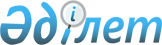 О проекте Указа Президента Республики Казахстан "О Государственной программе по форсированному индустриально-инновационному развитию Республики Казахстан на 2010 - 2014 годы и признании утратившими силу некоторых указов Президента Республики Казахстан"Постановление Правительства Республики Казахстан от 25 февраля 2010 года № 121      Правительство Республики Казахстан ПОСТАНОВЛЯЕТ:

      внести на рассмотрение Президента Республики Казахстан проект Указа Президента Республики Казахстан "О Государственной программе по форсированному индустриально-инновационному развитию Республики Казахстан на 2010 - 2014 годы и признании утратившими силу некоторых указов Президента Республики Казахстан".      Премьер-Министр

      Республики Казахстан                       К. Масимов Указ Президента Республики Казахстан О Государственной программе по форсированному

индустриально-инновационному развитию Республики Казахстан

на 2010-2014 годы и признании утратившими силу некоторых указов

Президента Республики Казахстан      В целях обеспечения диверсификации и повышения конкурентоспособности экономики Республики Казахстан в долгосрочном периоде ПОСТАНОВЛЯЮ:

      1. Утвердить прилагаемую Государственную программу по форсированному индустриально-инновационному развитию Республики Казахстан на 2010 - 2014 годы (далее - Программа).

      2. Правительству Республики Казахстан:

      1) в месячный срок разработать и утвердить Карту индустриализации Казахстана на 2010 - 2014 годы и Схему рационального размещения производственных мощностей до 2015 года;

      2) в месячный срок разработать и утвердить План мероприятий Правительства Республики Казахстан по реализации Программы;

      3) по итогам полугодия представлять в Администрацию Президента Республики Казахстан информацию о ходе исполнения Программы до 20 июля и 20 января.

      3. Центральным и местным исполнительным органам, а также государственным органам, непосредственно подчиненным и подотчетным Президенту Республики Казахстан, принять меры по реализации Программы.

      4. Признать утратившими силу:

      1) Указ Президента Республики Казахстан от 17 мая 2003 года № 1096 "О Стратегии индустриально-инновационного развития Республики Казахстан на 2003 - 2015 годы" (САПП Республики Казахстан, 2003 г., № 23-24, ст. 217);

      2) Указ Президента Республики Казахстан от 11 апреля 2006 года № 86 "О Транспортной стратегии Республики Казахстан до 2015 года" (САПП Республики Казахстан, 2006 г., № 13, ст. 121);

      3) Указ Президента Республики Казахстан от 29 декабря 2006 года № 231 "О Государственной программе развития туризма в Республики Казахстан на 2007-2011 годы" (САПП Республики Казахстан, 2006 г., № 47, ст. 499);

      4) Указ Президента Республики Казахстан от 2 июля 2008 года № 627 "О внесении изменения в Указ Президента Республики Казахстан от 17 мая 2003 года № 1096" (САПП Республики Казахстан, 2008 г., № 33, ст. 340);

      5) Указ Президента Республики Казахстан от 11 февраля 2009 года № 735 "О внесении дополнения в Указ Президента Республики Казахстан от 29 декабря 2006 года № 231" (САПП Республики Казахстан, 2009 г., № 9, ст. 35).

      5. Контроль за исполнением настоящего Указа возложить на Администрацию Президента Республики Казахстан.

      6. Настоящий Указ вводится в действие со дня подписания.      Президент

      Республики Казахстан                       Н.НазарбаевПроект Государственная программа по форсированному

индустриально-инновационному развитию Республики Казахстан

на 2010 - 2014 годыПаспорт Программы

Введение

Анализ текущей ситуации

Цель, приоритеты, задачи и принципы Программы

Основные направления реализации Программы

1. Развитие приоритетных секторов экономики, обеспечивающих ее диверсификацию и рост конкурентоспособности

1.1 Диверсификация производства в "традиционных индустриях"

Нефтегазовый сектор

Нефтехимия

Горнометаллургическая отрасль

Химическая промышленность

Атомная промышленность

1.2 Развитие отраслей на базе внутреннего спроса

Машиностроение

Фармацевтическая промышленность

Строительная индустрия и производство строительных материалов

1.2 Поддержка отраслей, имеющих экспортный потенциал

Агропромышленный комплекс

Легкая промышленность

Туристская отрасль

1.3 Развитие секторов "экономики будущего"

Информационные и коммуникационные технологии

Биотехнологии

Космическая деятельность

Альтернативная энергетика

Атомная энергетика

2. Ключевые меры поддержки развития приоритетных секторов

2.1 Обеспечение энергетической инфраструктурой

2.2 Обеспечение транспортной инфраструктурой

2.3 Обеспечение инфокоммуникациями

2.4 Развитие минерально-сырьевого комплекса

2.5 Обеспечение квалифицированными кадровыми ресурсами

2.6 Снижение административных барьеров

2.7 Развитие конкуренции

2.8 Техническое регулирование и создание инфраструктуры качества

2.9 Энергосбережение

2.10 Развитие инноваций и содействие технологической модернизации

2.11 Тарифная политика

2.12 Привлечение инвестиций и развитие специальных экономических зон

2.13 Торговая политика

2.14 Инструменты финансовой поддержки Программы

3. Формирование центров экономического роста на основе рациональной территориальной организации экономического потенциала

3.1 Территориальная организация производственного потенциала в разрезе приоритетных секторов экономики

3.2 Формирование центров экономического роста

4. Обеспечение эффективного взаимодействия государства и бизнеса в развитии приоритетных секторов экономики

4.1 Схема и инструменты реализации Программы на республиканском уровне

4.1.1 Роль системообразующих крупных частных компаний и субъектов

      квазигосударственного сектора в реализации Программы

4.1.2 Механизмы реализации Программы на республиканском уровне

4.2 Схема и инструменты реализации Программы на региональном уровне

4.2.1 Роль институтов развития, национальных компаний в реализации

      Программы на региональном уровне

4.2.2 Механизмы реализации Программы на региональном уровне (Дорожная

      карта бизнеса 2020)

4.3 Повышение роли объединений бизнеса

5. Финансовое обеспечение Программы

6. Результаты Программы Паспорт ПрограммыНаименование      Государственная программа по форсированному

программы        индустриально-инновационному развитию

                 Республики КазахстанОснование для

разработки        1) пункт 1 Плана мероприятий по реализации

                   поручений Президента Республики Казахстан, данных

                   на внеочередном XII съезде НДП "Hуp Отан" 15 мая

                   2009 года, утвержденного распоряжением Президента

                   Республики Казахстан от 2 июня 2009 года № 326;

                   2) пункты 3 и 4 Плана мероприятий по реализации

                   поручений Президента Республики Казахстан, данных

                   на III сессии Парламента Республики Казахстан

                   четвертого созыва 1 сентября 2009 года,

                   утвержденного приказом Руководителя

                   Администрации Президента Республики Казахстан от

                   19 сентября 2009 года № 01-30.27.

Разработчик       Министерство экономики и бюджетного планирования

                   Республики Казахстан, Министерство индустрии и

                   торговли Республики КазахстанЦель программы    Обеспечение устойчивого и сбалансированного роста

                   экономики через диверсификацию и повышение ее

                   конкурентоспособностиЗадачи            Развитие приоритетных секторов экономики,

                   обеспечивающих ее диверсификацию и рост

                   конкурентоспособности.

                   Создание благоприятной среды для индустриализации

                   Формирование центров экономического роста на

                   основе рациональной территориальной организации

                   экономического потенциала

                   Обеспечение эффективного взаимодействия

                   государства и бизнеса в процессе развития

                   приоритетных секторов экономики

Срок реализации  2010-2014 годы

Необходимые      Государственный бюджет и средства предприятий,

ресурсы и        организаций, включая средства национальных

источники        компаний и организаций с участием государства.

финансирования   Объемы финансирования из республиканского и местных

                   бюджетов будут уточняться при формировании

                   соответствующих бюджетов на планируемый периодЦелевые          Увеличение:

индикаторы       ВВП на не менее чем 7 трлн. тенге, примерно на

                   50% от ВВП 2008 года, в реальном выражении прирост

                   ВВП составит 15%;

                   доли обрабатывающей промышленности в структуре ВВП

                   до уровня не менее 12,5%;

                   доли несырьевого экспорта до уровня не менее 40% в

                   общем объеме экспорта;

                   объема несырьевого экспорта до уровня не менее 43%

                   от объема совокупного производства обрабатывающей

                   промышленности;

                   производительности труда в обрабатывающей

                   промышленности не менее чем в 1,5 раза;

                   производительности труда в агропромышленном

                   комплексе с 3 000 долларов США на одного занятого

                   в сельском хозяйстве, не менее чем в 2 раза;

                   доли казахстанского содержания в закупках

                   государственных учреждений и организаций,

                   национального управляющего холдинга,

                   национальных холдингов и компаний - товаров до

                   60%, а в закупках работ и услуг 90%.

                   доли инновационно активных предприятий до 10% от

                   числа действующих предприятий. Снижение:

                   доли транспортных расходов в структуре

                   себестоимости несырьевого сектора до уровня не

                   менее чем на 8%;

                   энергоемкости ВВП не менее чем на 10% от уровня

                   2008 года. Введение      Государственная Программа по форсированному индустриально-инновационному развитию Республики Казахстан (далее - Программа) разработана во исполнение поручения Главы государства, данного 15 мая 2009 года на 12 внеочередном съезде Народно-демократической партии "Hуp Отан", Послания Главы государства народу Казахстана "Новое десятилетие - новый экономический подъем - новые возможности Казахстана", а также в соответствии с ключевыми направлениями Стратегического плана развития Республики Казахстан до 2020 года, являющегося вторым этапом реализации Стратегии развития Казахстана до 2030 года.

      Программа направлена на обеспечение устойчивого и сбалансированного роста экономики через диверсификацию и повышение ее конкурентоспособности.

      Программа является логическим продолжением проводимой политики диверсификации экономики и интегрировала в себя основные подходы Стратегии индустриально-инновационного развития на 2003-2015 годы, Программы "30 корпоративных лидеров Казахстана", а также других программных документов в сфере индустриализации.

      На период до 2015 года основным приоритетом политики форсированной индустриализации станет реализация крупных инвестиционных проектов в традиционных экспортоориентированных секторах экономики, с мультипликацией новых бизнес - возможностей для малого и среднего бизнеса через целенаправленное развитие казахстанского содержания, последующих переделов и переработки.

      Инициаторами продвижения крупных проектов станут Акционерное общество "Фонд национального благосостояния "Самрук-Казына" (далее - АО "ФНБ "Самрук-Казына"), системообразующие компании топливно-энергетического и металлургического секторов экономики, а также стратегические иностранные инвесторы.

      Параллельно будет осуществляться формирование и/или усиление отраслей экономики, не связанных с сырьевым сектором и ориентированных на внутренний, а в последующем на региональный рынки (страны таможенного союза, Центральной Азии).

      Государство поддержит инициативы казахстанского среднего и малого бизнеса, направленные на трансферт передовых технологий, привлечение иностранных инвесторов для создания современных импортозамещающих производств, с перспективой развития их экспортной ориентированности.

      В целях формирования основ постиндустриальной экономики продолжится развитие национальной инновационной инфраструктуры и поддержка научно-технологических заделов, имеющих перспективы коммерциализации.

      В целом, государственная поддержка диверсификации экономики будет осуществляться через реализацию системных мер экономической политики на макро- и секторальном уровнях, а также селективных мер поддержки конкретных секторов экономики и проектов.

      Системные меры экономической политики будут концентрироваться на формировании благоприятной макросреды и инвестиционного климата, мерах по повышению производительности и конкурентоспособности национальной экономики.

      Селективные меры будут осуществляться на основе комбинированного пакета мер финансовой и нефинансовой поддержки приоритетных секторов и проектов.

      Государство системно выстроит свое взаимодействие с бизнесом на основе формирования эффективных институтов сотрудничества как на республиканском, так и региональном уровнях.

      Адекватная объективному состоянию экономики траектория политики индустриализации до 2015 года будет иметь внутреннюю согласованность с ресурсными, инфраструктурными, институциональными и технологическими ограничениями. Системный характер, встроенных в Программу механизмов, стимулирующих диверсификацию и технологическую модернизацию экономики, обеспечит:

      создание благоприятных макроэкономических условий;

      улучшение бизнес-климата и стимулирование притока инвестиций;

      массовую технологическую модернизацию и развитие национальной инновационной системы;

      повышение качества человеческого капитала.

      Концентрация ресурсов государства и бизнеса на развитии приоритетных секторов экономики будет сопровождаться интерактивным процессом согласования решений государства и бизнеса, использованием современных информационных систем мониторинга и конкретных инструментов реализации. Анализ текущей ситуации      Курс индустриально-инновационного развития, заложенный в начале 2000 года стратегически верно идентифицировал основные риски экономики Казахстана: был выбран безальтернативный курс на диверсификацию экономики и уход от сырьевой зависимости.

      За этот период созданы базовые институциональные основы индустриализации:

      Национальный фонд, обеспечивающий устойчивость экономики;

      АО "ФНБ "Самрук-Казына", консолидирующий потенциал государства на реализации прорывных направлений;

      институты развития, сопровождающие процесс диверсификации;

      диалоговые площадки для взаимодействия и координации действий государства и бизнеса.

      В рамках инвестиционной политики совершенствовалась законодательная база, определяющая правовые и экономические основы стимулирования инвестиций.

      Эти меры позволили в период активного роста экономики, связанного с ростом нефтегазодобывающего сектора, обеспечить адекватный рост и ненефтяного сектора экономики, обеспечить условия для дальнейшего становления малого и среднего бизнеса.

      Несмотря на определенные результаты, политика диверсификации и инновационного развития не была реализована в полной мере в связи с наличием ряда системных эффектов, объективно присущих ресурсным экономикам стран с развивающимися рынками:

      проявляются симптомы "голландской болезни" экономики, способствуя воспроизводству эффекта перераспределения ресурсов (инвестиционных, трудовых) в сырьевой сектор;

      рыночный механизм в этот период оказался не в состоянии подавать сигналы, предотвращающие "перегрев" отдельных секторов экономики и не смог помочь государству выстроить "правильную" структуру экономики;

      политика диверсификации столкнулась с отсутствием необходимой критической массы для ее продвижения.

      Масштабы выделенных государственных инвестиций на диверсификацию были недостаточны и распылены, что не могло привести к каким-либо серьезным структурным сдвигам.

      В результате структура экономики сохранила сырьевую направленность, а структура занятости характеризует низкую эффективность использования трудового потенциала. В 2008 году, при занятости в сельском хозяйстве 31,5 % населения, удельный вес продукции этого сектора в структуре ВВП составил всего 5,8 %. За период с 2000 по 2008 годы доля обрабатывающей промышленности в ВВП сократилась с 16,5 % до 11,8 %, а доля горнодобывающей возросла с 13 % до 18,7 %.

      По ключевому фактору конкурентоспособности экономики - производительности, несмотря на положительную динамику последних лет Казахстан отстает от средних по развитию стран: по данным на 2008 год производительность труда по паритету покупательной способности в Казахстане составила 22,6 тыс. долл. на человека, в то время, как в России - 33,4, в Японии 68,2, в США - 98,1.

      Экстенсивный характер роста крупного казахстанского бизнеса, ориентированного на получение быстрой прибыли от экспорта сырья, не позволил ему переключиться на более высокие переделы и на внутренний рынок при изменении мировой конъюктуры.

      Инициативы государства не получили должной поддержки бизнес-сообщества, так как молодой национальный бизнес не окреп настолько, чтобы выступить активным игроком диверсификации и строить новый, инновационный для Казахстана бизнес, пробиться и конкурировать на мировом рынке, привлекать в качестве стратегических партнеров ведущие компании мира.

      В докризисный период рыночная экономика Казахстана формировалась эволюционно. Проциклическое развитие задавалось динамикой роста экспортно-сырьевого сектора и доступностью дешевых инвестиционных ресурсов на внешних финансовых рынках.

      Специфика национального среднего и малого бизнеса в Казахстане определялась его возможностью занимать свободные ниши, гарантирующие быструю отдачу от инвестиций (внутренние неторгуемые сектора экономики: недвижимость, торговля, местная строительная индустрия, торгово-посреднический сектор и сфера услуг).

      Соответственно, приоритеты бизнеса не коррелировали с приоритетами государства по развитию обрабатывающих производств, выпускающих продукцию с высокой добавленной стоимостью. Эти тенденции отразились и в соответствующем портфеле инвестиционных проектов, как институтов развития, так и банков второго уровня. Это отражает объективный эволюционный процесс становления национального бизнеса. Кризис, сдувший "пузыри", заставляет искать новые рынки и инновационные продукты. Оптимальным путем посткризисного развития Казахстана является ускоренная индустриализация.

      Мировой опыт свидетельствует о наличии различных подходов к индустриализации: стратегии "догоняющего развития", "традиционной специализации", "постиндустриального развития". Исходя из структуры национальной экономики, на данном этапе развития наиболее подходящей стратегией индустриализации экономики Казахстана является стратегия "традиционной специализации" с опорой на сырьевой сектор с последующим переходом сырьевых производств на более высокие переделы.

      Устойчивые связи между секторами традиционной специализации и остальной экономикой позволят сформировать целый ряд сопутствующих отраслей, которые получат возможность развиваться через их сервисное обслуживание. Это также сформирует благоприятные условия для формирования кластеров малого и среднего бизнеса вокруг предприятий сырьевого сектора.

      Сегодня, когда усиливается конкуренция на развивающихся рынках и важно быстро занять рынки как внутренние, так и потенциальные внешние, необходимо максимально реализовать потенциал Таможенного союза с доступным рынком - 170. млн. человек. Кроме того, уникальное географическое положение Казахстана делает возможным осуществить и завоевать позиции эффективного глобального посредника в Азии и СНГ (Россия, Центральная Азия, Китай, Иран, Индия). В целях расширения доступных рынков активного присутствия предприятий Республики Казахстан необходимо обеспечить интенсивную поддержку несырьевого экспорта агропромышленного комплекса, текстильной промышленности и туризма.

      Параллельно необходимо осуществить селективную поддержку секторов "экономики будущего", которые будут играть доминирующую роль в мировой экономике в последующие 15-20 лет.

      Основным условием успешной реализации политики индустриализации должен стать рост производительности факторов производства и обеспечение конкурентоспособности национальной экономики.

      Предстоящая индустриализация потребует перехода от политики равномерного развития регионов к точечному подходу развития городов и территорий, обладающих большим потенциалом роста и высокой экономической активностью.

      Эффективность политики индустриализации зависит от консолидации усилий бизнеса и государства на развитии приоритетных секторов экономики, а также от формирования эффективных институтов и механизмов их взаимодействия. Цель, приоритеты, задачи и принципы программы      Цель - обеспечение устойчивого и сбалансированного роста экономики через диверсификацию и повышение ее конкурентоспособности.

      Целевые индикаторы к 2015 году:

      увеличение:

      ВВП на не менее чем 7 трлн. тенге, примерно на 50 % от ВВП 2008 года, в реальном выражении прирост ВВП составит 15 %;

      доли обрабатывающей промышленности в структуре ВВП до уровня не менее 12,5 %;

      доли несырьевого экспорта до уровня не менее 40% в общем объеме экспорта;

      объема несырьевого экспорта до уровня не менее 43 % от объема совокупного производства обрабатывающей промышленности;

      производительности труда в обрабатывающей промышленности не менее чем в 1,5 раза;

      производительности труда в агропромышленном комплексе с 3 000 долларов США на одного занятого в сельском хозяйстве, не менее чем в 2 раза;

      доли казахстанского содержания в закупках государственных учреждений и организаций, национального управляющего холдинга, национальных холдингов и компаний - товаров до 60%, а в закупках работ и услуг 90%;

      доли инновационно активных предприятий до 10% от числа действующих предприятий.

      Снижение:

      доли транспортных расходов в структуре себестоимости несырьевого сектора до уровня не менее чем на 8%;

      энергоемкости ВВП не менее чем на 10% от уровня 2008 года.

      Приоритеты:

      повышение производительности факторов производства как важнейшего условия роста конкурентоспособности национальной экономики;

      акцент на привлечение инвестиций, преимущественно прямых иностранных, в создание новых экспортоориентированных высокотехнологичных производств;

      развитие и укрепление национальной инновационной системы;

      снижение уровня концентрации экономики и усиление роли малого и среднего бизнеса в процессе индустриализации;

      рациональная пространственная организация экономического потенциала.

      Задачи:

      развитие приоритетных секторов экономики, обеспечивающих ее диверсификацию и рост конкурентоспособности;

      создание благоприятной среды для индустриализации;

      формирование центров экономического роста на основе рациональной территориальной организации экономического потенциала;

      обеспечение эффективного взаимодействия государства и бизнеса в процессе развития приоритетных секторов экономики.

      Программа базируется на следующих принципах:

      ориентация на бизнес-инициативы;

      поддержка "прорывных" проектов и кластерных инициатив в несырьевом секторе;

      оптимальное распределение рисков между государством и частным сектором и четкое определение их ролей в процессе индустриализации;

      мультипликация новых бизнес-возможностей;

      итеративность, связана с перманентным уточнением в процессе реализации Программы состава участников в зависимости от степени проработки проектов;

      транспарентность - принцип открытости перечня участников Программы, содержания мастер-планов, запросов заявителей, мер государственной поддержки, результатов мониторинга реализации Программы;

      равный доступ - участником Программы может являться как отечественная, так и иностранная компания, как крупные, так и средние, малые предприятия;

      конкурентность - как основа продвижения эффективных проектов и предотвращения использования неэкономических методов;

      трансфертность (эффект распространения) - меры государственной поддержки, касающиеся совершенствования нормативной правовой и нормативно-технической базы (улучшения бизнес-среды), распространяются на всех субъектов экономической деятельности;

      преемственность - наиболее эффективные меры государственной политики, предусмотренные в уже реализуемых программных документах, будут применяться при реализации данной Программы. Основные направления реализации Программы 1. Развитие приоритетных секторов экономики, обеспечивающих ее

диверсификацию и рост конкурентоспособности      В предстоящий период политика индустриализации будет направлена на опережающее развитие приоритетных несырьевых секторов через развитие отраслей "традиционной специализации", которые станут катализаторами индустриально-инновационных процессов.

      Усилия государства сконцентрируются на развитии следующих приоритетных секторов экономики:

      традиционных: нефтегазового сектора, горнометаллургического комплекса, атомной и химической промышленности с последующим переходом сырьевых производств на более высокие переделы;

      основанных на спросе недропользователей, национальных компаний и государства: машиностроение, стройиндустрия, фармацевтика;

      производств, не связанных с сырьевым сектором и ориентированных преимущественно на экспорт: агропромышленный комплекс, легкая промышленность, туризм;

      секторов "экономики будущего", которые будут играть доминирующую роль в мировой экономике в последующие 15-20 лет: информационные и коммуникационные технологии, биотехнологии, альтернативная энергетика, космическая деятельность.

      Перечень указанных секторов является не исчерпывающим и будет дополняться в процессе реализации Программы.

      В процессе ускорения диверсификации экономики государство будет противостоять реализации неэффективных проектов, поэтому основными критериями выбора проектов для поддержки будут производительность, энергоэффективность и экспортоориентированность, связанная, прежде всего, с возможностью реализации потенциала таможенного союза. 1.1 Диверсификация производства в "традиционных индустриях" Нефтегазовый сектор

Краткий анализ текущей ситуации      В 2009 году добыча нефти и газового конденсата в республике составила порядка 76,5 млн. тонн, добыча газа составила 35,6 млрд. куб. м. Экспорт нефти и газового конденсата составил 68,1 млн. тонн.

      Нефтеперерабатывающими заводами (далее - НПЗ) в 2009 году переработано 12,1 млн. тонн нефти.

      Дальнейшее развитие добычи нефти тесно взаимосвязано с морскими проектами и результатами проектов расширения месторождений Тенгиз и Карачаганак. Основные задачи      1. Выполнение установленных показателей по добыче нефти и газовому конденсату и их переработке.

      2. Обеспечение потребности внутреннего рынка в нефтепродуктах и газе.

      3. Диверсификация экспортных маршрутов транспортировки нефти. Целевые индикаторы      1. Достижение в 2014 году роста объема добычи нефти до 85,0 млн. тонн в 2014 году (120,4 % к 2008 году), сырого газа до 54 млрд. куб.м (61,4 % к 2008 году).

      2. Экспорт нефти к 2014 году составит 75 млн. тонн (119,4 % к 2008 году).

      3. Обеспечение роста объемов переработки нефти на казахстанских НПЗ в 2014 году до 15,0 млн. тонн (122,1 % к 2008 году) с увеличением глубины переработки нефти до 87 % - 90 % и доведением качества отечественных нефтепродуктов до стандартов качества Евро.

      4. Обеспечение транспортировки газа по газопроводу "Бейнеу - Бозой - Акбулак":

      в 2012 году - до 3,6 млрд. куб. м в год;

      в 2013-2014 годах - до 5,0 млрд. куб. м в год;

      в 2015 и последующих годах - до 10 млрд. куб. м в год. Основные направления развития отрасли      За 2009 - 2014 годы добыча нефти и газового конденсата в республике будет увеличиваться за счет реализации проектов месторождений Тенгиз, Карачаганак, а также за счет начала добычи в Казахстанском секторе Каспийского моря на месторождении Кашаган и др.

      Основным оператором развития отрасли будет АО "НК Казмунайгаз", который будет сконцентрирован на наращивании отечественного потенциала в сфере добычи нефти и газа путем прямого участия в крупных проектах, обустройства и запуска новых месторождений, финансировании и проведении геолого-разведочных работ.

      В целях содействия в обеспечении устойчивого экономического роста страны и улучшения качества жизни народа Казахстана путем рационального и безопасного освоения ресурсов углеводородов казахстанского сектора Каспийского моря и достижения развития сопутствующих отраслей индустрии страны в период 2010-2014 годы необходимо создать условия для комплексного освоения и стабилизации добычи, в рамках чего запланирована реализация соответствующих задач.

      Политика государства будет сфокусирована на стимулировании развития производств более высокой добавленной стоимости, формировании вспомогательного, обслуживающего и перерабатывающего блоков малых и средних предприятий через аутсорсинг и усиление местной составляющей в крупных проектах, а также на формировании кластеров вокруг крупных системообразующих компаний за счет объединения усилий обслуживающих и вспомогательных предприятий.

      Такой подход позволит достичь широкого мультипликативного эффекта от развития нефтегазового сектора на сопряженные отрасли внутренней экономики с его активным внедрением в национальный воспроизводственный процесс.

      В этих целях предусматривается реализация следующих инвестиционных проектов:

      Реконструкция вакуумного блока установки ЭЛОУ-АВТ-3 и установки замедленного коксования Атырауского НПЗ (Атырауская область) мощностью вакуумного блока - 1,8 млн. тонн в год, установки замедленного коксования - 1,0 млн. тонн в год;

      Строительство комплекса по производству ароматических углеводородов на Атырауском НПЗ мощностью каталитического риформинга - 1,0 млн. тн/год, производства ароматических углеводородов - бензола 0,1 млн., параксилола 0,5 млн. тн/год.

      Модернизация и реконструкция Шымкентского НПЗ (Южно-Казахстанская область) мощностью по переработке нефти - 6,0 млн. тн/год.

      Модернизация и реконструкция Павлодарского НХЗ (Павлодарская область) мощностью по первичной переработке нефти - 6,0 млн. тн/год.

      Для повышения уровня переработки и расширения казахстанского содержания в закупках нефтяных компаний предполагаются следующие меры:

      национальные компании нефтегазовой сферы будут инициировать создание новых производств, обеспечивающих увеличение уровня переработки сырья и доли казахстанского содержания посредством прямого участия во вновь создаваемых производствах или гарантирования долгосрочного сбыта продукции отечественным предпринимателям;

      в контракты с недропользователями будут включены обязательства по организации перерабатывающих и сопутствующих производств и обеспечению приоритетности закупок отечественных товаров, работ и услуг.

      Будут заключаться меморандумы с крупными частными системообразующими предприятиями, направленные на увеличение уровня переработки сырья и закупок у отечественных товаропроизводителей.      Секторальные и проектные меры государственной поддержки

      Обеспечение транспортной инфраструктурой

      Для диверсификации направлений экспорта углеводородных ресурсов на внешние рынки, а также обеспечения потребностей внутреннего рынка будут реализованы следующие проекты:

      Казахстанская каспийская система транспортировки (ККСТ)

      ККСТ, предназначенная для экспорта нефти с месторождений Кашаган и Тенгиз, через Каспийское море и систему Баку - Тбилиси - Джейхан и/или другие нефтетранспортные системы на международные рынки, будет состоять из:

      1. Нефтепровода Ескене - Курык;

      2. Транскаспийской системы/проекта (ТКП), включающего: нефтеналивной терминал на казахстанском побережье Каспийского моря; танкеры и суда для перевозки нефти и вспомогательных операций; нефтесливной терминал на азербайджанском побережье Каспийского моря; соединительные сооружения с системой Баку-Тбилиси-Джейхан.

      Каспийский трубопроводный консорциум (КТК)

      Нефтепровод КТК общей протяженностью 1510 км соединяет месторождение "Тенгиз" и нефтетерминал на российском побережье Черного моря вблизи порта Новороссийск.

      Предполагается расширение пропускной способности нефтепровода до 67,0 млн. тонн нефти в год.

      Нефтепровод Казахстан - Китай

      Нефтепровод Казахстан - Китай включает реализацию проекта нефтепровода Атасу - Алашанькоу и Кенкияк - Кумколь. Предусматривается расширение пропускной способности существующих мощностей нефтепровода Казахстан - Китай до 20 млн.тонн/год.

      Атырау - Самара

      Нефтепровод Атырау - Самара является одним из приоритетных направлений транспортировки нефти через территорию Российской Федерации в направлении Черного моря или Балтийского моря.

      Газопровод "Бейнеу - Бозой - Акбулак"

      В целях обеспечения потребности в газе южных регионов страны и исключения зависимости от импортного газа предусматривается ввод в эксплуатацию по пусковым комплексам газопровода "Бейнеу-Бозой-Акбулак":

      1-го пускового комплекса 1-ой очереди - 2011 год;

      2-го пускового комплекса 1-ой очереди - 2013 год;

      2-ой очереди - 2019 год.

      Формирование сервисной инфраструктуры

      Будет проработан вопрос создания интегрированного многофункционального центра передовых технологий (Каспийский энергетический хаб), призванного удовлетворить спрос нефтегазовой промышленности в высококвалифицированных кадровых и научно-исследовательских ресурсах, а также в технических, управленческих и коммерческих услугах.

      Обеспечение квалифицированными кадровыми ресурсами

      Потребность в кадрах по 16 специальностям нефтегазовой отрасли будет покрыта в рамках подготовки в вузах и 18 учебных заведениях технического и профессионального образования (далее - ТиПО) Атырауской, Актюбинской, Западно-Казахстанской, Мангистауской, Кызылординской, Южно-Казахстанской областях.

      В 2011 году будет введен в эксплуатацию Межрегиональный центр по подготовке и переподготовке кадров для нефтегазовой отрасли на 700 ученических мест в г. Атырау.

      Для дальнейшего успешного развития системы профессионального образования в нефтегазовой отрасли будет осуществлен переход на мировые стандарты обучения в отрасли посредством:

      1) разработки нормативной правовой базы, предусматривающей ответственность компаний в профессиональном образовании молодежи и подготовке казахстанских кадров;

      2) взаимодействия с социальными партнерами путем привлечения их к подготовке кадров, обеспечения совместного использования учебных центров нефтяных компаний в процессе обучения казахстанских кадров.

      Подготовка специалистов для нефтегазовой отрасли будет осуществляться в рамках государственного заказа и целевых образовательных грантов крупных иностранных нефтяных компаний.

      Внедрение технических регламентов

      Будут приняты следующие технические регламенты, устанавливающие требования к безопасности:

      1) бензина, дизельного топлива и мазута;

      2) присадок к бензинам;

      3) смазок и специальных жидкостей для транспортных средств;

      4) нефтегазопромыслового, бурового, геологоразведочного и геофизического оборудования;

      5) магистральных нефтепроводов;

      6) подводных трубопроводов и кабелей. Нефтехимия

Краткий анализ текущей ситуации      Несмотря на большие объемы добычи углеводородного сырья, на сегодняшний день в Казахстане отсутствует полный технологический цикл глубокой переработки углеводородного сырья с получением продукции с высокой добавленной стоимостью.

      Переработка углеводородного сырья ограничивается сепарацией нефти и газа. В стране действуют 3 нефтеперерабатывающих и 3 газоперерабатывающих завода, построенные еще в советское время и не отвечающие современным стандартам.

      В настоящее время при участии Акционерного общества "НК "КазМунайГаз" подготовлены к этапу реализации базовые проекты по созданию нефтехимических производств.

      Для реализации взаимосвязанных нефтехимических производств в Атырауской области создана специальная экономическая зона "Национальный индустриальный нефтехимический технопарк". Основная задача      Увеличение, глубины и объемов переработки отечественного углеводородного сырья (нефть/газ) и рост экспорта продукции с высокой добавленной стоимостью. Целевые индикаторы      1. Введение к 2012 году мощностей по производству битума в объеме 500 тыс. тонн в год.

      2. Обеспечение с 2014 года производства ароматических углеводородов в объеме - бензола 133 тыс. т/год, параксилола - 496 тыс. т/год.

      3. Обеспечение с 2015 года производства базовой нефтехимической продукции в объеме - 800 тыс.т/год полиэтилена и 500 тыс.т/год полипропилена. Основные направления развития отрасли      Создание нефтехимических производств предусматривается по двум направлениям.

      Первое направление - создание нефтехимических производств по глубокой переработке углеводородного сырья для выпуска базовой и с высокой добавленной стоимостью нефтехимической продукции с использованием технологий взаимодействия продукции глубокой переработки с продуктами первичной переработки с НПЗ, ГПЗ.

      В этих целях предусматривается реализация следующих инвестиционных проектов:

      интегрированный газохимический комплекс по производству базовой нефтехимической продукции мощностью 1,3 млн. тонн продукции в год, предусматривающий переработку углеводородного газа Тенгизского месторождения (Атырауская область). Срок реализации Проекта: 2009 - 2014 годы;

      Битумный завод на базе Актауского завода пластических масс (переработка тяжелой Каражанбасской нефти) с мощностью 500 тыс. тонн дорожного битума, соответствующих климатическим условиям Казахстана (Мангистауская область). Срок реализации проекта: 2010 - 2011 годы.

      Второе направление - строительство предприятий малого и среднего бизнеса в сфере дополнительной переработки базовой нефтехимической продукции и выпуск инновационной продукции с высокой добавленной стоимостью промышленного и потребительского назначения (трубы, пленки, посуда, тары, прочие детали производственного и бытового назначения).      Секторальные и проектные меры государственной поддержки

      Обеспечение инфраструктурой на территории СЭЗ      Строительство объектов инфраструктуры интегрированного газохимического комплекса (11 физических объектов) будет осуществлено при финансовой поддержке государства.

      Строительство инфраструктуры СЭЗ "Национальный индустриальный нефтехимический технопарк" (Атырауская область), где будут размещены нефтехимические предприятия малого и среднего бизнеса будет осуществляться за счет средств республиканского бюджета.

      Обеспечение квалифицированными кадровыми ресурсами

      Подготовка до 700 квалифицированных специалистов по техническим специальностям.

      Ресурсное обеспечение

      При поддержке государства подписано соглашение о поставках газа на долгосрочный период. Горнометаллургическая отрасль Краткий анализ текущей ситуации      Доля горно-металлургической отрасли в общем объеме промышленного производства составляет - 17,5 %. Доля добычи металлических руд - 3,8 %, добыча железных руд - 1,5%, добыча руд цветных металлов - 2,3 %, доля металлургической промышленности - 11,8%, доля производства готовых металлических изделий - 1,2 %. На долю металлургической промышленности приходится свыше 35 % всего объема обрабатывающей промышленности. Практически все производимые в стране металлы и металлопродукция экспортируются, а производство продукции более высоких переделов находится за рубежом. По итогам 2008 года экспортировано продукции на 13,21 млрд. долл. США.

      Основными проблемами горнометаллургического комплекса являются: истощение сырьевой базы, низкая комплексность используемого сырья, высокая степень износа основных производственных фондов, высокая степень загрязнения окружающей среды и технологическое отставание, отсутствие интегрированных комплексов с полным циклом производства от добычи до выпуска продукции с высокой степенью товарной готовности, малая емкость и рассредоточенность внутреннего рынка, высокая энерго-, трудо- и материалоемкость продукции.

      Перспективные возможности технологического развития горнометаллургической отрасли: 1) в черной металлургии - производство высококачественного сырья для получения стали (гранулированный чугун и брикетированного железа, производство ферросплавов с цветными и редкими металлами), производство качественной стали (трубной и коррозийностойкой, жаростойкой и жаропрочной, инструментальной, шарикоподшипниковой, рельсовой и рессорно-пружинной) и расширение сортамента высоколегированной стали; 2) в цветной металлургии - производство чистых металлов (алюминий, медь, золото, титан) и изделий из них (катанки, проволоки, проката, профиля и сплавов, а также ювелирные изделия). Основная задача      Создание металлургических производств последующих переделов, обеспечивающих развитие машиностроения, стройиндустрии и других отраслей промышленности и экспорта. Целевые индикаторы      1. Увеличение валовой добавленной стоимости металлургической отрасли не менее чем на 107 % на основе глубокой переработки минерального сырья и создания новых переделов.

      2. Увеличение объема производства высокотехнологичной конкурентоспособной продукции и экспорта в 2 раза к уровню 2008 года. Основные направления развития отрасли      Государственная политика в развитии горно-металлургического комплекса страны будет направлена на реализацию следующих направлений:

      организация производств основных (базовых) металлов крупными предприятиями;

      организация производств конечной продукции высоких переделов на основе базовых металлов предприятиями малого и среднего бизнеса.

      Также будет применяться комплекс мер по стимулированию снижения доли экспорта руд и концентратов для обеспечения комплексной переработки минерального сырья.

      Предполагаемые к развитию производства, направленные на новые переделы, ориентированные на экспорт:

      в черной металлургии будет реализован крупный проект по увеличению мощности производства стали до 6 млн. тонн в год и начато строительство дополнительного завода мощностью до 4 млн. тонн стали в год (Карагандинская область). Также в пятилетний период будет увеличен годовой объем производства ферросиликомарганца на 64,8 тыс. тонн, феррохрома до 440 тыс.тонн в год;

      в цветной металлургии будет увеличено производство первичного алюминия на 125 тыс. тонн. Также будет начато строительство нового завода по производству первичного алюминия мощностью 250 тыс. тонн в год (Павлодарская область). В редкометальной и редкоземельной подотрасли к 2014 году будут созданы не менее двух совместных предприятий с крупнейшими мировыми корпорациями-лидерами в области высокотехнологичных производств. Кроме того, будет увеличен выпуск медного концентрата на 500 тыс. тонн (Восточно-Казахстанская область), катодной меди на 95 тыс. тонн, губчатого титана на 16 тыс. тонн, производства кварца высокой чистоты - 16,5 тыс. тонн, медно-молибденовой руды - 2 500 тыс.тонн.

      Будет увеличено производство тантала к 2015 году до 297 тонн, бериллия до 2000 тонн.

      На внутренний рынок с поэтапным выходом на внешние рынки:

      В черной металлургии в Карагандинской области в Индустриальной зоне будут созданы не менее 3-х высокотехнологичных малотоннажных производств, выпускающих продукцию с высокой добавленной стоимостью. В Костанайской области будет создано малотоннажное производство по выпуску специальной стали мощностью не менее 200 тыс. тонн в год. Также будет увеличен годовой объем производства стального проката на 450 тыс. тонн в Костанайской области, освоено производство гранулированного чугуна 500 тыс. тонн в год, горячего брикетирования железа 1,4 млн. тонн в год, рельсовой продукции до 100 тыс. тонн в год.

      В цветной металлургии в Павлодарской области будет создана Индустриальная зона для размещения не менее 6-ти малотоннажных производств, с ежегодным объемом производства до 15 тыс. тонн алюминиевой катанки, 20 тыс. тонн проката, 10 тыс. тонн профиля и 50 тыс. тонн сплавов. Кроме того, будет увеличен выпуск катодного золота на 15 тонн, а также освоено производство по аффинажу золота мощностью 25 тонн в год с обогатительной и золотоизвлекательной фабриками. В сфере производства металлургической продукции высоких переделов будут созданы 25 малых и средних предприятий в Восточно-Казахстанской, Западно-Казахстанской, Карагандинской, Актюбинской и Павлодарской областях.

      Предусматривается реализация следующих проектов:

      Костанайская область - горячее брикетированное железо - 1,4 млн.тонн/год;

      Костанайская область - сортовой прокат - 75 тыс.тонн/год;

      Костанайская область - металлопрокат - 450 тыс.тонн/год;

      Жамбылская область - ферросиликомарганец - 64,8 тыс.тонн/год;

      Актюбинская область - феррохром - до 440 тыс.тонн/год;

      Акмолинская область - добыча руды - 8 млн.тонн/год, производство золота - 15 тонн/год;

      Павлодарская область - производство концентрата меди - 500 тыс.тонн/год;

      Павлодарская область - производство первичного алюминия - 125 тыс.тонн/год;

      Восточно-Казахстанская область - производство концентрата меди - 500 тыс.тонн/год, медеплавильный 25 тыс.тонн;

      Восточно-Казахстанская область - производство губчатого титана - 16 тыс.тонн/год;

      Восточно-Казахстанская область - производство катодной меди - 70 тыс.тонн/год;

      Карагандинская область - производство стали - до 10 млн.тонн/год;

      Актюбинская область - гранулированный Чугун - 500 тыс.тонн/год;

      Павлодарская область - рельсы - 100 тыс.тонн/год.

      При этом портфель проектов может быть изменен позднее, исходя из приоритетов развития данной отрасли.      Секторальные и проектные меры государственной поддержки

      Обеспечение энергетической инфраструктурой

      Будет проведена модернизация и увеличение мощностей ГРЭС-2 (г. Экибастуз) и ТЭЦ (г. Павлодар).

      Обеспечение транспортной инфраструктурой

      Будет проработан вопрос увеличения пропускной способности железной дороги на станциях: Аксу-2 (Павлодарская область), Дон (Хромтау, Актюбинская область), Жинишке (Актюбинская область).

      Обеспечение квалифицированными кадровыми ресурсами

      Потребность в кадрах по 15 специальностям металлургической отрасли в Актюбинской, Восточно-Казахстанской, Карагандинской, Павлодарской областях будет покрыта за счет подготовки специалистов в вузах и 10 учебных заведений ТиПО.

      Будет восстановлена система профессионально-технического образования, осуществляющая выпуск специалистов среднетехнического звена металлургии и металлообработки и внедрена система прохождения производственной практики на производственных предприятиях сроком на 3 месяца с закреплением индивидуальных руководителей на местах.

      Снятие административных барьеров

      Будут внесены изменения в Закон Республики Казахстан "О недрах и недропользовании" в части наделения полномочиями Министерства индустрии и торговли по вопросу утверждения плана горных работ по добыче твердых полезных ископаемых.

      Будет разработан закон о драгоценных металлах и камнях, для осуществления государственного регулирования отношений в области геологического изучения и разведки месторождений драгоценных металлов и драгоценных камней, их добычи, производства, использования и обращения, а также заготовки лома и отходов драгоценных металлов и камней.

      Внедрение технических регламентов

      В целях совершенствования сферы технического регулирования в металлургической отрасли будут внесены изменения в части: разработки и внедрения 4 технических регламентов по металлургии и металлообработке, 311 государственных стандартов Республики Казахстан, гармонизированных с международными требованиями, в том числе на методы испытаний 162, на продукцию 148, а также 1 стандарт на систему менеджмента. Предлагаемые к принятию стандарты будут направлены на: металлы - 156; металлические материалы - 85; система менеджмента 1; измерение и методы испытаний металлических материалов - 58. Кроме того, необходимо провести модернизацию государственных эталонов по шкалам твердости с целью производства высокоточных мер твердости для метрологического обеспечения измерений качества металлов и металлоизделий.

      Развитие инноваций и содействие технологической модернизации

      В целях научно-технического развития отрасли к 2012 году будет проработан вопрос создания лаборатории при Центре металлургии и высоких технологий в Восточно-Казахстанской области, специализирующейся на исследованиях постоянных магнитов, катализаторов для переработки углеводородного сырья, лопаток турбин, автокатализаторов, готовой продукции на основе кварцевого сырья, тантала, ниобия, бериллия, молибдена, вольфрама.

      Будет проводиться системный мониторинг предприятий, анализ и контроль процессов формирования добавленной стоимости продукции металлургии и металлообработки.

      На повышение инновационной активности бизнеса, будут выделены инновационные гранты: для модернизации предприятий металлургии и металлообработки, обеспечивающей повышение производительности труда на 20% и более от существующего уровня; для проведения НИОКР, направленных на снижение энерго- и ресурсоемкости производств, а также на льготное финансирование лизинга оборудования.

      Создание привлекательных условий для прямых инвестиций

      Стимулирование развития научно-исследовательских и опытно-конструкторских работ (далее - НИОКР) путем сокращения налогооблагаемой базы по корпоративному подоходному налогу на 150% от расходов на внедрение результатов по НИОКР.

      В целях развития местного содержания при реализации проектов с участием государства приоритетное право на поставку металлопродукции для реализации данных проектов будет обеспечено отечественным производителем. Кроме того, отечественные переработчики в металлургии и металлообработке будут иметь возможность приобретения сырья через товарную биржу Республики Казахстан, а крупные производители сырья осуществлять квотированную поставку сырья на товарную биржу.

      Поддержка развития отрасли также будет осуществляться путем приоритетного закупа товаров, работ и услуг предприятий отрасли недропользователями, национальными компаниями и государственными органами.

      Будут предприняты меры для стимулирования реализации металлов на внутреннем рынке в целях получения продукции высоких переделов.

      Будут предприняты меры для дестимулирования экспорта руд и концентратов и в целях переработки сырья внутри страны.

      Ресурсное обеспечение

      Будет расширена сырьевая база действующих горнодобывающих предприятий. Особое внимание будет уделено поискам и разведке месторождений руд для цветной металлургии. Будет проведена разведка стратегических видов полезных ископаемых в Восточном, Центральном и Северном Казахстане. Будет оказано содействие отечественным компаниям с ограниченной ресурсной базой в приобретении горнорудных активов за рубежом.

      Будет проводиться разработка и внедрение эффективных технологий по переработке забалансовых, труднообогатимых руд и концентратов и отвалов, а также использования вторичного сырья - лома и отходов черных и цветных металлов.

      АО "НГК "Тау-Кен Самрук" будет обеспечивать интересы государства в горнометаллургическом комплексе, в части приобретения отчуждаемых прав на недропользование и участвовать в освоении и разработке месторождений полезных ископаемых. Химическая промышленность Краткий анализ текущей ситуации      Валовой объем производства химической промышленности в мире составляет около 2 трлн. долл. США. Доля казахстанского производства в мировом производстве - 0,04%, в объеме промышленного производства страны - 1,61%, в объеме обрабатывающей промышленности страны - 4,84%.

      По итогам 2008 года объем экспорта продукции отрасли составил 101 млрд. тенге или около 0,84 млрд. долл. США, а импорт - 92 млрд. тенге или 0,76 млрд. долл. США.

      К проблемам развития отрасли относятся: низкая степень переработки сырья; несоответствие продукции требованиям международных стандартов; технологическое и техническое отставание отрасли; износ основных фондов (более 80%); низкий коэффициент обновления основных фондов (1-1,5%) в год); отсутствие ряда базовых производств для производства продукции дальнейших переделов; дефицит квалифицированных кадров.

      В настоящее время объективно отсутствуют инжиниринговые компании, способные осуществить полный комплекс инжиниринговых услуг по проектированию конкурентоспособных химических производств (аналитические исследования, предпроектная, проектная документация, проектирование оборудования, технологии, контроль за строительством, сопровождение деятельности). Основная задача      Развитие приоритетных конкурентоспособных производств химической промышленности, направленных на выпуск высокотехнологичной, экспортоориентированной и инновационной продукции с высокой добавленной стоимостью. Целевые индикаторы      1. Увеличение объемов производства химической продукции в 2 раза.

      2. Увеличение экспорта химической продукции высоких переделов в 2 раза. Основные направления развития отрасли      Организация комплексной переработки сырья с целью производства химической продукции высоких переделов по следующим направлениям:

      продукты органической химии: организация производства полиэтилена мощностью 800 тыс. тонн в год и полипропилена в Атырауской области мощностью 500 тыс. тонн в год, а также производств высоких переделов (предусмотрен в разделе "Нефтехимия");

      продукты неорганической химии: организация производств по выпуску минеральных удобрений, в том числе азотно-фосфорных - не менее 1 млн. тонн в год, калийных (в том числе бесхлорных) - не менее 250 тыс. тонн в год, комплексных - не менее 200 тыс. тонн в год; каустической соды по мембранному методу - не менее 30 тыс. тонн в год; увеличение производства серной кислоты;

      специальные химикаты и потребительская химия: организация производств взрывчатых веществ - не менее 15 тыс. тонн в год; синтетических моющих средств - не менее 60 тыс. тонн в год; биопрепаратов и гуматов - не менее 600 тонн в год; фосфорсодержащих туков по бескислотной технологии - не менее 100 тыс. тонн в год.

      Также будет организовано производство полимерных конструкционных материалов, средств агрохимии, антипиренов, флотореагентов, бытовой химии, присадок к топливу и других мало- и среднетоннажных высокотехнологических продуктов для строительной, химической, текстильной промышленности, сельского хозяйства, машиностроения и других отраслей экономики.

      Предусматривается реализация следующих проектов:

      производство каустической соды по мембранному методу 30 тыс. тонн в год и прочей продукции - хлор, гипохлорит натрия (Павлодарская область);

      производство серной кислоты (Акмолинская область);

      производство азотно-фосфорных удобрений не менее 1 млн. тонн в год, месторождения Ушбас и Герес (Южно-Казахстанская область);

      строительство горнообогатительной фабрики и сернокислотного цеха мощностью 650 тыс. тонн в год (Жамбылская область).

      Указанный перечень проектов не является окончательным. На следующем этапе будет сформирован дополнительный портфель проектов в соответствии с приоритетами развития отрасли.

      Реализация вышеуказанных проектов откроет возможность для организации производств продукции высоких переделов предприятиями малого и среднего бизнеса, позволит увеличить наукоемкость отрасли, использовать имеющиеся научные разработки и обеспечить потребности внешних и внутренних рынков.      Секторальные и проектные меры государственной поддержки

      Обеспечение инфраструктурой

      Будет проработан вопрос обеспечения энергетической инфраструктурой проекта строительства завода по производству азотно-фосфорных удобрений в Южно-Казахстанской области.

      Будет проработан вопрос обеспечения транспортной инфраструктурой проектов строительства завода по производству комплексных минеральных удобрений в Жамбылской области, завода по производству азотно-фосфорных удобрений в Южно-Казахстанской области.

      Обеспечение квалифицированными кадровыми ресурсами

      Потребность в кадрах по 12 специальностям химической промышленности и по специальности "Фармация" будет покрыта за счет подготовки в вузах и 13 учебных заведений ТиПО.

      Будут открыты новые специальности в учебных заведениях Акмолинской, Павлодарской областей.

      Будет внедрена система прохождения производственной практики на производственных предприятиях сроком на 3 месяца с закреплением индивидуальных руководителей на местах. В рамках данной системы будет подготовлено не менее 1000 специалистов-выпускников учебных заведений.

      Будет реализована программа по стажировке менеджеров по технологиям, сбыту, снабжению отечественных химических предприятий в ведущих зарубежных химических компаниях. В рамках данной программы будет подготовлено не менее 200 кадров.

      Снятие административных барьеров

      Будут упрощены процедуры в области регулирования производства и оборота прекурсоров с целью снижения их влияния на формирование стоимости химической продукции и экономии времени на получение необходимых разрешений.

      В рамках углубления сотрудничества с иностранными инвесторами - крупными недропользователями будет проработан вопрос о реализации углеводородного сырья и продуктов нефтепереработки на внутренний рынок по экономически целесообразным ценам в целях их использования в отечественных химических производствах дальнейших переделов.

      Внедрение технических регламентов

      Будут внедрены 9 технических регламентов, разработаны и внедрены 225 государственных стандартов в соответствии с международными требованиями; проведена модернизация государственных эталонов по рН-метрии удельной электрической проводимости хроматографии и спектрометрии для проведения физико-химических, оптико-физических и микробиологических измерений современными методами.

      Развитие инноваций и содействие технологической модернизации

      В целях достижения высоких показателей производительности труда и энергоэффективности производства будут выделены гранты на разработку и внедрение опытно-конструкторских разработок.

      Будут реализованы прикладные научно-исследовательские программы по созданию новых химических продуктов, решению технологических проблем химических предприятий, применению химической продукции на предприятиях других отраслей.

      Будет создана специализированная инжиниринговая компания в сфере химического производства, деятельность которой будет направлена на подготовку не менее 30 квалифицированных инженеров из числа казахстанских специалистов, внедрение современных методик и международных стандартов по проектированию производств, увеличение казахстанского содержания в инжиниринговых услугах в отрасли не менее чем до 40 %, формирование системы научно-инжинирингового сопровождения деятельности предприятий отрасли.

      Создание привлекательных условий для прямых инвестиций

      ТОО "Объединенная химическая компания" АО "ФНБ "Самрук-Казына" будет основным оператором реализации Программы в химической промышленности и будет обеспечивать интересы государства в части приобретения отчуждаемых прав на недропользование, участвовать в освоении и разработке месторождений полезных ископаемых, заниматься привлечением необходимого заемного капитала на международном финансовом рынке и поиском стратегических инвесторов.

      Будет организовано льготное кредитование (через АО "БРК" и банки второго уровня - партнеров Программы) республиканских инвестиционных проектов, предприятий малого и среднего бизнеса, потребляющих продукцию отечественных химических производств в целях производства продукции высоких переделов.

      Будут увеличены объемы субсидирования сельскохозяйственных производителей в целях стимулирования потребления минеральных удобрений отечественного производства; внесены изменения и дополнения в действующие нормативные правовые акты по расширению номенклатуры товаров (работ, услуг), закупаемых у отечественных потенциальных поставщиков для государственных нужд, с включением продукции новых химических производств.

      Торговая политика

      В целях создания узнаваемого имиджа казахстанской химической продукции в форме государственного заказа будет предусмотрено лимитированное возмещение затрат химическим предприятиям (экспортерам продукции высоких переделов) на мероприятия по участию в специализированных выставках, брендингу отечественной продукции, созданию интернет-ресурса и изготовлению печатной продукции для распространения за рубежом.

      Будет упрощена процедура получения лицензии на экспорт химической продукции, уменьшены сроки выдачи согласований в каждом министерстве.

      Будет решен вопрос о получении специального разрешения на хождение цистерн для перевозки желтого фосфора на территории стран ЕС на период 2011-2018 гг. (в связи с их запретом в странах ЕС с 2011 г.).

      Ресурсное обеспечение

      Будут проведены поисковые работы по месторождениям сырья для химической промышленности. Атомная промышленность Краткий анализ текущей ситуации      В Казахстане имеются все предпосылки для развития экспортоориентированной и конкурентоспособной в мире атомной отрасли.

      К ним относятся:

      наличие значительного количества разведанных запасов урана и развитой уранодобывающей и ураноперерабатывающей промышленности;

      наличие предприятий производства компонентов топлива Акционерное общество "Ульбинский металлургический завод" (далее - АО "УМЗ") и конструкционных материалов для ядерных энергетических реакторов;

      наличие в стране высококвалифицированных специалистов, имеющих опыт эксплуатации ядерных реакторов;

      наличие научных предприятий, оснащенных исследовательскими реакторами и уникальными электрофизическими установками и стендами, ведущими исследования в области ядерной физики, физики и техники ядерных реакторов, безопасности ядерных энергетических установок. Основная задача      Создание вертикально-интегрированного комплекса с полным ядерно-топливным циклом для получения экспортоориентированной продукции с высокой добавленной стоимостью, конкурентоспособной на мировых рынках. Целевые индикаторы      1. Увеличение объема добычи урана, в соответствии с решениями Правительства Республики Казахстан.

      2. Создание новых производств ядерно-топливного цикла - строительство конверсионного завода производственной мощностью 12 000 тонн гексафторида урана (UF6), строительство завода на Ульбинском металлургическом заводе по выпуску тепловыделяющих сборок, мощностью 400 тонн ядерного топлива. Основные направления развития отрасли      В целях эффективного использования минерально-сырьевой базы урана РК и развития последующих стадий ядерно-топливного цикла предусматривается:

      1. Проведение геологоразведочных работ в пределах Шу-Сарысуйской и Сырдарьинской урановорудных провинций с целью воспроизводства урановой минерально-сырьевой базы, а также запуск новых рудников и наращивание добычи на фоне заявленного многими странами мира масштабного строительства новых АЭС.

      Начиная с 2010 года, будут продолжены работы по расширению производственных мощностей на действующих рудниках и вводу в эксплуатацию новых добычных комплексов суммарной проектной мощностью порядка 6 000 тонн урана в год.

      В зависимости от ситуации на рынке урана объемы добычи урана будут определяться решениями Правительства Республики Казахстан.

      При этом, расчеты добычи урана будут также зависеть от развития в Казахстане последующих циклов изготовления ядерного топлива.

      2. Участие АО "НАК "Казатомпром" в предоставлении услуг по конверсии урана и занятие своей ниши в данной стадии ядерно-топливного цикла за счет получения доступа к передовым конверсионным технологиям.

      В этих целях предусматривается реализация совместно с канадской компанией Саmесо на базе Ульбинского металлургического завода проекта по строительству конверсионного завода производственной мощностью 12 000 тонн гексафторида урана (UF6) в год (примерно 17 % от мировых мощностей по конверсии).

      3. Участие АО "НАК "Казатомпром" в предоставлении услуг по обогащению.

      Для решения задачи доступа к обогатительным мощностям, на территории Российской Федерации в г.Ангарск на паритетной основе АО "НАК "Казатомпром"" и ОАО "Техснабэкспорт" (Российская Федерация) создано совместное предприятие ЗАО "Центр по обогащению урана". Деятельность ЗАО "ЦОУ" направлена на строительство и эксплуатацию завода по обогащению урана мощностью 5 млн. ЕРР в год.

      4. Участие АО "НАК "Казатомпром" в предоставлении услуг по изготовлению ядерного топлива.

      Для создания производства тепловыделяющих сборок и продвижения на рынках компонентов ядерного топлива и тепловыделяющих сборок в 2008 году подписано соглашение с компанией AREVA о строительстве завода на Ульбинском металлургическом заводе по выпуску тепловыделяющих сборок, мощностью 400 тонн ядерного топлива. На этом производстве будут выпускаться сборки для реакторов, как французского дизайна, так и дизайнов других производителей, предназначенные в основном для рынков стран Юго-Восточной Азии и обеспечения потребностей в топливе собственной атомной энергетики.

      5. Реализация новых высокотехнологичных проектов.

      На базе АО "Парк ядерных технологий" будет сформирована современная инфраструктура, обеспечивающая продвижение высокотехнологичных разработок в области ядерных технологий на рынок и внедрения их в промышленное производство, а также развитие новых наукоемких производств.

      Осуществлен запуск технологических линий по производству вспененного полиэтилена и гидроизоляционного кровельного материала на базе промышленного ускорителя электронов ЭЛВ-4, начаты работу по строительству корпуса радиационной стерилизации на базе промышленного ускорителя ИЛУ-10, входящего в комплекс радиационных технологий и предназначенного для стерилизации медицинских изделий и препаратов, синтеза лекарственных препаратов.

      Предполагается реализация проектов: производство термоусаживаемых манжет и лент для нефте- и газопроводов и жилищно-коммунального хозяйства; мобильный комплекс по очистке и дезактивации радиоактивно загрязненного нефтегазового оборудования; производство автотранспортного оборудования для железнодорожного транспорта; внедрение типовых насосных установок.

      Помимо проектов, направленных на формирование вертикально-интегрированного атомно-промышленного комплекса, будут реализованы высокотехнологичные проекты, позволяющие развивать альтернативные и смежные направления и отрасли энергетики. 1.2 Развитие отраслей на базе внутреннего спроса      Интенсивное развитие экономики в "традиционных индустриях", развитие казахстанского содержания послужит стимулом для развития секторов экономики, основанных на спросе недропользователей, национальных компаний и государства, прежде всего машиностроения, строительной индустрии и фармацевтической промышленности.

      При этом стратегией развития данных отраслей будет поэтапный переход от обеспечения внутреннего спроса к росту их экспортного потенциала за счет повышения конкурентоспособности отечественных предприятий, роста производительности факторов производства, внедрения инновационных технологий. Машиностроение Краткий анализ текущей ситуации      Машиностроительный комплекс включает 13 подотраслей: железнодорожное, нефтегазовое, горношахтное и металлургическое, автомобилестроение, сельскохозяйственное, электрооборудование и т.д. Доля продукции машиностроительного комплекса в общем объеме промышленного производства Казахстана снизилась с 15,9 % в 1990 году до 2,9 % в 2008 году. Емкость рынка в 2008 году 16 663 млн. долларов, из которых основную долю занимает импорт 15 475 млн. долларов, что составляет 41 % в общей структуре импорта товаров.

      Основные проблемы развития отрасли: технологическое отставание предприятий, низкая конкурентоспособность продукции; отсутствие связей с мировыми производителями, доступ к конструкторской документации; незначительный объем инвестиций; отсутствие межзаводской кооперации; высокий уровень изношенности оборудования (43-80 %); дефицит квалифицированных кадров; низкий уровень послепродажного сервиса машиностроительной продукции.

      В нефтегазовом, горношахтном и металлургическом машиностроении проблемами являются: отсутствие информированности предприятий машиностроения о перспективных планах закупок недропользователей, планах технического перевооружения, потребности в продукции нефтегазового машиностроения в разрезе месторождений, регионов, планах по импорту продукции.

      В сельскохозяйственном машиностроении проблемами являются: использование импортируемых комплектующих и материалов, низкий платежеспособный спрос сельхозтоваропроизводителей, труднодоступность кредитных ресурсов, законодательное ограничение возможности финансирования производства отечественной машиностроительной продукции лизинговыми компаниями.

      В транспортном машиностроении проблемами являются: отсутствие крупногабаритного литья; использование импортируемых комплектующих и материалов. Основная задача      Максимальное удовлетворение потребностей внутреннего рынка и расширение экспорта за счет увеличения производства конечной продукции с высокой добавленной стоимостью. Целевые индикаторы      1. Прирост валовой добавленной стоимости на 74 %.

      2. Увеличение производительности труда в отрасли до 52 тыс. долларов на человека в год. Основные направления развития отрасли      Модернизация действующих предприятий с целью создания гибких производств по расширению выпускаемого ассортимента и освоение новых видов машиностроительной продукции.

      Организация крупных сборочных производств с увеличением уровня локализации через освоение производства деталей и комплектующих.

      Создание новых современных предприятий по производству машиностроительной продукции с высокой добавленной стоимостью.

      В транспортном машиностроении к 2014 году будет организовано сборочное производство легковых автомобилей и комплектующих с доведением уровня локализации до 30 %. Будет налажено производство дорожно-строительной техники в объеме 200 единиц в год. В железнодорожном машиностроении будет увеличено производство локомотивов, грузовых вагонов. Будет освоено производство специализированной платформы мощностью до 1200 единиц в год, железнодорожной тележки 5000 единиц в год, вагона-хоппера до 400 единиц в год. Будет организовано производство крупногабаритного литья для нужд железнодорожного машиностроения с годовым объемом выпуска 30 тыс. тонн.

      В сельскохозяйственном машиностроении к 2014 году будет увеличен выпуск продукции в 2 раза, в том числе будет увеличено производство комбайнов до 800 единиц в год, организовано сборочное производство тракторов в объеме 1 тыс. единиц в год и производство навесного оборудования. Будет создана сеть из девяти торгово-сервисных центров по реализации и обслуживанию сельскохозяйственной техники в крупных областях страны.

      В нефтегазовом машиностроении к 2014 году будет увеличен выпуск продукции в 2,5 раза с увеличением доли отечественной продукции до 22 %. Будет развиваться производство трубопроводной арматуры, жидкостных насосов и мобильных буровых установок, освоено производство газоперекачивающих агрегатов 8 единиц в год и газотурбинных электростанций 6 единиц год. Будет запущен завод по ремонту и сервисному обслуживанию газотурбинных установок и оборудования.

      В горнорудном машиностроении к 2014 году объем выпуска продукции будет увеличен в 2,7 раза с развитием производства прокатных станов, рольгангов, шахтных гидростоек, гидропередвижек и освоением производства гидравлических и пневматических перфораторов, самоходно-бурового и погрузочно-транспортного оборудования.

      В электротехническом машиностроении к 2014 году выпуск продукции будет увеличен в 1,7 раза. Будет увеличено производство аккумуляторов, трансформаторов и изолированных проводов, освоено производство трансформаторов мощностью 220 вольт и выше.

      Планируется реализация следующих инвестиционных проектов:

      Локомотивосборочный завод, г. Астана - 100 локомотивов в год и производство деталей и комплектующих на территории СЭЗ г. Астана.

      Сборочное производство автомобилей, Восточно-Казахстанская область - 120 000 автомобилей в год и технопарк по производству деталей и комплектующих.

      Сборочное производство комбайнов - 800 ед. в год, дорожностроительной техники - 200 ед. в год и автобусов - 300 ед. в год в Кустанайской области, производство деталей и комплектующих.

      Сборочное производство магистральных электровозов, Акмолинская область - 50 электровозов в год и развитие предприятий малого и среднего бизнеса по производству деталей и комплектующих.      Секторальные и проектные меры государственной поддержки

      Обеспечение транспортной инфраструктурой

      Будут проработаны вопросы обеспечения инженерными коммуникациями строительства автозавода на левобережной стороне г. Усть-Каменогорска и технопарка по производству автокомпонентов.

      Обеспечение квалифицированными кадровыми ресурсами

      Потребность в кадрах по 16 специальностям для машиностроительной отрасли будет покрыта за счет подготовки кадров в вузах и 19 учебных заведениях ТиПО в Актюбинской, Атырауской, Восточно-Казахстанской, Карагандинской, Костанайской, Мангистауской, Павлодарской областях.

      В 2012 году будет начато строительство Межрегионального центра по подготовке и переподготовке кадров для машиностроительной отрасли на 700 ученических мест в г. Усть-Каменогорске.

      Будет внедрена система прохождения производственной практики на производственных предприятиях сроком на 3 месяца с закреплением индивидуальных руководителей на местах.

      Будет обеспечено софинансирование программы повышения квалификации управленческих кадров на передовых машиностроительных предприятиях развитых стран.

      Для иностранных инжиниринговых компаний, осуществляющих свою деятельность на территории страны (не менее 30 % от численности персонала в год), будут введены обязательные требования по наличию учебного центра при компании в целях обучения и повышения квалификации казахстанских кадров.

      Внедрение технических регламентов

      Будут разработаны и внедрены 14 технических регламентов по требованиям к безопасности: автотранспортных средств; пожарной техники для защиты объектов; вентиляционных систем, низковольтного оборудования; сельскохозяйственных и лесозаготовительных тракторов, прицепов и машин, нефтегазопромыслового; бурового, геологоразведочного и геофизического оборудования; стационарных компрессорных холодильных установок; оборудования для переработки сельскохозяйственного сырья и продукции растениеводства; оборудования для переработки сельскохозяйственного сырья и продукция животноводства; водогрейных и паровых котлов; к шахтным подъемным установкам, подъемно-транспортных средств; оборудования, работающего под давлением; лифтов и 169 государственных стандартов (из них на методы испытаний - 98, на продукцию - 80 и на системы менеджмента - 7).

      Будут модернизированы государственные эталоны геометрических величин и физико-химических измерений для метрологического обеспечения производства и контроля безопасности и качества продукции машиностроения.

      Развитие инноваций и содействие технологической модернизации

      Создание 5 конструкторских бюро для обслуживания потребностей предприятий по сегментам - сельскохозяйственное, электротехническое, горнорудное, транспортное и нефтегазовое машиностроение.

      Для обновления основных фондов и технологического перевооружения предприятий машиностроения будет организован лизинг оборудования на льготных условиях.

      Стимулирование развития научно-исследовательских и опытно-конструкторских работ (далее - НИОКР) путем сокращения налогооблагаемой базы по корпоративному подоходному налогу на 150 % от расходов на внедрение результатов по НИОКР.

      Создание привлекательных условий для прямых инвестиций

      Предоставление возможности лизинговым компаниям осуществлять закуп сельхозтехники у отечественных производителей для дальнейшей передачи в лизинг без наличия заявок от сельхозтоваропроизводителей на момент финансирования производства.

      Поддержка развития отрасли также будет осуществляться путем приоритетного закупа товаров, работ и услуг предприятий отрасли недропользователями, национальными компаниями и государственными органами.

      Внутренний спрос на сельскохозяйственную технику будет обеспечен за счет приобретения в лизинг техники отечественного производства на льготных условиях на базе АО "КазАгроФинанс".

      Внутренний спрос на отечественную машиностроительную продукцию будет обеспечен через проработку механизма возмещения части вознаграждения по кредитам на приобретение продукции отечественного машиностроения.

      На продукцию автомобильного машиностроения будут проработаны вопросы закупа автомобильной техники для государственных органов исполнительной власти, их территориальных органов и подведомственных учреждений.

      Торговая политика

      Продвижение казахстанской машиностроительной продукции на рынки Узбекистана, Кыргызстана, Таджикистана, Туркменистана, Афганистана.

      Предоставление финансовых стимулов для продвижения экспорта казахстанской машиностроительной продукции. Фармацевтическая промышленность Краткий анализ текущей ситуации      В настоящее время доля отечественного производства в общем объеме рынка лекарств в Казахстане не превышает 30 % в натуральном выражении и 10 % в денежном выражении.

      За последнее десятилетие казахстанский рынок фармацевтической продукции значительно вырос в объеме, ежегодно увеличиваясь на 10 % начиная с 1999 года. По итогам 2008 года производство фармацевтической продукции в Республике Казахстан составило 11,3 млн. тонн на общую сумму 83,9 млн. долл. США. Это составляет менее 0,1 % от объема промышленного производства и менее 0,3 % от объема производства обрабатывающей промышленности.

      В целом рынок фармацевтической продукции страны оценивается в 1,17 млрд. долл. США, доля внутреннего производства - 7,2%.

      В течение 2008 года объем импорта лекарственных средств в Казахстан составил около 749,3 млн. долл. США, а экспорт продукции - 20,5 млн. долл. США.

      К проблемам развития отрасли можно отнести: дефицит квалифицированных кадров, подготовленных для работы в соответствии со стандартами GMP; ограниченный объем инвестиций в сектор; отсутствие гарантированных рынков сбыта; отсутствие производственных мощностей, работающих в соответствии со стандартами GMP.

      Производство лекарств условно можно разделить на три группы: оригинальные (защищенные патентом) лекарства, дженериковые препараты, производство субстанций.

      В настоящее время рынок дженериков составляет основную долю потребления лекарств в Казахстане - порядка 85 %, а рынок оригинальных препаратов - не более 15. Наиболее перспективным направлением развития фармацевтической промышленности в стране на 2010 - 2014 годы будет организация производства дженериковых препаратов, а также модернизация действующих и вновь вводимых мощностей в соответствии с требованиями международных стандартов GMP. Основная задача      Обеспечение здоровья нации и лекарственной безопасности страны за счет увеличения производства лекарственных средств отечественного производства. Целевые индикаторы      Увеличение к концу 2014 года доли отечественных лекарственных средств на внутреннем рынке с 30 % до 50 % в натуральном выражении. Основные направления развития отрасли      В рамках развития отрасли будет осуществлена модернизация действующих производств и строительство новых фармацевтических предприятий.

      Будут созданы новые производства по выпуску твердых лекарственных форм (таблетки, капсулы, драже) мощностью более 18 млрд. ед./год, инфузионных растворов - 16 млн. ед./год; ампул - 285 млн.шт./год, мягких лекарственных форм - 30 тонн/год; одноразового медицинского белья - 4,9 млн./год, субстанций и химического сырья - 60 тонн/год, шприцов - 408 млн. ед./год, контейнеров для безопасной утилизации - 698 тыс.ед./год; новой рентгеновской техники - 350 ед./год, а также одноразовые системы для вливаний, вакцин, инсулинов и препаратов крови, прочая продукция.

      Будут проработаны вопросы по созданию условий, обеспечивающих развитие производств по выпуску отечественных синтетических субстанций.

      Планируется реализация следующих инвестиционных проектов:

      Строительство фармацевтической фабрики в г. Астана по производству твердых лекарственных форм (таблетки, капсулы, драже) и рассыпки антибиотиков;

      Создание отдельных технологических блоков на фармацевтической фабрике в г. Астана по производству вакцин, инсулинов и препаратов крови;

      Расширение и модернизация действующих производств по выпуску ампульно-инфузионных растворов в соответствии со стандартами GMP в г.Шымкент;

      Приведение производственной базы Завода медицинских препаратов (г. Павлодар) в соответствие со стандартами GMP, а также запуск новых линий по производству ампул, биопродуктов, вакцин, сывороток и антибиотиков.

      Введение стандартов GMP, запуск нового производства кремов и активных ингредиентов в Павлодарской области;

      Увеличение выпуска шприцев, налаживание производства инфузионных систем и контейнеров для медицинских отходов на Заводе медицинских изделий.

      Увеличение выпуска антибиотиков в виде таблеток на действующем предприятии в соответствии со стандартами;

      Строительство нового завода, отвечающего требованиям GMP в Алматинской области по выпуску инъекционных растворов, таблеток, капсул, "мягких" лекарственных форм и сиропов.

      Строительство нового завода, отвечающего требованиям GMP в Алматинской области по выпуску таблеток, капсул и флаконов.

      Модернизация и расширение имеющейся производственной базы с целью приведения ее в соответствие с требуемыми стандартами, а также обучение персонала работе с оборудованием производства GE Healthcare и обеспечение необходимой инфраструктурой.

      Строительство завода по выпуску одноразовых систем для вливания инфузионных растворов.

      Создание отдельных технологических блоков на фармацевтической фабрике в г.Астана по производству вакцин, инсулинов и препаратов крови.

      Указанный перечень проектов не является окончательным. На следующем этапе будет сформирован дополнительный портфель проектов в соответствии с приоритетами развития отрасли.

      Реализация вышеуказанных проектов позволит решить задачу расширения отечественного производства до 600 наименований (из 1200), что позволит обеспечить 50 % покрытия ассортимента лекарств в натуральном выражении.

      Секторальные и проектные меры государственной поддержки

      Государственная закупка лекарственных средств

      Будет организован долгосрочный государственный закуп лекарственных средств у отечественных производителей фармацевтической продукции через единого дистрибьютора ТОО "СК Фармация" АО "ФНБ "Самрук-Казына", что частично решит вопросы сбыта в данной отрасли. При этом доля государственных закупок в структуре внутреннего рынка фармацевтической продукции увеличится до 45-50 %.

      Долгосрочные контракты на государственные закупки будут предоставляться предприятием с обязательным условием осуществления инвестиций в модернизацию производства и повышения производительности.

      Обеспечение квалифицированными кадровыми ресурсами

      Будут подготовлены для работы на предприятиях:

      фармацевтической промышленности в соответствии со стандартами GMP в 2011 - 2014 годах не менее 400 специалистов;

      медицинской промышленности в соответствии с европейскими стандартами, согласно директивы 93/42/ЕЕС в 2011 году около 80 специалистов.

      Также будет обеспечено повышение квалификации сотрудников курирующих фармацевтическую и медицинскую промышленность Республики Казахстан.

      Снятие административных барьеров

      Пересмотр приоритетов лекарственных формуляров медицинских организаций в рамках гарантированного объема бесплатной медицинской помощи: вместо дорогостоящего лечения узких групп пациентов переход к всеобщему и рациональному лекарственному обеспечению путем снижения закупа лекарственных средств с отсутствием данных доказательной медицины, а также внедрение системы аналоговой замены препаратов и переход на отечественные дженерики.

      Внедрение технических регламентов

      На крупных и средних предприятиях фармацевтической и медицинской промышленности республики будут внедрены международные стандарты "Надлежащая производственная практика" GMP и европейские медицинские стандарты на производство и эксплуатацию медицинского оборудования согласно директиве 93/42/ЕЕС до конца 2014 года.

      Создание привлекательных условий для прямых инвестиций

      Будут внесены изменения в налоговое законодательство в части увеличения коэффициента вычета из налогооблагаемой базы по КПН на 150 % на расходы, понесенные предприятием по внедрению международных стандартов (GMP) и европейских медицинских стандартов, согласно директиве 93/42/ЕЕС.

      Государственный закуп у отечественных производителей лекарственных средств, медицинского оборудования и изделий медицинского назначения будет производиться путем заключения долгосрочных договоров через единого дистрибьютора, определяемого Правительством Республики Казахстан.

      Торговая политика

      В рамках таможенного союза будет:

      проведена гармонизация законодательной базы по аналогии с Европейским Союзом для лекарственных средств, медицинского оборудования и изделий медицинского назначения, производимых в Республике Казахстан, и по ввозу комплектующих деталей для производителей медицинского оборудования, субстанций, а также других вспомогательных веществ для производства лекарственных средств;

      обеспечено взаимное признание регистрационных удостоверений лекарственных средств, медицинского оборудования, изделий медицинского назначения отечественных производителей, соответствующих стандартам надлежащей производственной практики (GMP) и европейским медицинским стандартам 93/42/ЕЕС. Строительная индустрия и производство строительных материалов Краткий анализ текущей ситуации      Объемы строительства в Казахстане росли быстрыми темпами с начала 2000-х годов, достигнув 60 % уровня в 2005 и 2006 годах. Влияние мирового финансового кризиса привело к резкому замедлению темпов роста строительства.

      Быстрый рост цен на строительные материалы с начала 2000-х годов был обусловлен растущим дефицитом строительных материалов, что привело к росту импорта. В 2008 году доля импорта на рынке стройматериалов составила 46,7 %.

      Рост производства строительных материалов в Казахстане сдерживался рядом проблем: в Казахстане производится в основном продукция низких переделов; многие виды продукции не производятся; довольно высокий износ основных средств; низкая производительность труда; производство стройматериалов сконцентрировано в Алматинской, Карагандинской и Восточно-Казахстанской областях и в городах Астана и Алматы (на которых приходится более 60 % объема производства).

      Несмотря на наличие достаточной сырьевой базы для развития отрасли, в Казахстане было в основном развито производство цемента и кирпича. В 2006 - 2007 году до 30 % используемого цемента импортировалось, но рост мощностей отечественных заводов позволит полностью отказаться от импорта цемента.

      В настоящее время в Казахстане отсутствует производство листового стекла, а большинство используемых готовых изделий из стекла импортируется. Керамическое производство начало развиваться относительно недавно, несмотря на наличие богатой сырьевой базы (29 месторождений бетонитовых глин, пригодных для использования). Подавляющая часть продукции импортируется из Турции, Китая и Италии.

      На рынке отделочных материалов в Казахстане преобладает импортная продукция:

      в последние годы импортный линолеум полностью доминировал на рынке (более 99 %);

      ограниченность лесных ресурсов и отсутствие современных производств привело к доминированию импорта на рынке изделий из фанеры и древесноволокнистых плит;

      на рынке обоев 73 % занимает импортная продукция, при этом производство обоев в стране активно развивается. Доля рынка отечественных производителей напрямую зависит от таможенных пошлин на импорт обоев.

      К ключевым проблемам, сдерживающим развитие отрасли строительных материалов в Казахстане, можно отнести:

      несоответствие системы технического регулирования и государственного нормирования международным стандартам и устаревшие принципы ценообразования;

      низкий технологичный уровень производства и низкий уровень производительности труда. Основная задача      Удовлетворение спроса внутреннего рынка за счет увеличения производства отечественных строительных материалов, изделий и конструкций и выпуска продукции с высокой добавленной стоимостью. Целевые индикаторы      Увеличение валовой добавленной стоимости в строительной индустрии не менее чем на 76 % и удовлетворение потребности внутреннего рынка строительными материалами более чем на 80 %. Основные направления развития отрасли      Государственная политика в развитии строительной индустрии будет направлена на развитие производств конкурентоспособных, энергосберегающих строительных материалов, изделий и конструкций с высокой добавленной стоимостью на инновационной основе, совершенствование государственного регулирования архитектурной, градостроительной и строительной деятельности, повышение качества и безопасности строительной продукции.

      В рамках развития отрасли будет осуществлена модернизация действующих и строительство новых производств, направленных на обеспечение внутреннего спроса и расширение экспортных возможностей:

      В цементном производстве будет доведен к 2014 году выпуск цемента до 13,5 млн. т/год на 5 действующих и 4 новых предприятиях (Акмолинской, Жамбылской, Восточно-Казахстанской и Мангистауской областях), построено 5 клинкерно-цементных терминалов в Мангистауской, Актюбинской, Западно-Казахстанской, Павлодарской областях и в городе Алматы общей мощностью 2,1 млн. т/год, проведено техническое перевооружение действующих цементных заводов и сокращена степень износа основных средств до 30 %.

      В производстве керамики будет доведен к 2014 году выпуск керамических плиток до 13 млн. м2/год, обеспечено производство сантехкерамики до 1 млн. шт./год в Актюбинской, Алматинской и Южно-Казахстанской областях, построен обогатительный комбинат по переработке глины мощностью 200 тыс. т/год.

      В стекольном производстве будет начато строительство завода по производству листового стекла мощностью до 140 тыс. т/год.

      В индустриальном строительстве будет построено к 2014 году 13 комбинатов индустриального строительства общей мощностью 3 млн. м2 жилья в год в городах Актобе, Алматы, Астана и Шымкент. Комбинат индустриального строительства предоставляет услуги по производству изделий и конструкций из которых будет организовано строительство энергопассивных домов.

      Вокруг комбинатов индустриального строительства будут созданы условия для развития не менее 130 малых и средних предприятий, производящих строительные материалы (окна и двери, ламинат, линолеум и пр.) и услуги (проектно-изыскательские, дизайнерские, отделочные и пр.).

      Планируется реализация следующих ключевых проектов и формирование вокруг них сети поставщиков:

      Жамбылская область - строительство цементного завода - 1100 тыс. тонн/год.

      Акмолинская область - строительство цементного завода - 552 тыс. тонн/год.

      Восточно-Казахстанская область - строительство цементного завода по "сухому способу" - 1000 тыс. тонн/год.

      Мангистауская область - строительство цементного завода по "сухому способу" - 2000 тыс. тонн/год.

      Секторальные и проектные меры государственной поддержки

      Обеспечение квалифицированными кадровыми ресурсами

      Будет внедрена система прохождения производственной практики выпускниками средних и высших профессиональных учебных заведений на производственных предприятиях сроком на 3 месяца с закреплением индивидуальных руководителей на местах.

      Потребность в кадрах по 10 специальностям будет удовлетворена за счет подготовки специалистов в вузах и 139 учебных заведениях ТиПО.

      Будут открыты новые специальности для строительной индустрии в учебных заведениях Жамбылской, Восточно-Казахстанской, Карагандинской областей.

      Совершенствование технического регулирования

      Будут внесены изменения в сферу технического регулирования в части:

      разработки и внедрения 405 государственных стандартов, по направлениям: строительные материалы - 242; конструкция бетонная, железобетонная, деревянная - 51; строительное оборудование - 19; электроснабжение и электроустановки - 48; дорожное строительство - 8; системы менеджмента - 6; проектирование зданий и сооружений - 31;

      модернизации государственных эталонов теплопроводности и температурных величин на соответствие техническим регламентам, а также гармонизация до 80 % стандартов и технических нормативов в рамках Таможенного союза.

      Будет осуществлено реформирование системы технического регулирования строительной отрасли Республики Казахстан.

      Будет разработана новая сметно-нормативная база.

      Будут созданы Государственный градостроительный кадастр на республиканском уровне.

      В целях научного обеспечения реформирования системы технического регулирования строительной отрасли будут определены и усилены научные структуры, подведомственные Агентству Республики Казахстан по делам строительства и жилищно-коммунального хозяйства.

      Будут пересмотрены и внесены изменения в законодательные акты по усилению ответственности и соблюдению стандартов и технических регламентов в области строительства (в том числе промышленного, дорожного строительства и строительства прочей инфраструктуры) с целью повышения безопасности и сроков их использования, снижения объемов необходимых ремонтных работ.

      В этих целях будет укреплена система государственного архитектурно-строительного контроля.

      Развитие инноваций и содействие технологической модернизации

      Для повышения инновационной активности бизнеса будут:

      выделены средства институтам развития на предоставление финансового лизинга по льготным условиям для модернизации основных фондов;

      ежегодно выделяться гранты для внедрения инноваций по приоритетным направлениям (энергосберегающие материалы, изучение возможностей использования отходов смежных отраслей в производстве строительных материалов, трансферт технологии быстровозводимых, "зеленых" и "энергопассивных" домов).

      В целях научно-технического развития отрасли будет обеспечено развитие научных исследований, направленных на разработку новых технологий в области жилищного строительства.

      Создание привлекательных условий для прямых инвестиций

      Для производителей ресурсосберегающих и энергоэффективных стройматериалов и конструкций, а также для развития субъектов малого и среднего бизнеса созданных вокруг комбинатов индустриального строительства им будет предоставляться кредитование по льготным условиям.

      В целях поддержания спроса на отечественные строительные материалы и развития жилищного строительства будет обеспечена:

      государственная поддержка жилищного строительства, продолжено бюджетное финансирование развития инженерно-коммуникационной инфраструктуры в районах жилищного строительства, а также кредитного и государственного арендного жилья;

      разработка серии типовых проектов для многоэтажного и малоэтажного жилищного строительства с использованием энергоэффективных материалов и технологий;

      разработка системы кредитования под сертифицированные строительные материалы в целях развития индивидуального жилищного строительства.

      В целях развития местного содержания будет осуществляться деятельность по недопущению необоснованного (цена, качество) применения импортных строительных материалов, изделий и конструкций и соблюдении технических регламентов путем включения представителей профессиональных строительных общественных организаций (саморегулирующихся организаций) в состав государственных приемочных комиссий.

      Будут внесены изменения в систему лицензирования в сфере архитектуры, градостроительства и строительства с учетом международного опыта. Будут сокращены и оптимизированы лицензируемые виды деятельности, введен в систему лицензирования независимый аудит, который позволит сократить вмешательство государственных органов в деятельность субъектов строительного рынка. Выдаваемые лицензии будут разделены на категории в зависимости от технической сложности объекта строительства, опыта работы и наличия собственного капитала лицензиата.

      Ресурсное обеспечение

      Будет расширена минерально-сырьевая база строительной индустрии за счет поиска и разведки месторождений полезных ископаемых, используемых для производства строительных материалов. 1.2 Поддержка отраслей, имеющих экспортный потенциал Агропромышленный комплекс Краткий анализ текущей ситуации      На современном этапе благодаря принятым государством мерам аграрный сектор экономики развивается стабильно.

      Рост производства продукции сельского хозяйства в 2009 году по сравнению с 2008 годом составил 13,8 %. Достигнут рост практически по всем видам сельскохозяйственных культур. Получен рекордный урожай зерновых в объеме 20,8 млн. тонн в весе после доработки.

      Основные показатели развития животноводства в республике свидетельствуют о стабилизации отрасли, ежегодном увеличении поголовья скота и птицы и объемов производства животноводческой продукции. За последние годы ежегодно поголовье скота и птицы увеличивается в среднем на 3,8 %, объемы производства продукции животноводства - на 3,5 %.

      Потенциал страны позволяет полностью обеспечить стабильность внутреннего продовольственного рынка, гарантированное его насыщение основными продуктами питания и выхода на внешние рынки с экологически чистыми продуктами.

      В целом в республике создана устойчивая основа для обеспечения населения сельскохозяйственной продукцией и достижения продовольственной безопасности страны. Основная задача      Обеспечение конкурентоспособного производства сельскохозяйственной продукции в объемах, достаточных для покрытия потребностей внутреннего рынка и формирования экспортных ресурсов, с целью занятия ведущих позиций на внешних рынках.

      Развитие водного сектора экономики и водохозяйственной политики. Целевые индикаторы      1. Обеспечение продовольственной независимости внутреннего рынка.

      2. Увеличение валовой добавленной стоимости АПК не менее чем на 16%.

      3. Повышение производительности труда в агропромышленном комплексе с 3 000 долларов США на одного занятого в сельском хозяйстве, не менее чем в 2 раза.

      4. Наращивание экспортного потенциала отрасли в общем объеме экспорта страны до 8 %. Основные направления развития отрасли      Развитие сельскохозяйственной отрасли будет направлено на увеличение объемов производства сельскохозяйственной продукции, имеющей рынки сбыта, за счет диверсификации отрасли, повышения культуры земледелия, внедрения в производство современных влагоресурсосберегающих технологий, широкой химизации, вовлечения в оборот новых и ныне неиспользуемых орошаемых земель.

      В животноводстве основной упор предполагается сделать на увеличение объемов производства в сельскохозяйственных формированиях посредством перевода отрасли на промышленную основу, развития племенной базы, повышения генетического потенциала скота и будет сопровождаться осуществлением крупномасштабной селекции на научной основе.

      В сфере переработки сельскохозяйственной продукции актуальным остается техническое и технологическое перевооружение производства, переход на международные стандарты качества и на этой основе дальнейшее повышение конкурентоспособности выпускаемой продукции.

      Будет активизирована работа по формированию единой экспортной политики зерна, насыщению рынка продовольственными продуктами отечественного производства, созданию пунктов по заготовке, переработке и хранению путем кооперирования сельскохозяйственных товаропроизводителей.

      Индустриально-инновационное развитие агропромышленного комплекса будет достигнуто посредством реализации высокотехнологичных инвестиционных проектов, а также путем внедрения принципов интегрированного управления водными ресурсами.

      Предусматривается реализация не менее 20 крупных проектов в агропромышленном комплексе, в том числе строительство 8 животноводческих комплексов, 2 птицефабрик, 3 теплиц, 3 молочнотоварных ферм, одного мясокомбината, по 1 заводу по производству хлебобулочных изделий, сортового семенного материала хлопчатника.

      Предусматривается создание условий для привлечения крупномасштабных инвестиций в аграрный сектор и продолжение взаимодействия государства с финансовыми институтами.

      Четким ориентиром для предпринимателей, финансовых институтов, государственных органов и социально-предпринимательских корпораций при реализации инвестиционных проектов станут мастер-планы по приоритетным направлениям АПК в том числе в сфере развития производства и экспорта зерна и продуктов его глубокой переработки, мяса и мясопродуктов, масличных культур, плодоовощной продукции, молока и молочных продуктов, шерсти и продуктов его глубокой переработки, развитие птицеводства, производство белого сахара из сахарной свеклы.

      Наряду с этим, необходимо развитие смежных отраслей экономики, включая производство минеральных удобрений, химических средств защиты растений, ветеринарных препаратов, диагностикумов, сельскохозяйственной техники.

      Наряду с этим, будет реализован механизм государственной поддержки отечественных предприятий-производителей сельхозтехники и оборудования путем субсидирования ставки вознаграждения по лизингу сельхозтехники и оборудования.

      Секторальные и проектные меры государственной поддержки

      Стимулирование инвестиций

      Для экономического стимулирования развития отрасли и повышения ее инвестиционной привлекательности будет продолжено субсидирование агропромышленного комплекса по следующим направлениям:

      удешевление процентных ставок при кредитовании субъектов агропромышленного комплекса и обеспечении сельскохозяйственной техникой оборудованием;

      развитие семеноводства;

      повышение продуктивности и качества продукции животноводства;

      повышение урожайности и качества продукции растениеводства, удешевление стоимости горюче-смазочных материалов и других товарно-материальных ценностей, необходимых для проведения весенне-полевых и уборочных работ, путем субсидирования производства приоритетных культур;

      удешевление отечественным сельскохозяйственным товаропроизводителям стоимости удобрений (за исключением органических);

      удешевление сельскохозяйственным товаропроизводителям стоимости затрат на обработку сельскохозяйственных культур гербицидами, произведенными (формулированными) отечественными производителями;

      развитие систем управления производством и рынка сельскохозяйственной продукции;

      развитие племенного животноводства.

      Поддержка сельскохозяйственных товаропроизводителей также будет осуществляться путем льготного кредитования и микрокредитования, развития лизинга сельскохозяйственной техники, специальной техники и технологического оборудования, развития системы страхования в агропромышленном комплексе, информационно-маркетингового обеспечения, увеличения доли казахстанского содержания в государственных закупках.

      Технологическая модернизация, развитие инноваций и аграрной науки

      повышение урожайности и качества продукции растениеводства путем стимулирования производства приоритетных сельскохозяйственных культур с применением прогрессивных технологий;

      стимулирование производства овощей в закрытом грунте;

      стимулирование создания средне и крупнотоварного животноводства;

      развитие товарного рыбоводства;

      стимулирование производства продукции мараловодства и пчеловодства, в целях укрепления здоровья нации;

      технико-технологическая модернизация сельскохозяйственных формирований и предприятий по переработке сельскохозяйственной продукции и переход на современные системы менеджмента качества посредством применения мер государственной поддержки;

      концентрация исследований по приоритетным направлениям развития АПК, а также проведение международных научно-исследовательских и инновационных проектов;

      внедрение современных методов и ускорение процессов научных исследований путем развития инфраструктуры аграрной науки и обеспечения трансферта зарубежных аграрных технологий, а также развитие системы внедрения в производство научных разработок и стимулирование деятельности научных работников и привлечения молодых специалистов в аграрную науку.

      Подготовка конкурентоспособных профессиональных кадров

      предполагается внедрение обязательной отработки специалистов сельского хозяйства, получивших образование в рамках государственного заказа по квотам для граждан из сельской местности, в организациях сельского хозяйства не менее 3 лет после окончания учебного заведения;

      рассмотрение вопроса о внесении изменений и дополнений в некоторые законодательные акты по мерам социальной поддержки специалистам сельского хозяйства, прибывшим для работы и проживания в сельские населенные пункты;

      рассмотрение вопроса увеличения государственного образовательного заказа на подготовку докторов PhD, магистров и бакалавров в соответствии с потребностями аграрной отрасли, а также специалистов с техническим и профессиональным образованием сельскохозяйственных и ветеринарных специальностей.

      Инфраструктурное и ресурсное обеспечение

      обеспечение фитосанитарного и ветеринарного благополучия страны;

      развитие инфраструктуры по убою скота, заготовке, хранению, транспортировке и реализации сельскохозяйственной продукции;

      использование водных ресурсов с учетом принципов интегрированного управления водными ресурсами;

      улучшение условий хозяйствования и создание стимулов для роста товарной продукции за счет укрупнения сельскохозяйственного производства, создания и расширения сети заготовительно-сбытовых структур;

      сохранение и улучшение мелиоративного состояния земель путем внедрения передовых методов орошения. Легкая промышленность Краткий анализ текущей ситуации      Легкая промышленность включает текстильную, швейную, трикотажную, кожевенно-меховую и обувную отрасли.

      На сегодняшний день в легкой промышленности более 80 % предприятий представлено субъектами малого и среднего бизнеса.

      Перспективы технологического развития отрасли связаны с наличием натурального сырья, производственных мощностей и человеческих ресурсов.

      Для успешного развития легкой промышленности в Казахстане имеются благоприятные факторы и предпосылки - в Южно-Казахстанской области ежегодно собирают 400 - 450 тыс. тонн хлопка-сырца, производство в стране натурального сырья - хлопкового волокна (130 - 170 тыс. тонн в год), шерсти (15 - 20 тыс. тонн) и более 7,5 млн. штук кожевенного сырья, возможность экспорта тканей и пряжи, одежды на мировые товарные рынки, где есть спрос на указанную продукцию из натурального сырья.

      Порядка 80 % предприятий отрасли оснащены устаревшим оборудованием, загруженность составляет 30 - 40 %.

      Общая тенденция развития отрасли характеризуется снижением ее доли в объеме промышленности республики, что сопряжено с сокращением рабочих мест.

      Продукция отрасли имеет низкую конкурентоспособность по цене из-за наличия большого количества товаров, произведенных в Китае, в том числе контрафактных. Основная задача      Удовлетворение потребности внутреннего рынка в продукции легкой промышленности за счет переработки сырья, производства продукции с высокой добавленной стоимостью и с перспективой ее выхода на внешние рынки. Целевые индикаторы      1. Увеличение валовой добавленной стоимости отрасли к 2014 году на 50 % по сравнению с 2008 годом.

      2. Удовлетворение потребности внутреннего рынка в продукции легкой промышленности к 2014 году до уровня 30 %.

      3. Увеличение производительности труда в полтора раза до 4,9 млн. тенге/чел (33 тыс. USD). Основные направления развития отрасли      В предстоящий период основные направления развития отрасли связаны с созданием стимулов для модернизации и диверсификации производств по переработке местного сырья (хлопок, шерсть, кожа) в текстильной, швейной, кожевенной и обувной промышленности.

      В целях создания продуктов с высокой добавленной стоимостью будут предусмотрены меры поддержки:

      подотрасли по производству шерстяных изделий, для модернизации предприятий по первичной обработки шерсти в Актюбинской, Жамбылской, Алматинской и Восточно-Казахстанской областях, а в Алматинской области - создания шерстяного кластера для организации полного технологического цикла по переработке шерсти;

      производства изделий из хлопка на территории СЭЗ "Оңтүстік" (ЮКО), для организации полного технологического цикла производства кардо- и гребенной хлопчатобумажной пряжи, тканей и готовых текстильных изделий, крашения и отделки пряжи и тканей, а также готовых швейных изделий, в том числе за счет расширения видов деятельности СЭЗ "Оңтүстік" (производство шелковых тканей, производство нетканных текстильных материалов, ковровых изделий и гобелленов, хлопковой целлюлозы и ее производных, высококачественной бумаги из хлопкового сырья и изделий из кожи);

      кожевенной и обувной подотрасли, для организации глубокой переработки шкур сельскохозяйственных животных и выпуску конкурентоспособной товарной кожи, шубно-меховых изделий и обуви на базе кожевенно-меховых производств в городах Таразе и Семее;

      швейной подотрасли, для осуществления модернизации предприятий по организации контрактного производства на примере выпуска брендовой продукции (изделия для велоспорта).

      Предусматривается реализация следующих инвестиционных проектов:

      Восточно-Казахстанская область - "Реконструкция и модернизация кожевенного производства";

      Южно-Казахстанская область - "Организация современного текстильного производства в СЭЗ "Оңтүстік";

      Южно-Казахстанская область - "Выпуск гигроскопичной ваты и целлюлозы";

      Южно-Казахстанская область - "Организация современного производства по выпуску гребенной и кардной хлопчатобумажной пряжи".

      Секторальные и проектные меры государственной поддержки

      Обеспечение квалифицированными кадровыми ресурсами

      Потребность в кадрах по 20 специальностям легкой промышленности будет покрыта за счет подготовки кадров в вузах и в 89 учебных заведениях ТиПО в Алматинской, Жамбылской, Восточно-Казахстанской, Южно-Казахстанской областях.

      В 2011 году будет начато строительство Межрегионального центра по подготовке и переподготовке кадров для обрабатывающей отрасли на 700 ученических мест в г. Шымкенте.

      Снятие административных барьеров

      Рассмотрение вопроса об исключении из лицензируемых видов деятельности первичной переработки хлопка сырца в хлопковое волокно и снятие запрета для хлопкоперерабатывающих организаций на осуществление предпринимательской деятельности, не относящейся к первичной переработке хлопка сырца путем внесения изменений в Закон Республики Казахстан "О развитии хлопковой отрасли".

      Внедрение технических регламентов

      Для обеспечения надлежащего уровня качества будут разработаны и внедрены 2 технических регламента и 50 национальных стандартов по производству продукции легкой промышленности для силовых структур и национальных компаний.

      Развитие инноваций и науки и содействие модернизации

      При Алматинском технологическом университете будет проработан вопрос создания инженерного центра по проведению научно-исследовательских работ и лаборатории по оценке качества продукции. Туристская отрасль Краткий анализ текущей ситуации      В последние годы в целом наблюдается положительная динамика развития туристской отрасли республики: по итогам 2008 года общее число посетителей по сравнению с 2007 годом увеличилось на 3,1 %, объем внутреннего туризма вырос на 8,2 %, выездной туризм вырос на 15,3 %.

      Объем инвестиций в развитие объектов туризма возрос с 47 млрд. тенге в 2005 году до 97 млрд. тенге в 2007 году, а по итогам 2008 года данный показатель вырос до 129,3 млрд. тенге.

      Вместе с тем, мировой экономический и финансовый кризис негативно отразился на въездном туризме, объем которого снизился на 11 % и составил лишь 4,7 млн. туристов по сравнению с 5,3 млн. в 2007 году.

      Одной из составляющих снижения количества въезжающих в Республику Казахстан явилась малая привлекательность объектов туристской индустрии ввиду их моральной изношенности и отсутствия инфраструктуры.

      Незначительное количество мест размещения соответствующих мировым стандартам приводит к неполному использованию потенциала по предоставлению полного спектра услуг въезжающим туристам, и как следствие низкой экономической отдачи.

      Принимались меры по формированию туристского имиджа Казахстана и продвижению национального туристского продукта на мировой рынок. В этих целях обеспечивается участие Казахстана на крупнейших международных туристских выставках в Мадриде, Берлине, Пекине, Сеуле, Токио и Лондоне, размещаются рекламные видеоролики на ведущих телеканалах мира, таких как CNN, ВВС, Евроньюс и Дискавери. Наряду с этим, проводится Казахстанская международная туристская ярмарка - КИТФ в г. Алматы. Основная задача      Повышение конкурентоспособности индустрии туризма и привлекательности Казахстана как туристского направления. Целевые индикаторы      Увеличение совокупного дохода организаций предоставляющих услуги в сфере туристской деятельности к 2015 году не менее чем на 12 % от уровня 2008 года с увеличением доли доходов от въездного туризма. Основные направления развития отрасли      Развитие отрасли будет направлено на создание конкурентоспособной инфраструктуры индустрии туризма, формирование национальных туристских продуктов, его продвижение на международном и внутреннем рынках.

      Предусматривается реализация следующих инвестиционных проектов:

      Комплексное развитие горнолыжного курорта Шымбулак в г. Алматы для приема до 2000 человек в день.

      Строительство туристско-развлекательного комплекса в границах специальной экономической зоны "Бурабай" Акмолинской области для приема до 220 000 отдыхающих в год, где будут созданы условия для развития малого и среднего бизнеса в следующих направлениях:

      оказание услуг в области оздоровления, развлечения, организации питания, предоставления гостиничных, экскурсионных, информационных, транспортных услуг, при этом при оказании транспортных услуг будет использоваться экологически чистый транспорт, в том числе малая авиация;

      оказание услуг в области культурно-познавательного, экологического, делового, спортивного и других видов туризма;

      организация производств по изготовлению и выпуску разнообразной сувенирной продукции.      Секторальные и проектные меры государственной поддержки

      Инфраструктурное и ресурсное обеспечение

      В рамках создания конкурентоспособной инфраструктуры индустрии туризма будут проработаны вопросы:

      выделения земельных участков местными исполнительными органами для строительства объектов придорожной инфраструктуры вдоль транспортного коридора;

      создания инженерно-коммуникационной инфраструктуры к вновь создаваемым объектам индустрии туризма;

      разработки типового проекта строительства объектов придорожной инфраструктуры;

      субсидирование ставок вознаграждения по кредитованию инвестиционных проектов национального туристского кластера вдоль транспортного коридора "Западная Европа - Западный Китай".

      Обеспечение квалифицированными кадровыми ресурсами

      потребность в кадрах для туристской отрасли по 14 специальностям будет удовлетворена за счет подготовки кадров в вузах и 77 учебных заведениях ТиПО;

      дополнительная потребность в кадрах (персонал развлечений, торгово-коммерческий персонал) для туристско-развлекательного комплекса в СЭЗ "Бурабай" Акмолинской области и для туристической базы горнолыжного комплекса "Шымбулак" Алматинской области будет восполняться за счет подготовки кадров в учебных заведениях ТиПО и учебных центрах краткосрочной подготовки;

      будут созданы условия для повышения качества туристского образования путем проведения аудита одного государственного вуза по сертификации качества туристского образования "UNWTO-TedQual" и разработки профессиональных стандартов в сфере индустрии туризма.

      Развитие конкуренции

      В целях развития конкуренции на рынке предоставления услуг для туристов будет:

      обеспечено создание законодательных условий для укрупнения туристских операторов;

      рассмотрена возможность создания Бюро экскурсоводов и туристских информационных центров в регионах, обладающих туристским потенциалом.

      Создание привлекательных условий для инвестиций

      Будет проработан вопрос перевода земель особо охраняемых природных территорий в земли запаса, в пределах границ СЭЗ "Бурабай", в целях привлечения инвесторов, а также обеспечения субсидирования ставок вознаграждения по кредитованию строительства туристских объектов туристского кластера вдоль транспортного коридора "Западная Европа - Западный Китай". 1.3 Развитие секторов "экономики будущего" Информационные и коммуникационные технологии Краткий анализ текущей ситуации отрасли      Масштабное внедрение информационных и коммуникационных технологий (далее - ИКТ) является обязательным условием увеличения производительности труда и создания условий для интеграции отечественных предприятий в мировую экономику.

      Растущий спрос бизнеса и населения на услуги телекоммуникаций привел к значительному росту доходов телекоммуникационных операторов. По предварительным итогам 2009 года доходы от оказания услуг связи составили 430 млрд. тенге, что на 7,5 % выше по сравнению с 2008 годом. Наиболее динамично развивается предоставление услуг доступа к Интернет (увеличение на 22 % по сравнению с 2008 годом), местной телефонной связи (на 19 %) и сегмента мобильной связи (на 9 %). Наибольший рост, который происходит вследствие развития магистральных сетей волоконно-оптической связи казахстанских операторов и уникального географического положения страны, наблюдается в сегменте услуг передачи данных и составляет 37 %.

      В 2009 году операторами почтовой и курьерской связи были предоставлены услуги на общую сумму 12,3 млрд. тенге, что на 100 млн. тенге больше, чем в 2008 году. Наиболее динамично развиваются услуги курьерской связи, которые предоставляют более 40 предприятий, в том числе, отечественные представители малого и среднего бизнеса.

      В сфере информационных технологий по итогам 2009 года валовый доход предприятий, по оценкам, уменьшится на 7 % по сравнению с 2008 годом и составит около 90 млрд. тенге, что обусловлено общим спадом экономической активности в стране и проведенной в начале 2009 года единовременной девальвацией национальной валюты. В расходах на ИКТ преобладают затраты на закуп компьютерного и сетевого оборудования, которые составляют более 75 % от всех расходов на информационные технологии, что отражает продолжающуюся компьютеризацию казахстанского общества. Отечественные компании широко представлены в секторах сборки компьютерного оборудования, системной интеграции и разработки программного обеспечения на заказ.

      Для поддержания высоких темпов и ускорения развития сектора ИКТ в Республике Казахстан необходимо решить ряд существующих проблем:

      административные барьеры для предприятий, работающих в сфере информационных технологий (несовершенство процедур таможенного оформления и постановки на учет информационных продуктов);

      низкая доля "казахстанского содержания" в закупе государственными органами и компаниями с участием государства услуг, связанных с информационными технологиями;

      проблема кадрового обеспечения предприятий, работающих в секторе ИКТ;

      низкая инвестиционная активность в привлечении венчурного капитала для финансирования инновационных разработок. Основная задача      Формирование конкурентоспособного экспортоориентированного национального сектора инфокоммуникационных технологий. Целевые индикаторы      Доля сектора ИКТ, включая инфокоммуникационную инфраструктуру, в ВВП в 2014 году - 5%. Основные направления развития отрасли      В секторе ИКТ в Республике Казахстан планируется развивать следующие направления.

      В рамках развития электронных услуг и "электронного правительства" в целях обеспечения потребности бизнеса и населения, упрощения и оптимизации работы государственных органов будут:

      создана целевая архитектура "электронного правительства";

      создана инфокоммуникационная инфраструктура для обмена информацией в рамках Таможенного союза;

      разработаны новые электронные услуги, в том числе услуги в секторе социальной защиты, здравоохранения, в секторе транспорта и коммуникаций и в сельском хозяйстве;

      внедрены информационные системы электронного лицензирования, электронного нотариата и электронных закупок.

      В рамках развития казахстанского сегмента сети Интернет с целью обеспечения спроса населения на казахстанский контент будут:

      создана электронная коммерческая площадка для бизнеса;

      созданы национальные интернет-ресурсы, в том числе новостные, мультимедийные, социальные сети.

      В рамках развития отечественного производства высокотехнологичного оборудования и микроэлектроники с целью обеспечения внутреннего спроса и поэтапного выхода на внешние рынки планируется:

      создание предприятий по сборке и техническому обслуживанию оборудования международных компаний, являющихся крупными поставщиками государственного сектора на базе СЭЗ "Парк информационных технологий "Алатау" в г. Алматы.

      В рамках развития сектора разработки программного обеспечения и услуг с целью обеспечения потребности бизнеса и государства с поэтапным выходом на внешние рынки будут:

      созданы компании, разрабатывающие и эксплуатирующие инновационные информационные системы и продукты на базе СЭЗ "Парк информационных технологий "Алатау" в г.Алматы.

      В рамках развития образования в сфере инфокоммуникаций с целью обеспечения потребности отрасли в квалифицированных специалистах технического и профессионального уровня будут:

      обеспечено развитие Международного университета информационных технологий;

      созданы три профессионально-технических учебных заведения по инфокоммуникационным специальностям.      Секторальные и проектные меры государственной поддержки

      Обеспечение потребности квалифицированными кадровыми ресурсами

      увеличение в два раза количества государственных грантов по инфокоммуникационным специальностям для обучения в вузах Казахстана по сравнению с 2009 годом;

      изменение учебных программ подготовки ИТ специалистов на уровнях высшего и профессионально-технического обучения по принятым международным стандартам.

      Внедрение технических регламентов

      развитие базы стандартов в сфере инфокоммуникаций до международного уровня.

      Развитие инноваций и содействие технологической модернизации

      выделение грантов на реализацию проектов по развитию казахстанского сегмента сети Интернет в рамках венчурного финансирования проектов в сфере инфокоммуникаций через АО "НИФ", АО "Фонд науки";

      высвобождение радиочастотного спектра в диапазоне 450 МГц для развития сетей телекоммуникаций с использованием технологии CDMA;

      перераспределение не менее 50 % полос радиочастот от 3 кГц до 400 ГГц из категории "совместное использование" в категорию "гражданское использование".

      Создание привлекательных условий для прямых инвестиций

      развитие инфраструктуры СЭЗ ПИТ "Алатау";

      выделение земельных грантов для проектов по строительству дата-центров, реализуемых в рамках Программы;

      создание системы мер государственной поддержки развития казахстанского сегмента сети Интернет;

      увеличение числа предоставляемых государственных услуг через веб-портал "электронного правительства";

      государственное финансирование социальных проектов в казахстанском сегменте сети Интернет, в том числе, детской социальной сети;

      организация интеллектуальной части СЭЗ "ПИТ "Алатау" в г. Алматы для оптимального использования научно-исследовательского и технологического потенциала ведущих казахстанских ВУЗов. Биотехнологии Краткий анализ текущей ситуации      В Казахстане в рамках реализации научно-технических программ по биотехнологии разработана технология изготовления рекомбинантной вакцины против свиного гриппа A/H1N1 и вакцины H5N1 против птичьего гриппа для здравоохранения. Завершены доклинические исследования и начаты клинические испытания данных вакцин.

      В настоящее время собственное производство медицинских препаратов в РК составляет 11 % (из них вакцин - 1,1 %), ветеринарных препаратов 78 % (в основном производство препаратов из импортных субстанций), остальные же препараты ввозятся в страну.

      Основная проблема - отсутствие оригинальных отечественных биотехнологических лекарственных препаратов при наличии перспективных экспериментальных разработок. К настоящему времени фактически не налажено производство генно-инженерных препаратов, при этом существуют прошедшие или проходящие этап доклинических и клинических исследований оригинальные отечественные или совместные разработки.

      Для дальнейшего развития растениеводческой отрасли необходимо создание и внедрение в производство высококачественных конкурентоспособных сортов сельскохозяйственных растений, в связи с чем требуется перевод селекции на качественный уровень.

      Сохранение и выведение высокопродуктивных пород животных является ключевой проблемой в повышении рентабельности и эффективности животноводства, поэтому возникает использования методов генной инженерии для создания новых типов и пород животных.

      Ежегодно в мире в окружающую среду попадает около 50 млн. тонн нефти. Наиболее перспективными методами очистки воды и почв от широкого круга загрязняющих веществ, в том числе и нефтяных углеводородов, являются приемы биоремедиации, основанные на использовании биохимического потенциала биологических объектов, прежде всего, микроорганизмов и растений.

      Приоритетным направлением биотехнологии является разработка заквасок, ферментных препаратов, биологически активных добавок и пробиотиков для нужд пищевой и перерабатывающей промышленности. Основная задача      Создание и внедрение наукоемких технологий и конкурентоспособной биотехнологической продукции для здравоохранения и сельского хозяйства охраны окружающей среды, пищевой и перерабатывающей промышленности. Целевые индикаторы      1. Увеличение доли отрасли в общем объеме экспорта до 1 % к 2015 году. Основные направления развития сектора      В целях эффективного и качественного развития сферы биотехнологий будут реализованы следующие меры:

      создание новых отечественных тест-систем на основе использования геномных технологий для диагностики социально значимых болезней;

      разработка технологии и опытно-промышленное производство оригинальных лекарственных препаратов на основе генно-инженерных рекомбинантных субстанций;

      создание центра по разработкам в области трансплантации органов, стволовых клеток, медицины долголетия и разработки методологических основ их использования в регенеративной медицине и клеточной терапии;

      создание производств по выпуску диагностикумов и вакцин, соответствующих международным стандартам производственной практики (GMP);

      создание коллекции микроорганизмов и биотехнологических производств по выпуску заквасок, пищевого белка, аминокислот, ферментов, биоконсервантов;

      выведение высокопродуктивных, конкурентоспособных сортов растений для нужд сельского хозяйства;

      разработка экологически чистых биологических методов защиты растений от вредителей и болезней;

      создание консорциумов штаммов микроорганизмов для использования в целях биоремедиации загрязненных нефтепродуктами почвенных и водных экосистем;

      разработка способов фиторемедиации почв, загрязненных тяжелыми металлами и пестицидами на основе использования растений-гипераккумуляторов;

      выведение высокопродуктивных пород животных на основе использования методов генной инженерии.      Секторальные и проектные меры государственной поддержки

      Обеспечение квалифицированными кадровыми ресурсами

      Переподготовка и повышение квалификации научных кадров и инженерно-технического персонала для сферы биотехнологии.

      Инфраструктурное и ресурсное обеспечение

      Проработка вопросов необходимости строительства технологического корпуса и создания инфраструктуры для мелкосерийного производства биотехнологических медицинских и диагностических препаратов, инактивированных и живых вакцин, а также приобретения оборудования для использования в регенеративной медицине и клеточной терапии. Космическая деятельность Краткий анализ текущей ситуации      Объективными предпосылками для формирования космической отрасли в нашей стране являются наличие уникального конкурентного преимущества - крупнейшего в мире космодрома "Байконур" с функционирующими космическими ракетными комплексами (КРК) "Протон", "Союз", "Зенит", "Днепр" и находящимся на стадии строительства КРК "Байтерек"; наземного комплекса управления космической связи; базовых элементов Национальной системы космического мониторинга (НСКМ), включающей три Центра приема космической информации со спутников ДЗЗ; основных элементов научно-технологической инфраструктуры, включающей станции космических лучей, научные лаборатории, астрономическую обсерваторию.

      В рамках первой космической программы на 2005-2007 годы были реализованы проекты создания спутника связи и вещания "KazSat-1", организации специального конструкторско-технологического бюро космической техники (СКТБ КТ), развиты подсистемы НСКМ. Были разработаны проектные материалы создания космического ракетного комплекса (КРК) "Байтерек", спутника связи и вещания "KazSat-2", космической системы дистанционного зондирования Земли (ДЗЗ), сборочно-испытательного комплекса космических аппаратов (СбИК КА), космической системы научного назначения, системы высокоточной спутниковой навигации.

      В Казахстане на сегодняшний день сформировалась значительная потребность в различных космических услугах, в частности, в услугах космических систем связи, космических систем ДЗЗ и систем высокоточной спутниковой навигации (СВСН).

      Для удовлетворения этих потребностей необходимо решение ряда проблем создания полноценной космической отрасли:

      недостаточное развитие рынка отечественных космических услуг (связи, ДЗЗ, навигации, производства космической техники, пусковые услуги);

      отсутствие нормативной правовой и нормативно-технической базы для развития космической деятельности;

      отсутствие системы кадрового обеспечения космической деятельности.

      Для решения этих проблем необходима реализация следующих задач:

      создание и развитие целевых космических систем и объектов наземной космической инфраструктуры;

      развитие научной и научно-технологической базы космической деятельности;

      подготовка и повышение квалификации профессиональных кадров;

      создание договорной и нормативно-правовой базы космической отрасли. Основная задача      Реализация первого этапа создания полноценной космической отрасли как наукоемкого и высокотехнологичного сектора экономики, способствующего ускорению индустриально-инновационного развития республики, укреплению национальной безопасности и обороны, развитию науки и высоких технологий. Целевые индикаторы      1. Рост ВДС не менее, чем на 85,0 млрд. тенге к 2015 году.

      2. Рост экспорта не менее, чем на 15,0 млрд.тенге к 2015 году.

      3. Степень удовлетворения потребностей страны в каналах фиксированной спутниковой связи - 80 %, в услугах высокоточной спутниковой навигации (% покрытия территории Казахстана) - 30 %.

      4. Доля данных с казахстанских КА ДЗЗ в общем количестве космических данных, предоставляемых потребителям - 50 %. Основные направления развития отрасли      Создание и развитие целевых космических систем и их использование предусматривает создание:

      системы спутниковой связи и вещания "KazSat" для оказания услуг космических систем связи на внутреннем рынке с поэтапным выходом на внешние рынки;

      космической системы ДЗЗ для оказания услуг в предоставлении данных ДЗЗ на внутреннем и на внешних рынках;

      космической системы научного назначения для решения задач развития космической науки и технологий, исследования предвестников землетрясений.

      Предусматривается развитие Национальной системы космического мониторинга (НСКМ) для удовлетворения спроса на внутреннем и на внешних рынках в данных ДЗЗ с высоким уровнем обработки и добавленной стоимости.

      Создание и развитие объектов наземной космической инфраструктуры предусматривает создание:

      экологически безопасного КРК "Байтерек" на космодроме "Байконур" для оказания пусковых услуг на внутреннем и на внешних рынках;

      СбИК КА для оказания услуг по проектированию, изготовлению, сборке и испытаниям КА в рамках госзаказа и внешних заказов;

      наземной инфраструктуры системы высокоточной спутниковой навигации (СВСН) для оказания услуг спутниковой навигации и по сертификации навигационного оборудования на внутреннем рынке;

      производства потребительского навигационного оборудования для внутреннего и внешних рынков.

      В целях постепенного перехода космодрома "Байконур" Казахстану, предусматривается участие в проектах коммерческого использования существующих на космодроме "Байконур" КРК "Зенит" и "Днепр" для оказания пусковых услуг на внутреннем и на внешних рынках.

      Планируется реализация следующих инвестиционных проектов:

      создание системы спутниковой связи и вещания "KazSat" ("KazSat - 2,3", резервный наземный комплекс управления);

      создание экологически безопасного КРК "Байтерек" на космодроме "Байконур";

      создание сборочно-испытательного комплекса космических аппаратов;

      создание космической системы дистанционного зондирования земли;

      создание наземной инфраструктуры системы высокоточной спутниковой навигации Республики Казахстан;

      участие в проектах коммерческого использования существующих на космодроме "Байконур" космических ракетных комплексов "Зенит" и "Днепр".

      Поставщиками работ и услуг по проекту КРК "Байтерек" являются российские предприятия, по проектам создания космической системы ДЗЗ и СбИК - французские предприятия.      Секторальные и проектные меры государственной поддержки

      Обеспечение квалифицированными кадровыми ресурсами

      Будет продолжена реализация программы подготовки, переподготовки и повышения квалификации специалистов для космической сферы.

      Подготовка специалистов будет проводиться в филиале "Восход" Московского авиационного института (г. Байконур), а также в вузах Казахстана, по программе "Болашак" в странах ближнего и дальнего зарубежья.

      Переподготовка и повышение квалификации специалистов будет организована с привлечением зарубежных специалистов. Освоение современных космических технологий предусмотрено в контракте со стратегическим партнером по созданию космической системы ДЗЗ и СбИК.

      Предусматривается подготовка и переподготовка специалистов космического профиля до 700 человек.      Снятие административных барьеров

      Будет разработан закон о космической деятельности для осуществления государственного регулирования отношений в области создания, эксплуатации и коммерческого использования космических систем.

      Внедрение технических регламентов

      Будут разработаны регламенты в сфере технического регулирования развития отрасли: по требованиям к безопасности ракетных и космических комплексов, по требованиям к безопасности автоматических космических аппаратов, по требованиям к безопасности средств транспортировки изделий ракетно-космической техники и компонентов ракетного топлива.

      Развитие инноваций и содействие технологической модернизации

      Развитие научной и научно-технологической базы космической деятельности предусматривает разработку научно-технологического обеспечения создания космической техники и технологий, развитие научной и экспериментальной базы астрофизических и космических исследований, изучение оптических и электродинамических процессов в атмосфере - ионосфере Земли, создание системы наземно-космического геодинамического и геофизического мониторинга земной коры. Альтернативная энергетика Краткий анализ текущей ситуации      Одним из приоритетных направлений развития электроэнергетики и решения экологических проблем Казахстана является использование возобновляемых энергетических ресурсов. Потенциал возобновляемых энергетических ресурсов (гидроэнергия, ветровая и солнечная энергия) в Казахстане весьма значителен.

      В настоящее время гидроэнергетические ресурсы Казахстана принято характеризовать следующими величинами:      Валовой (теоретический) потенциал    170x109 кВтч/год;

      Технический (возможный для           62x109 кВтч/год;

      использования) потенциал

      Экологический потенциал              27/30x109 кВтч/год:      По территории Казахстана гидроэнергетические ресурсы распределены неравномерно, большая часть из них сосредоточена в трех регионах Казахстана:

      В Юго-Восточной зоне, в бассейне реки Или, питаемой реками, стекающими с гор Заилийского Алатау и в бассейне восточного Балхаша и группа Алакольского озер, питаемых реками, стекающими с Жетысуского Алатау.

      В Восточной зоне, в бассейне реки Иртыш с главными притоками.

      В Южной зоне, в бассейнах рек Сырдарьи, Таласа и Чу.

      Одним из наиболее перспективных видов возобновляемых источников энергии выступает ветроэнергетика. Разработан ветровой атлас Казахстана.

      В настоящее время изучено 10 площадок для строительства ветровых электростанций (далее - ВЭС) в Казахстане. Все эти площадки можно использовать для строительства крупных ВЭС общей мощностью до 1000 МВт для коммерческого производства электроэнергии в объеме 2-3 млрд. кВтч электроэнергии.

      Несмотря на северную широту географического расположения Казахстана, ресурсы солнечной энергии в стране являются стабильными и приемлемыми благодаря благоприятным климатическим условиям. По итогам исследований потенциал солнечной энергии в южных районах страны достигает 2500 - 3000 солнечных часов в год. Основная задача      Увеличение доли возобновляемых источников энергии (малые гидроэлектростанции, солнечные установки) в энергобалансе страны. Целевые индикаторы      1. Достижение объема вырабатываемой электроэнергии в 2014 году возобновляемыми источниками энергии - 1 млрд. кВт.ч в год.

      2. Доля возобновляемых источников энергии в общем объеме электропотребления более 1 % к 2015 году. Основные направления развития отрасли      Планируется реализация проектов по строительству первых ветроэлектрических станций. К предполагаемым районам размещения относятся г. Астана, Акмолинская область, Джунгарские ворота и Шелекский коридор - Алматинской области. Предполагаемая мощность вырабатываемой электрической энергии на первом этапе может составить 50-100 МВт.

      К 2015 году предполагается строительство ветроустановок установленной мощностью 125 МВт с выработкой электрической энергии 400 млн. кВт.ч.

      До 2015 года в Республике планируется введение в эксплуатацию новых малых ГЭС с общей установленной мощностью свыше 100 МВт, с намечаемой выработкой электрической энергии - 300 млн. кВт.ч.

      С учетом производимой электроэнергии от объектов по использованию возобновляемых источников энергии в настоящее время, выработка электроэнергии в 2014 году возобновляемыми источниками энергии ожидается на уровне 1 млрд. кВт.ч в год.

      Также в текущем году ожидается продолжение работы по разработке и реализации проектов строительства малых ГЭС в Алматинской и Южно-Казахстанской областях суммарной мощностью - 8,4 МВт.

      Предусматривается разработка плана размещения объектов по использованию возобновляемых источников энергии.

      Будет продолжена работа по совершенствованию и расширению первого ветрового атласа Казахстана.

      Предусматривается разработка и принятие подзаконных актов, в целях реализации Закона Республики Казахстан "О поддержке использования возобновляемых источников энергии". Секторальные и проектные меры государственной поддержки      Предусматривается проработка вопросов по поддержке возобновляемых источников энергии, в том числе: резервирование и приоритет при предоставлении земельных участков для строительства объектов возобновляемых источников энергии; обязательства энергопередающих организаций по покупке электроэнергии, произведенной с использованием возобновляемых источников энергии; освобождение возобновляемых источников энергии от платы за транспорт электроэнергии по сетям; поддержка при подключении объектов по использованию возобновляемых источников энергии к сетям энергопередающей организации. Атомная энергетика Краткий анализ текущей ситуации      На сегодняшний день в Казахстане имеются все объективные предпосылки для развития атомной энергетики. К ним относятся:

      наличие значительного количества разведанных запасов урана и развитой уранодобывающей и ураноперерабатывающей промышленности;

      наличие предприятий производства топлива и конструкционных материалов для ядерных энергетических реакторов;

      наличие в стране высококвалифицированных специалистов, имеющих опыт эксплуатации ядерных реакторов;

      наличие научных предприятий, оснащенных исследовательскими реакторами и уникальными электрофизическими установками и стендами, ведущими исследования в области ядерной физики, физики и техники ядерных реакторов, безопасности ядерных энергетических установок. Основные задачи      Развитие инфраструктуры атомной энергетики.

      Разработка и реализация новых высокотехнологичных проектов для атомной отрасли. Основные направления развития      В целях развития атомной энергетики и создания условий ускоренного индустриального развития страны предполагается проведение следующих мероприятий:

      обоснование схемы размещения и выбора параметров атомных энергоблоков;

      организация разработки и проектирования АЭС и других объектов атомной отрасли в Республике Казахстан;

      обеспечение ядерной, радиационной и промышленной безопасности, физической защиты и охраны стратегических объектов атомной отрасли;

      мониторинг ядерных испытаний;

      развитие международного сотрудничества в области мирного использования атомной энергии.      Секторальные и проектные меры государственной поддержки

      Разработка технических регламентов и нормативно-правовых актов для проведения единой государственной политики в атомной отрасли.

      Обеспечение квалифицированными профессиональными кадрами.      2. Ключевые меры поддержки развития приоритетных секторов

      Государственная поддержка индустриализации будет осуществляться через реализацию системных мер экономической политики на макро- и секторальном уровнях, а также селективных мер поддержки конкретных секторов экономики и проектов, которые будут осуществляться на основе комбинированного пакета мер финансовой и нефинансовой поддержки, через формирование благоприятной макроэкономической среды; расширение финансовых инструментов поддержки Программы; инфраструктурное, ресурсное и кадровое обеспечение; улучшение бизнес-среды; технологическую модернизацию, развитие инноваций и науки; создание благоприятных условий для привлечения прямых инвестиций; эффективную торговую и тарифную политики.

      Системные меры макроэкономической политики будут включать сбалансированное и согласованное использование инструментов денежно-кредитной, фискальной, а также структурной политик, которые будут реализованы в соответствии с задачами индустриализации.

      Согласованность денежно-кредитной и фискальной политик будет обеспечиваться ежегодным принятием совместных заявлений Правительства, Национального Банка и Агентства Республики Казахстан по регулированию и надзору финансового рынка и финансовых организаций об основных направлениях экономической политики.

      В рамках денежно-кредитной политики будут предприниматься меры, направленные на обеспечение стабильного функционирования отечественной финансовой системы, а также стабильного обменного курса тенге и устойчивости платежного баланса страны через:

      курсовую политику, направленную на обеспечение баланса между внутренней и внешней конкурентоспособностью казахстанской экономики и не допускающую переоценку курса национальной валюты. Политика обменного курса будет адекватно реагировать на изменения мировых цен, условия внешней торговли, создавая, тем самым, фундамент для развития внутренней экономики;

      низкий уровень инфляции, поддерживающийся в комплексе с мерами антиинфляционной политики Правительства (уровень годовой инфляции в 2010 - 2014 годах в пределах 5,0 - 8,0 % (декабрь к декабрю предыдущего года);

      регулирование краткосрочной ликвидности банков в целях поддержания ее на адекватном уровне с использованием в зависимости от ситуации на денежном рынке и уровня инфляции инструментов регулирования ставок по операциям Национального Банка, включая официальную ставку рефинансирования.

      Налогово-бюджетная политика будет направлена на создание условий для модернизации и диверсификации экономики через фискальное стимулирование процессов индустриализации, финансирование развития индустриальной инфраструктуры, науки и инноваций, человеческого капитала.

      Будет сформирована оптимальная модель привлечения и распределения капитала в экономику по каналам государственных институтов во взаимоувязке с параметрами государственного бюджета.

      Политика формирования и использования активов Национального фонда будет направлена на преумножение сбережений в Национальном фонде, что позволит обеспечить макроэкономическую устойчивость и создаст необходимые условия для повышения суверенного рейтинга страны и удешевления внешних заимствований государственного и корпоративного секторов. 2.1 Обеспечение энергетической инфраструктурой Краткий анализ текущей ситуации      Производство электрической энергии осуществляют 59 электрические станции национального значения, промышленного и регионального назначения различной формы собственности, общая установленная мощность которых составляет 18 992,7 МВт, располагаемая мощность - 14 558,0 МВт, 80 % электростанций работают на угле.

      По итогам 2009 года выработка электроэнергии на электростанциях страны составила 78,4 млрд. кВтч, потребление составило 77,9 млрд. кВтч.

      Активы электроэнергетической отрасли имеют высокий уровень износа, в том числе:

      генерирующее оборудование - 70 %;

      электрические сети - 65 %.

      В связи с нарастанием износа энергогенерирующего оборудования электростанций, отсутствием инвестиций с мая 2009 года внедрен новый механизм тарифообразования в электроэнергетике, которым предусмотрено введение предельных, расчетных и индивидуальных тарифов на электроэнергию для энергопроизводящих организаций и соответственно выполнение энергопроизводящими организациями инвестиционных обязательств по реконструкции, модернизации, расширению и новому строительству энергогенерирующих мощностей.

      Утверждены предельные тарифы на электрическую энергию по 13 группам энергопроизводящих организаций на период с 2009 по 2015 год с разбивкой по годам, которые могут ежегодно корректироваться с учетом необходимости обеспечения инвестиционной привлекательности отрасли.

      Между Министерством энергетики и минеральных ресурсов и энергопроизводящими организациями действуют 36 соглашений об исполнении инвестиционных обязательств в рамках предельных тарифов на 2010 год в объеме более 84,2 млрд.тенге.

      В случаях реализации крупномасштабных инвестиций как строительство новых электростанций, инвесторы могут работать по расчетному тарифу или индивидуальному тарифу.

      Внедрение нового механизма тарифообразования позволит повысить инвестиционную привлекательность отрасли, создать условия для привлечения инвестиций в отрасль и просчитать возможности энергопроизводящих организаций по обеспечению возвратности инвестиций. Основная задача      Обеспечение электроэнергией потребностей экономики и достижение энергетической независимости страны. Целевые индикаторы      1. Доведение выработки электроэнергии в 2014 году до 97,9 млрд. кВтч при прогнозном потреблении 96,8 млрд. кВтч.

      2. Обеспечение объема добычи угля к 2014 году до 123 млн. тонн. Стратегия действий      Надежное электроснабжение экономики и населения Казахстана будет связано со строительством новых электроэнергетических объектов, расширением и реконструкцией существующих, модернизацией национальной электрической сети, эффективным использованием имеющихся энергетических ресурсов на базе разработки прогнозных балансов.

      На основе прогнозных балансов основных ресурсов с учетом потребностей бизнеса будет обеспечена координация долгосрочных планов развития отраслей и комплексное развитие инфраструктурного и ресурсного потенциала страны.

      В планируемый период, за счет ввода новых мощностей и модернизации действующих, общий объем производимой в стране электроэнергии превысит прогнозируемые объемы потребления.

      Избыточный объем производства электроэнергии в Северной энергетической зоне за счет модернизируемых Экибастузских и Аксуйской ГРЭС будет перераспределяться в энергодефицитные Южную и Западную энергетические, зоны по межрегиональным линиям электропередачи Северный Казахстан - Актюбинская область и Север - Юг.

      Для снятия вопроса энергодефицита в Западном Казахстане предполагается ввод Уральской ГТЭС и расширение Атырауской ТЭЦ, в южных регионах страны - возведение к 2012 году Мойнакской ГЭС, Акшабулакской ГТЭС, к 2015 году двух энергоблоков Балхашской ТЭС, строительства ряда электросетевых объектов, в том числе подстанции "Алма" и линий электропередачи по выдаче мощности Мойнакской ГЭС, будет осуществляться реконструкция существующих электросетей и понижающих подстанций.

      Предусматривается реализация следующих проектов:      1) Атырауская ТЭЦ. Стоимость реализации проекта - 16,4 млрд. тенге. Мощность 75 МВт. Сроки реализации 2006 - 2010 г.г.

      2) Уральская ГТЭС. Стоимость реализации проекта 9,8 млрд. тенге. Мощность 54 МВт. Сроки реализации 2010-2012 г.г.

      3) Балхашская ТЭС. Стоимость реализации проекта 360,7 млрд. тенге. Мощность I - модуля 1320 МВт. Срок реализации 2010 - 2015 гг.

      4) Мойнакская ГЭС. Стоимость реализации проекта 54,1 млрд. тенге. Мощность 300 МВт. Срок реализации 2006 - 2012 г.г.

      5) ГТЭС на месторождении Акшабулак. Стоимость проекта 17,7 млрд. тенге. Мощность проекта 87 МВт. Срок реализации 2010-2012 г.г.

      6) Экибастузская ГРЭС-2 (строительство блока № 3). Стоимость реализации проекта - 118,3 млрд. тенге. Мощность 525 МВт. Сроки реализации 2010-2014 гг.

      7) Экибастузская ГРЭС-1 (восстановление блока № 8). Стоимость реализации проекта 23,4 млрд. тенге. Мощность 500 МВт. Сроки реализации 2010-2012 гг.

      8) Восстановление энергоблока № 2 Аксуской ГРЭС. Стоимость проекта 12,9 млрд. тенге. Мощность 325 МВт. Срок реализации 2009-2011 гг.

      9) Модернизация Шардаринской ГЭС. Стоимость проекта 13,6 млрд. тенге. Срок реализации 2010 - 2015 гг.

      10) Выдача мощности Мойнакской ГЭС. Стоимость проекта 10,3 млрд. тенге. Срок реализации 2010 - 2012 гг.

      11) Строительство ПС 500 кВ Алма с присоединением к НЭС Казахстана линиями 500, 220 кВ. Стоимость 30 млрд. тенге. Срок реализации проекта 2010-2014 гг.

      12) Модернизация Национальной электрической сети Казахстана, II этап. Стоимость проекта 52 млрд. тенге. Срок реализации 2010 - 2016 гг.

      13) Строительство трансформаторных подстанций в г. Алматы и Алматинской области для Азиады - 2011. Стоимость проекта: 19,9 млрд. тенге. Срок реализации проекта: 2009 - 2011 гг.

      Обеспечение роста объемов добычи угля будет достигнуто за счет следующих проектов:

      На разрезах Экибастузского угольного бассейна:

      - Проекта реконструкции транспортной схемы разреза "Богатырь", перехода на новую автомобильно-конвейерную технологию, при которой на разрезе будет добываться до 48 миллионов тонн угля в год;

      - завершение проекта строительства циклично-поточного вскрышного комплекса (ЦПВК) на разрезе "Восточный". Производительность ЦПВК составит 10 млн. куб. метров вскрышных пород в год - на шахтах Карагандинского угольного бассейна за счет внедрения высокопроизводительной горной техникой и технологий, обеспечивающих среднесуточную нагрузку на очистной забой на уровне 3000-5000 тонн;

      - строительства и ввода в эксплуатацию каменноугольного месторождения "Жалын" в Карагандинской области проектной мощностью 500 тыс. тонн угля в год.

      Обеспечение квалифицированными кадровыми ресурсами

      Потребность в специалистах по 17 специальностям будет покрыта в рамках подготовки в вузах и 80 учебных заведениях ТиПО.

      Будет завершено строительство Межрегионального центра по подготовке и переподготовке кадров для топливно-энергетической отрасли на 700 ученических мест в г. Экибастузе. 2.2 Обеспечение транспортной инфраструктурой Краткий анализ текущей ситуации      В настоящее время в сфере транспорта осуществляется реализация инфраструктурных проектов: проводится модернизация железных дорог, начато строительство железнодорожных линий - Узень-госграница с Туркменистаном и Жетыген - Коргас; реализуется программа по модернизации и развитию объектов наземной инфраструктуры; проведена реконструкция 5-ти ключевых аэропортов (Астана, Алматы, Актобе, Атырау, Актау), введен в эксплуатацию новый аэровокзал в аэропорту г. Актау; проводится дальнейшая работа по улучшению технического состояния автомобильных дорог, открыта скоростная автомагистраль Астана - Щучинск с 6-ти полосным движением, ежегодно ведется работа по содержанию судоходных водных путей, начата реализация проекта реконструкции Усть-Каменогорского и Бухтарминского шлюзов.

      В то же время, значительная часть автотранспортной инфраструктуры эксплуатируется за пределами нормативного срока, другая приближается к этому сроку, в связи с чем существенно ухудшается ситуация по безопасности работы транспорта. Отмечается высокая изношенность имеющейся дорожно-эксплуатационной техники.

      В железнодорожной отрасли недостаточно развита сеть железных дорог, растет износ основных средств в железнодорожной отрасли, дефицит пассажирского подвижного состава; низкий уровень сервиса и отсутствие конкуренции; недостаточное финансирование обновления и развития железнодорожного транспорта; действующие принципы тарифообразования и механизм регулирования исключают ориентированность перевозчика на клиента. Необходимо максимально эффективно реализовать транзитный потенциал страны и привлечь новых (частных) субъектов на развитие железнодорожных линий, которые в свою очередь позволят сформировать конкурентную среду в транспортно-коммуникационном комплексе и увеличить парк транспортных средств.

      В сфере гражданской авиации основной проблемой является устаревший парк региональных воздушных судов, не соответствующих стандартам Международной организации гражданской авиации (ИКАО), дефицит авиационного персонала, особенно летного состава.

      В области водного транспорта наблюдается недостаточная мощность портовой инфраструктуры, слабая развитость сервисной инфраструктуры, дефицит квалифицированных отечественных специалистов, необходима реконструкция судоходных шлюзов. Основная задача      Развитие транспортно-коммуникационного комплекса, способного в полном объеме удовлетворять потребности экономики и населения в транспортных услугах. Целевые индикаторы      1. Увеличение основных показателей транспортно- коммуникационного комплекса для достижения к 2015 году роста валовой добавленной стоимости по транспорту на 63 %.

      2. Реконструкция около 7 тыс. км и ремонт 10 тыс. км автодорог республиканского значения и 12 тыс. км дорог местного значения.

      3. Хорошее и удовлетворительное состояние 85 % республиканской и 70 % местной сети автодорог.

      4. Введение платной системы на отдельных участках автомобильных дорог республиканского значения.

      5. Строительство 453 км железных дорог.

      6. Рост объема транзитных перевозок по территории Республики Казахстан на железнодорожном транспорте на 25 %.

      7. Повышение к 2015 г. скорости грузового сообщения на 15-20 %, а по основным международным транспортным коридорам - на 20 - 30 %.

      8. Проведение к 2014 году реконструкции (строительство) взлетно-посадочных полос, пассажирских и грузовых терминалов в 14 аэропортах республики.

      9. Увеличение числа международных воздушных сообщений в два раза по сравнению с 2010 годом и внедрение европейских авиационных стандартов.

      10. Доведение к 2015 году количества торгового флота до 11 единиц, в том числе 9 танкеров и 2 сухогрузных судов.

      11. Обновление и модернизация государственного технического речного флота в количестве 40 единиц к 2015 году.

      12. Реконструкция и модернизация Усть-Каменогорского, Бухтарминского и Шульбинского шлюзов к 2014 году.

      13. Создание к 2014 году системы управления движением судов и спасательными операциями на море. Стратегия действий      Развитие отрасли будет направлено на обеспечение потребности экономики в транспортных услугах, и интеграцию страны в международные транспортные сети.

      В реализацию поставленной задачи будут приняты меры по:

      приведению существующей сети железных дорог к мировым стандартам безопасности и скорости движения наряду с оптимизацией сети посредством строительства новых участков;

      реконструкции основных международных транзитных коридоров, автомобильных дорог международного, республиканского и местного значения;

      поэтапной модернизации аэронавигационной инфраструктуры и завершению реконструкции аэропортовой сети республики, приобретению новых современных воздушных судов;

      дальнейшему оснащению морского торгового флота современными судами, развитию портовой и сервисной инфраструктуры, обеспечению безопасности судоходства и модернизации судоходных шлюзов и речного технического флота.

      В автодорожной отрасли будут реализованы следующие проекты:

      реконструкция участков автомобильных дорог основных транзитных коридоров: Западная Европа - Западный Китай, Омск - Павлодар - Майкапшагай, Астрахань - Атырау - Актау - граница Туркменистана, Щучинск - Кокшетау - Петропавловск, граница Российской Федерации Уральск - Актобе, Астана - Костанай - Челябинск, Актобе - Атырау, Астана - Ерейментау - Шидерты, Курты - Бурылбайтал;

      реконструкция участков автомобильных дорог республиканского значения Алматы - Усть - Каменогорск, Ушарал - Достык, Жезказган - Петропавловск, Кызылорда - Павлодар - Успенка - граница Российской Федерации, Бейнеу - Акжигит - гр. Узбекистана, а также осуществление мер по реконструкции местной сети автодорог.

      Будут проработаны вопросы строительства на концессионной основе участков автомобильных дорог и внедрение ИТС на автомагистрали Астана - Щучинск с последующим введением платности.

      В железнодорожной отрасли будут реализованы проекты по строительству железнодорожных линий Узень - государственная граница с Туркменистаном, Жетыген - Коргас, Ералиево - Курык.

      В сфере гражданской авиации планируется провести реконструкцию взлетно-посадочных полос в 9 аэропортах городов Кызылорда, Кокшетау, Семей, Костанай, Уральск, Талдыкорган, Петропавловск и Усть-Каменогорск и г.Актау, реконструкцию пассажирских терминалов в городе Кокшетау и Уральск, а также планируется строительство второй взлетно-посадочной полосы в аэропорту города Астана и новых пассажирских терминалов в аэропортах городов Алматы, Шымкент и нового пассажирского и грузового терминала в городе Атырау.

      Будут проработаны вопросы строительства нового международного аэропорта Кендерли на концессионной основе.

      В сфере водного транспорта будут созданы системы управления движением судов в портах Курык, Атырау, Актау, региональные системы управления спасательными операциями в казахстанском секторе Каспийского моря, а также предусматривается строительство танкерного и сухогрузного флота, продолжение работ по реконструкции и модернизации Усть-Каменогорского и Бухтарминского шлюзов, строительство защитного гидротехнического сооружения Шульбинского шлюза, обновление и модернизация государственного технического речного флота, техническая модернизация инфраструктуры порта Актау.

      Развитие инноваций и содействие технологической модернизации

      Планируется проведение научных прикладных исследований в автодорожной отрасли в части прогнозирования ресурса железобетонных пролетных строений автодорожных мостов; в сфере автомобильного транспорта по проблемам диспетчерского управления пассажирскими перевозками в крупных городах; в сфере транзитного потенциала по изучению конкурентной среды на рынке транспортных услуг в рамках региональных экономических организаций.

      Стимулирование инвестиций:

      привлечение на казахстанский рынок железнодорожных пассажирских перевозок стратегических инвесторов из числа квалифицированных международных пассажирских операторов на условиях государственно-частного партнерства;

      либерализация рынка железнодорожной отрасли и реформы государственного регулирования в соответствии с целевой моделью железнодорожной отрасли;

      принятие мер по субсидированию железнодорожных пассажирских перевозок по социально-значимым межобластным сообщениям и регулярных внутренних и международных авиаперевозок.

      Техническое регулирование:

      к 2015 году в сфере гражданской авиации будут полностью внедрены европейские авиационные требования, 12 аэропортов будут иметь категорию Международной организации гражданской авиации (ИКАО);

      к 2012 году в сфере автомобильного транспорта будут внедрены экологические стандарты Евро-3, автоматизированная система взвешивания автотранспортных средств в движении, внедрены цифровые тахографы на международных перевозках;

      внедрение систем менеджмента и качества в соответствии с международными стандартами ISO 9001:2000, ISO 9001, ISO 14001 и OHSAS 18001 за счет собственных средств предприятий.

      Обеспечение квалифицированными кадровыми ресурсами

      подготовка специалистов по транспортной отрасли будет осуществляться в учебных заведениях технического, профессионального и высшего образования, учебных центрах предприятий, за счет государственного образовательного заказа, гранта и средств предприятий. Потребность в 2010 - 2012 годах в сфере транспортно-коммуникационного комплекса составляет более 70 тысяч квалифицированных специалистов;

      потребность в кадрах по 8 специальностям транспорта и коммуникаций будет осуществляться за счет обучения в вузах и 109 учебных заведениях ТиПО;

      профессиональное обучение рабочих по 75 квалификациям и профессиям, связанным с обеспечением безопасности движения поездов, будут осуществлять филиалы АО "НК "Казахстан Teмip жол" - "Учебные центры работников железнодорожного транспорта" в городах Актобе, Караганда, Павлодар, Тараз. Улучшение законодательства      Внесение изменений в законы Республики Казахстан:

      1) "О торговом мореплавании в части сокращения разрешительных функций в целях стимулирования деятельности частного сектора, пролонгации права привлечения судоходными компаниями иностранных граждан в состав экипажей судов";

      2) "Об автомобильном транспорте в части обеспечения внедрения цифровых тахографов на территории страны при выполнении международных автомобильных перевозок".

      Принятие Закона Республики Казахстан "Об использовании воздушного пространства Республики Казахстан и деятельности авиации". 2.3 Обеспечение инфокоммуникациями Краткий анализ текущей ситуации      Обеспечение населения, бизнеса и государства инфокоммуникационными услугами и технологиями является одним из условий для перехода страны к инновационной экономике и информационному обществу.

      Проникновение инфокоммуникационных технологий характеризуется следующими индикаторами. Количество пользователей сети Интернет достигло 5,1 миллионов абонентов (32 на 100 человек). Показатель компьютеризации общества в 2009 году достиг 12,7 компьютеров на 100 человек (11,2 компьютера на 100 человек в 2008 году). Количество абонентов фиксированной связи в 2009 году составило более 3,7 млн. абонентов, что на 100 тысяч абонентов больше, чем в 2008 году. Средняя телефонная плотность составила 23,4 абонента на 100 жителей (22,2 абонента на 100 жителей в 2008 году). Количество абонентов мобильной связи составило 14,9 млн. абонентов, что соответствует плотности абонентов мобильной связи в 95,5 абонентов на 100 жителей. Основные проблемы обеспечения инфокоммуникациями: инфраструктурные проблемы (нехватка радиочастот, необходимых для внедрения телекоммуникационных технологий нового поколения; устаревшая материальная база телерадиовещательного комплекса);

      барьеры для развития конкуренции (убыточность сельской почтовой и местной телефонной связи; высокие оптовые тарифы доминирующих операторов для вторичных провайдеров услуг Интернет). Основная задача      Развитие инфокоммуникационных технологий для перехода к информационному обществу и инновационной экономике. Целевые индикаторы      1. Повышение уровня цифровизации местных сетей телекоммуникаций - 100 %.

      2. Плотность абонентов широкополосной сети Интернет - 22 на 100 человек.

      3. Плотность абонентов сотовой связи - 135 на 100 человек.

      4. Повышение уровня компьютерной грамотности населения до 40 %.

      5. Обеспечение перевода не менее 50 % социально значимых государственных услуг в электронную форму.

      6. Охват эфирным цифровым телевещанием территории Казахстана - 95 %.

      7. Строительство и модернизация 560 сельских отделений почтовой связи. Стратегия действий      Развитая инфраструктура инфокоммуникаций способствует конкурентоспособности казахстанской экономики и играет важную роль в развитии корпоративного сектора и решении ряда других социальных задач:

      модернизация и развитие инфокоммуникационной инфраструктуры с целью обеспечения внутреннего спроса на услуги телекоммуникаций (цифрового телевидения, широкополосного доступа в Интернет) и почтовой связи;

      развитие вычислительных центров с целью обеспечения спроса на услуги веб-хостинга, первичного и резервного хранения данных и поэтапным выходом на внешние рынки.

      В рамках развития телекоммуникационной инфраструктуры будет обеспечен полный охват домохозяйств Республики Казахстан услугами телефонной связи и широкополосного доступа к сети Интернет; уровень цифровизации местной телефонной связи достигнет к 2015 году 100 %.

      До 2015 года будет завершен перевод сети телекоммуникаций на технологии NGN, мощностью 1 млн. абонентов, что позволит перейти к предоставлению конвергентных услуг, ориентированных на пользователя и являющихся следующим шагом на пути развития современных телекоммуникаций.

      Модернизация сети телекоммуникаций сельской связи с использованием технологии CDMA позволит предоставлять сельским абонентам услуги передачи данных и доступа к сети Интернет со скоростью до 153,6 Кбит/с. Общее количество базовых станций сети телекоммуникаций сельской связи достигнет к 2015 году 900 единиц.

      Будет проведена модернизация почтово-сберегательной системы в целях предоставления качественных почтовых и финансовых услуг в условиях свободной конкуренции, в первую очередь, в сельской местности путем развития и автоматизации сельских отделений почтовой связи.

      Ключевыми проектами являются:

      Внедрение цифрового телевещания;

      Обеспечение регионального охвата единой транспортной средой государственных органов Республики Казахстан;

      Создание серверной платформы для оказания услуг хостинга для государственных органов;

      Завершение технологического оснащения серверного центра;

      Внедрение стандартов сотовой связи 3G и 4G;

      Модернизация системы мониторинга радиочастотного спектра;

      Создание резервного серверного центра;

      Создание коммерческих дата - центров. 2.4 Развитие минерально-сырьевого комплекса Краткий анализ текущей ситуации      Минерально-сырьевой комплекс республики в состоянии обеспечить необходимой сырьевой базой приоритетные отрасли экономики страны, послужить "локомотивом" для вывода Казахстана на рельсы устойчивого развития.

      Казахстан играет стратегическую роль на мировом рынке меди, урана, титана, ферросплавов и стали, является монополистом на Евроазиатском субконтиненте по хрому, имеет значительное влияние на региональном рынке железа, марганца, угля и алюминия. С решением вопросов транспортировки, Казахстан сможет эффективно распорядиться запасами нефти и занять достойное место на мировом нефтяном рынке.

      Объективной реальностью текущего состояния минерально-сырьевого комплекса являются усложняющиеся с каждым годом условия воспроизводства запасов минерального сырья.

      Развитие перспективной ресурсной базы минерально-сырьевого комплекса страны требует проведение поисковых и поисково-оценочных работ с целью прироста запасов. Основная задача      Обеспечение рационального и комплексного использования и воспроизводства минеральных ресурсов для активного развития всех отраслей промышленности. Целевые индикаторы      1. Процент восполнения добытых запасов основных видов полезных ископаемых к погашенным до 50 % к 2014 году.

      2. Процент охвата территории РК, доступный для проведения региональных геологических исследований от 78 % в 2009 до 95 % к 2014 году. Основные направления развития      Важнейшим направлением укрепления минерально-сырьевой базы страны является внедрение новых технологий проведения поисковых работ, возрождение и проведение в значительных объемах геофизических работ на твердые полезные ископаемые и углеводородное сырье. Для коренного улучшения всей технологической цепи геологоразведочных работ будет предусмотрена современная методология геолого-съемочных работ, начаты на новом уровне исследования, направленные на разработку современных методов поисков и разведки, оценки запасов, отвечающих современным требованиям и стандартам и на этой основе - проведение региональных, поисковых и поисково-оценочных работ с целью прироста запасов.

      Вхождение Казахстана в мировой рынок обуславливает необходимость синхронизации отечественных и международных стандартов в области недропользования (в частности, классификации и категоризации запасов полезных ископаемых, стадийности геологоразведочных работ и т.д.).

      В целях организации действенного контроля за рациональным и комплексным использованием недр, будут произведены совершенствование механизма государственной экспертизы недр, осуществлен постепенный переход на новые современные технологии экспертизы запасов на основе компьютерного моделирования месторождений полезных ископаемых, автоматизированных комплексов оценки и подсчета запасов.

      По группе приоритетных отраслей с удовлетворительным состоянием сырьевых баз (железорудная, угольная, урановая и нефтегазовая) основными направлениями их развития следует считать: восполнение убывающих запасов, рациональное освоение имеющихся разведанных запасов, своевременный перевод предварительно оцененных запасов в промышленные категории, их освоение и государственная поддержка в продвижении продукции на мировой рынок (урановая), наращивание мощности горно-обогатительного комплекса (марганцевая), создание внутренних транспортных коммуникаций (нефте-газовая).

      Для группы отраслей с менее удовлетворительным состоянием минерально-сырьевой базы (марганцевая, алюминиевая, железорудная и хромитовая) главными направлениями развития являются: разведка, освоение и продвижение ресурсов на внешний рынок, пополнение и укрепление сырьевых баз легкодоступными, богатыми и качественными рудами.

      Для отраслей с острыми сырьевыми проблемами (меднорудная, свинцово-цинковорудная, золоторудная и титановая) важнейшим направлением развития должно быть коренное укрепление сырьевых баз новыми конкурентоспособными объектами путем выделения перспективных площадей, поиска и разведки месторождений.

      Для продолжения эффективного развития минерально-сырьевого комплекса предусматриваются следующие меры:

      приостановка дальнейшего уменьшения запасов черных, цветных и благородных металлов, увеличение объемов геолого-разведочных работ;

      обеспечение приоритетности наращивания широкого спектра полезных ископаемых в традиционных горнодобывающих районах страны с целью поддержания минерально-сырьевой базы действующих предприятий;

      поэтапное увеличение объемов прироста запасов нефти с конденсатом и газа;

      продолжение работы по геолого-экономической переоценке минерально-сырьевой базы с учетом условий рыночной экономики и мировой конъюнктуры;

      создание условий для совершенствования системы разработки рудных месторождений с целью снижения потерь полезных ископаемых в недрах и их разубоживания;

      создание экономических условий для усовершенствования системы разработки нефтегазоносных месторождений с учетом современного уровня научно-технического прогресса с целью повышения процента отработки начальных запасов нефти и газа (особенно вязких нефтей), использования попутного газа, сероводорода, конденсата и тяжелых фракций, исключения практики выборочной и форсированной отработки крупных и высокодебитных месторождений нефти и газа;

      обеспечение широкого внедрения геолого-технологического картирования эксплуатируемых рудных месторождений для планирования текущей добычи и усреднений качества руд перед обогащением в целях значительного повышения показателей работы обогатительных фабрик и снижения потерь полезных компонентов;

      ускорение создания высокопроизводительного оборудования и принципиально новых технологий по обогащению минерального сырья, переход на глубокое обогащение с целью повышения качества концентрата, агломерата, окатышей (дополнительные затраты на этом этапе должны окупаться на последующих стадиях передела в виде экономии тепла, кокса, флюсов, повышения качества металла и др.);

      создание необходимых условий для комплексного использования добытого рудного сырья с целью извлечения на рациональной экономической основе попутных ценных компонентов: молибдена, рения, осмия, скандия, индия, галлия и других;

      повсеместное проведение ревизионного апробирования хвостохранилищ и отвалов на содержание в них попутных ценных компонентов, их переоценка и при положительных результатах осуществление геолого-разведочных работ с разработкой технико-экономических обоснований (ТЭО) повторного обогащения накопленных хвостов обогащения и заскладированных пород;

      обеспечение более полного использования в экономике страны попутно добываемых вскрышных пород;

      создание экономических условий для максимального использования вторичного сырья энерго и материалосберегающих технологий и альтернативных источников энергии в целях обеспечения рационального использования минерально-сырьевых ресурсов;

      внесение изменений в законодательство по обеспечению обязательств недропользователей по созданию производств с высокой добавленной стоимостью. 2.5 Обеспечение квалифицированными кадровыми ресурсами Краткий анализ текущей ситуации      Устойчивый экономический рост и связанные с ним структурные изменения экономики сопровождались повышением емкости национального рынка труда и изменением его структуры. Увеличение спроса на трудовые ресурсы, в определенной мере было связано не только с расширением объемов производства, но и с сохранением при этом относительно низких темпов роста производительности труда и возможностями использования дешевого труда.

      В стране сохраняется теневая занятость в сфере строительства, производстве пищевых продуктов, на транспорте, на уличных продовольственных и вещевых рынках, на сезонных сельскохозяйственных работах. Особой группой в ее составе остаются нелегальные трудовые мигранты (10,5 тыс. человек - в 2000 г., 24,7 тыс. человек - в 2005 г., 54,0 тыс. - в 2008 г., и 30,4 - в 2009 г.), которые покрывают неудовлетворенный спрос на труд, несмотря на наличие безработного населения на рынке труда Казахстана.

      В последние годы отмечается рост профессиональной мобильности работников, многие из которых получают второе или третье профессиональное образование, а также рост численности работников с высшим и средним специальным образованием.

      Вместе с тем, структура и формы профессиональной подготовки граждан неадекватны изменениям в спросе на рабочую силу в профессиональном разрезе. Существует дисбаланс между профессиональной подготовкой и высшей школой.

      Структура высшего и послевузовского образования Республики Казахстан соответствует международной стандартной классификации образования ЮНЕСКО. Введена трехуровневая модель подготовки специалистов: бакалавр - магистр - доктор PhD.

      Подготовка кадров по направлениям Программы осуществляется в 69 вузах республики с общим контингентом 238104 человека по 199 программам высшего и послевузовского образования.

      Высшими учебными заведениями (далее - вузы) ведутся работы по развитию инновационной инфраструктуры образования, по созданию разнопрофильных научно-инновационных центров, новых технопарков, которые являются связующим звеном между образованием, наукой и производством.

      Подготовка квалифицированных кадров по техническим, технологическим специальностям и специальностям агропромышленного комплекса осуществляется в 543 учебных заведениях технического и профессионального образования (далее - ТиПО) по 186 специальностям, где обучается 260,9 тыс. человек.

      В то же время существует ряд проблем, препятствующих обеспечению потребности в подготовке профессиональных кадров для индустриально-инновационного развития страны:

      не осуществляется прогнозирование потребности в кадрах на долгосрочный период;

      недостаточная законодательная база по привлечению работодателей к подготовке кадров;

      устаревшая материально-техническая база учебных заведений ТиПО;

      не решен вопрос организации производственной практики и стажировки обучающихся учебных заведений ТиПО на предприятиях;

      содержание образовательных программ высшего и послевузовского образования не в полной мере отвечает требованиям работодателей, выражающим изменения на рынке труда;

      недостаточно развито социальное партнерство. Отсутствуют механизмы обеспечения базами производственной практики, трудоустройства выпускников, привлечения работодателей к процессу создания профессиональных стандартов. Основная задача      Обеспечение квалифицированными кадровыми ресурсами потребностей приоритетных секторов экономики в рамках индустриально-инновационного развития. Целевые индикаторы      1. Увеличение доли учебных заведений, оснащенных современным оборудованием до 70%.

      2. Увеличение доли выпускников, участвующих в оценке уровня профессиональной подготовленности и присвоение квалификации до 100%.

      3. Увеличение доли трудоустроенных выпускников учебных заведений технического и профессионального образования, обучившихся по государственному заказу до 78%.

      4. Разработка 100 современных профессиональных стандартов в приоритетных секторах экономики.

      5. Обеспечение повышения квалификации и стажировки 5000 преподавателей специальных дисциплин и мастеров производственного обучения.

      6. Обеспечение подготовки преподавателей и мастеров производственного обучения для учебных заведений технического и профессионального образования за счет государственного образовательного заказа на подготовку кадров в высших учебных заведениях, в количестве 5000 человек.

      7. Создание на базе 35 предприятий 35 баз производственных практик.

      8. Удельный вес высококвалифицированной рабочей силы в составе иностранной рабочей силы 55 % - к 2014 году. Стратегия действий      Для достижения целей по обеспечению квалифицированными кадрами потребностей экономики и спроса на рынке труда будут реализованы мероприятия по формированию модели непрерывного образования, включающей взаимоувязанную систему технического и профессионального, инженерно-технического и дополнительного профессионального образования, развитию сбалансированного, динамичного рынка труда, взаимодействию государства и бизнеса для привлечения специалистов в приоритетные сектора экономики, а также использованию внутренней и внешней миграции.

      С учетом дефицита квалифицированных рабочих и специалистов среднего звена приоритетное внимание будет уделено техническому и профессиональному образованию (ТиПО).

      Развитие технического и профессионального образования будет осуществляться по следующим направлениям:

      1) развитие инфраструктуры и укрепление материально-технической базы учебных заведений ТиПО:

      обновление материально-технической базы действующих учебных заведений, ориентированное на потребности приоритетных секторов экономики;

      строительство новых учебных заведений ТиПО. Отбор проектов по строительству учебных заведений ТиПО, заявляемых акиматами, будет осуществляться на конкурсной основе с учетом сводной потребности по проектам, включенным в Карту индустриализации. Проекты будут реализовываться на условиях совместного финансирования из республиканского и местного бюджетов, при участии крупных предприятий;

      строительство межрегиональных профессиональных центров в городах Атырау - по нефтегазовой отрасли, Экибастуз - по топливно-энергетической отрасли, Шымкент - по обрабатывающей отрасли и Усть-Каменогорске - по машиностроительной отрасли;

      создание базовых учебных центров на базе существующих организаций ТиПО по проектам индустриального инновационного развития;

      2) обновление структуры и содержания образовательных программ в соответствии со спросом на рынке труда и международными стандартами путем разработки:

      национальной квалификационной системы с привлечением объединений работодателей и работников;

      профессиональных стандартов;

      интегрированных (модульных) образовательных программ подготовки компетентных специалистов;

      3) совершенствование структуры и системы управления ТиПО:

      обеспечение взаимодействия Национального, региональных и отраслевых советов по развитию ТиПО с Координационными советами на республиканском и региональном уровнях для целевой подготовки кадров приоритетных секторов экономики и проектов Карты индустриализации;

      привлечение работодателей и отраслевых ассоциаций к подготовке кадров в рамках социального партнерства путем заключения соответствующих соглашений, создания фондов поддержки развития ТиПО, учебных заведений и учебных центров при предприятиях, предоставление рабочих мест для производственной практики, стажировок, стипендий;

      4) обеспечение качества подготовки квалифицированных кадров для решения задач индустриализации:

      внедрение отраслевой системы сертификации квалификаций специалистов, в том числе международной сертификации;

      усиление кадрового потенциала организаций ТиПО на базе межрегиональных центров по повышению квалификации;

      подготовка преподавателей и мастеров производственного обучения для учебных заведений ТиПО в высших учебных заведениях.

      Совершенствование системы высшего образования в целях обеспечения индустриально-инновационного развития будет осуществляться по следующим направлениям:

      заключение соглашений на формирование баз производственных практик между вузами, НИИ и системообразующими промышленными предприятиями;

      осуществление совместных образовательных проектов отечественных и зарубежных вузов с привлечением финансовых средств национальных и транснациональных компаний;

      многосторонняя кооперация вузов с ведущими отечественными и зарубежными промышленными предприятиями и ведущими НИИ по вопросам повышения квалификации, переподготовки, стажировки профессорско-преподавательского состава на высокотехнологических предприятиях, отечественных и зарубежных вузах.

      При представлении потребности в кадрах отраслевыми государственными органами будет формироваться государственный образовательный заказ на все необходимые для реализации проектов профессии и специальности (в т.ч. штучная, эксклюзивная подготовка).

      Переподготовка и повышение квалификации кадров

      Подготовка управленческих кадров является решающим фактором обеспечения конкурентоспособности на глобальном рынке, как отдельных предприятий, так и экономики страны в целом.

      С этой целью будет осуществляться сотрудничество с местными и зарубежными партнерами в области повышения квалификации руководящих работников и менеджеров в сфере экономики с направлением их на стажировку за рубеж.

      Организация опережающего обучения персонала основана на создании условий для постоянного обновления знаний и умений на протяжении всей жизни. Для этого получит дальнейшее развитие и будет использована трехуровневая система подготовки и переподготовки кадров - в учреждениях высшего, среднего и начального образования; на производстве (внутрифирменная подготовка); обучение и переобучение целевых групп населения уполномоченными органами занятости.

      В рамках предпринимаемых мер по переподготовке и повышению квалификации работников в приоритетном порядке будут охвачены следующие категории граждан: работники, занятые в режиме неполного рабочего времени, либо находящихся перед угрозой сокращения, и представители целевых групп населения.

      С этой целью на основе государственно-частного партнерства будут предприняты меры по трудоустройству лиц, прошедших переподготовку.

      По взаимодействию государства и бизнеса для привлечения специалистов в приоритетные сектора экономики будут осуществляться следующие мероприятия:

      развитие механизма частично оплачиваемой производственной практики;

      проведение ярмарок-вакансий;

      организация социальных рабочих мест и молодежной практики;

      формирование и постоянное обновление базы данных "Выпускник".

      Использование внутренней и внешней миграции

      Наряду с использованием возможностей системы образования, для обеспечения квалифицированными кадровыми ресурсами будут широко использоваться механизмы внутренней и внешней миграции, путем:

      поиска необходимых кадров (работников) на региональных рынках труда, в том числе из числа безработных;

      вовлечения трудовых ресурсов из других регионов страны с избытком трудовых ресурсов, включая вахтовый метод работы;

      привлечения иностранной рабочей силы, в соответствии со спросом на конкретных проектах, путем рационального распределения квоты на привлечение иностранной рабочей силы.

      Регулирование внешней трудовой миграции будет направлено на удовлетворение спроса на высококвалифицированную рабочую силу, уменьшение напряжения на внутреннем рынке труда, стимулирование притока инвестиций.

      Особое внимание будет уделено сдерживанию эмиграционных потоков и трансформации процесса "утечки умов" в процесс "обогащения умов" в форме приглашения высококвалифицированных специалистов (в том числе из числа бывших соотечественников) для работы, чтения лекций, ведения бизнеса на временной и/или постоянной основе.

      По развитию сбалансированного, динамичного рынка труда будут осуществлены следующие мероприятия:

      В 2010 г.:

      на базе Карты индустриализации будет определена потребность в кадрах по конкретным специальностям на предстоящий период, включая этапы строительства и эксплуатации;

      будет проведено единовременное статистическое обследование спроса и предложения на рабочую силу на долгосрочный период;

      предусматривается создание системы постоянного мониторинга текущих и перспективных потребностей рынка труда в кадрах различной квалификации, в том числе с учетом международных тенденций развития мирового рынка труда.

      К 2014 году на национальном уровне предстоит создать единую информационную базу данных, включающую привлечение и использование иностранной рабочей силы, потребность работодателей в кадрах по профессиональному и квалификационному составу в разрезе регионов.

      В рамках информационной базы, предстоит создать качественно новую систему информирования населения о состоянии спроса и предложения на рынке труда и значительно расширить сеть информационно-консультационных услуг.

      На основе создания республиканского банка данных будут разработаны и региональные прогнозы спроса и предложения рабочей силы. Улучшение законодательства      Внесение изменений и дополнений в законы и кодексы Республики Казахстан:

      1. Трудовой кодекс Республики Казахстан, в части формирования национальной квалификационной системы и установления компетенции по разработке профессиональных стандартов.

      2. Закон Республики Казахстан "О частном предпринимательстве", "О государственном предприятии" в части предоставления мест для производственной практики в организациях и внутрипроизводственного обучения персонала (непосредственно на рабочем месте) с последующим присвоением квалификации.

      3. Закон Республики Казахстан "О занятости населения", в части содействия трудоустройству выпускников.

      4. Принятие Закона Республики Казахстан "О миграции населения" (в новой редакции) и Закона "О внесении изменений и дополнений в некоторые законодательные акты Республики Казахстан по вопросам миграции населения". 2.6 Снижение административных барьеров Краткий анализ текущей ситуации      В рамках реализации Концепции совершенствования разрешительной системы в Республике Казахстан на 2009 - 2011 годы подготовлены предложения по отмене 348 процедур из выявленных 1004 вида разрешительных процедур, предполагающие уменьшение лицензионно-разрешительного документооборота примерно на 880 тысяч единиц в год по сравнению с 2008 годом (выдано почти 29 млн. разрешительных документов).

      В 2009 году принят Закон Республики Казахстан "О внесении изменений и дополнений в некоторые законодательные акты Республики Казахстан по вопросам частного предпринимательства", внесший изменения в 72 законодательных акта, в том числе 8 кодексов.

      Закон позволил оптимизировать и упорядочить проверки субъектов предпринимательства, проводимые государственными органами, наделенными контрольно-надзорными функциями. Оптимизация и упорядочение проверок достигается за счет внедрения систем оценки рисков, утверждения форм проверочных листов, ведомственной статистической отчетности. Основная задача      Снижение административных барьеров препятствующих развитию предпринимательской деятельности. Целевые индикаторы      1. Сокращение к 2011 году операционных издержек бизнеса, связанных с регистрацией и ведением бизнеса, а к 2015 году - еще на 30 %.

      2. Улучшение показателя Казахстана в рейтинге Doing Business Всемирного Банка на 6 позиций;

      3. Сокращение на 30 % по сравнению с 2009 годом лицензируемых видов деятельности и упрощение порядка выдачи лицензий, разрешений, согласований и других разрешительных документов;

      4. Сокращение до 30 % количества плановых проверок, осуществляемых государственными органами (за исключением органов налоговой службы), наделенными контрольными надзорными функциями; ликвидация проверок по основаниям, не соответствующим законодательству Республики Казахстан. Стратегия действий      Меры по снижению административных барьеров, препятствующих развитию предпринимательской деятельности, будут сконцентрированы на следующих направлениях:

      Совершенствование лицензионно-разрешительной и регистрационной систем:

      1. "Сжатие" разрешительной системы:

      сокращение количества разрешительных документов и процедур и утверждение их исчерпывающего перечня на законодательном уровне;

      сужение сферы действия лицензирования, в том числе исключение из перечня лицензируемых видов и подвидов деятельности, необеспеченных квалификационными требованиями;

      внедрение международного опыта в сферу лицензирования, в том числе саморегулируемыми организациями, за исключением финансового сектора.

      2. Упрощение и совершенствование разрешительных процедур:

      распространение принципа "одного окна" на все разрешительные документы и на все государственные органы, исключая финансовый сектор. Все необходимые согласования с государственными органами в рамках выдачи одного разрешительного документа будут осуществляться государственным органом, выдающим этот документ;

      сокращение временных затрат и издержек в связи с получением разрешительных документов путем: ограничения сроков рассмотрения документов на полноту до 2-х дней; исключения обязательного нотариального заверения документов; внедрения принципа "молчание - знак согласия"; т.е. если государственный орган не выдает документ в установленные сроки или не представил мотивированный отказ в выдаче, документ считается выданным, процедура согласованной;

      расширение сферы применения уведомительного и сокращение разрешительного порядка допуска к осуществлению предпринимательской деятельности;

      внедрение стандартов и регламентов оказания государственных услуг на разрешительные процедуры;

      расширение сферы е-лицензирования, исключая финансовый сектор:

      2010 - 2011 гг. - центральные государственные органы-лицензиары, включая их территориальные подразделения;

      2011 - 2012 гг. - местные государственные органы-лицензиары.

      3. Упрощение процедур открытия и закрытия предприятий.

      4. Упрощение процедур регулирования внешнеэкономической деятельности.

      Совершенствование нормативно-правового регулирования предпринимательской деятельности:

      внедрение процедуры анализа регуляторного воздействия (далее АРВ) разрабатываемых нормативных правовых актов в деятельность каждого государственного органа;

      расширение представительства общественных объединений предпринимателей в Экспертных советах по вопросам развития предпринимательства при государственных органах;

      пересмотр на принципах АРВ действующих нормативных правовых актов, устанавливающих обязательные требования к субъектам частного предпринимательства, с одновременным повышением их уровня (более 10 тысяч) к 1 января 2011 года;

      обеспечение всеобщего бесплатного доступа к базе данных нормативных правовых актов Республики Казахстан к 2011 году.

      Оптимизация и систематизация проверок субъектов предпринимательской деятельности:

      оптимизация, сокращение и регламентация проверок бизнеса, проводимых правоохранительными органами;

      рассмотрение возможности введения законодательного запрета на изъятие оригинала документов, за исключением случаев возбуждения уголовных дел;

      урегулирование вопроса до следственных проверок правоохранительных органов с целью исключения необоснованного вмешательства в предпринимательскую деятельность.

      Усиление государственных гарантий защиты законных прав субъектов частного предпринимательства, в том числе за счет регламентации порядка проведения внеплановых проверок бизнеса.

      Обеспечение либерализации государственного регулирования предпринимательской деятельности путем расширения внедрения принципов технического регулирования предпринимательской деятельности.

      Совершенствование нормативной правовой базы в сфере развития казахстанского содержания. Улучшение законодательства      Внесение изменений и дополнений в законы Республики Казахстан:

      1. "О банкротстве".

      2. "О железнодорожном транспорте".

      Разработка и принятие законов Республики Казахстан:

      3. "О внесении изменений и дополнений в некоторые законодательные акты по вопросам совершенствования разрешительной системы".

      4. "О внесении изменений и дополнений в некоторые законодательные акты Республики Казахстан по вопросам пересмотра компетенции Правительства Республики Казахстан и уполномоченных госорганов на принятие нормативных - правовых актов, устанавливающих требования к проверяемым субъектам". 2.7 Развитие конкуренции Краткий анализ текущей ситуации      Значимость развития конкуренции возрастает при решении задач по преодолению последствий кризиса и подготовки последующего экономического роста. Тенденция мирового экономического кризиса отразилась на развитии конкуренции в целом.

      Результаты проведенных в 2009 году анализов свидетельствуют о том, что монополизированными и высококонцентрированными рынками на протяжении длительного времени остаются железнодорожная отрасль, топливно-энергетический комплекс и телекоммуникационный сектор. Данные отрасли, являясь экономикообразующими, значительно влияют на развитие конкуренции в смежных отраслях.

      Недостаточно развита конкуренция на рынке продовольственных товаров.

      Высока доля участия государства в экономике, в том числе увеличивается количество предприятий с государственным участием, что негативно влияет на конкурентную среду, а качество, оказываемых основных услуг государственными предприятиями остается очень низким. Основные задачи      Создание условий для роста экономической активности бизнеса путем развития свободной конкуренции и обеспечения равного доступа на рынки товаров и услуг. Целевые индикаторы      1. Снижение административных барьеров.

      2. Проведение анализов 20 товарных рынков в год.

      3. Формирование проконкурентного сознания в обществе. Стратегия действий      В целях реализации поставленных задач потребуется проведение мероприятий по снижению доли участия государства на рынках республики, демонополизации отраслей экономики, а также совершенствование инструментов антимонопольного контроля:

      1) упорядочение деятельности государственных предприятий, ТОО и АО с участием государства путем повышения антимонопольного контроля и передача непрофильных активов деятельности в частный сектор;

      2) включение целей развития конкуренции и демонополизации отраслей и секторов экономики, а также конкретных мер по их реализации в стратегические планы государственных органов;

      3) на рынке перевозок железнодорожным транспортом:

      утверждение инвестиционного тарифа;

      обеспечение недискриминационного доступа к магистральной сети и другим объектам инфраструктуры;

      увеличение сроков предоставления права на маршрут по социально-значимым перевозкам пассажиров железнодорожным транспортом с 1 года до 3-5 лет, с внесением соответствующих изменений в законодательство;

      устранение перекрестного субсидирования и обеспечение прозрачной политики формирования тарифов на услуги перевозки грузов и пассажиров в целях справедливого тарифообразования;

      4) на рынке авиаперевозок и аэропортовых услуг:

      разделение аэропортовой и перевозочной деятельности;

      развитие конкуренции в техническом обслуживании, обработке багажа, грузов и почты, обслуживания на перроне, поставке продуктов питания, беспошлинной торговле, автопарковках и т.д.;

      разработка и внедрение правил недискриминационного доступа авиакомпаний к услугам аэропортов и аэронавигационным услугам;

      создание условий для расширения низкобюджетных авиаперевозок, развитие деловой и малой авиации;

      создание равных конкурентных условий для авиаперевозчиков (в том числе, путем контроля за предоставлением государственной помощи);

      обеспечение возможности авиакомпаниям и аэропортам заключения прямых контрактов с производителями авиаГСМ, минуя посреднические структуры;

      обеспечение предоставления аэропортами услуг по хранению авиаперевозчиками авиатоплива и возможности строительства альтернативных топливозаправочных комплексов.

      5) на рынке телекоммуникаций:

      продажа на фондовом рынке пакетов акций и долей участия АО "Казахтелеком" в операторах фиксированной, мобильной связи и Интернет в целях снижения в среднесрочной перспективе степени экономической концентрации рынка телекоммуникационных услуг;

      проведение комплекса мероприятий по конверсии радиочастот в целях их высвобождения для нужд операторов связи;

      обеспечение равного открытого доступа к сетям телекоммуникаций общего пользования, а также прозрачного и недискриминационного межоператорского присоединения;

      6) на рынке нефтепродуктов и угля:

      обеспечение равного доступа давальцев нефти к услугам НПЗ;

      в целях устранения дефицита нефтепродуктов на внутреннем рынке рассмотреть вопрос о переработке казахстанской нефти на НПЗ Российской Федерации и КНР по толлинговой схеме;

      исключение непродуктивных посреднических структур на рынках реализации бензина, дизельного топлива, авиационного керосина, природного и сжиженного газа, угля;

      7) на рынке продовольственных товаров:

      для устранения фактов диктата со стороны ритейлеров на законодательном уровне регламентировать механизм взаимоотношений ритейлеров с поставщиками продовольственных товаров, обеспечивающий недискриминационный доступ поставщиков к крупным торговым сетям и исключающий навязывание разного рода условий. Улучшение законодательства      Внесение изменений и дополнений в действующее законодательство и принятие следующих нормативных правовых актов:

      1) разработка и принятие Закона Республики Казахстан "О внесении изменений и дополнений в некоторые законодательные акты по вопросам государственных монополий" в целях приведения ряда законов в соответствие со статьей 32 Закона Республики Казахстан "О конкуренции";

      2) разработка и принятие Закона Республики Казахстан "О внесении изменений и дополнений в некоторые законодательные акты Республики Казахстан по вопросам конкуренции";

      3) внесение изменений в Правила субсидирования убытков перевозчика, связанных с осуществлением пассажирских перевозок по социально-значимым сообщениям, утвержденные постановлением Правительства Республики Казахстан от 11 ноября 2004 года № 1188, в части совершенствования механизма субсидирования социально-значимых перевозок пассажиров железнодорожным транспортом в части увеличения сроков предоставления маршрутов с 1-го года до 3-х лет;

      4) пересмотр и внесение изменений в нормативно-правовую документацию, регламентирующую порядок перевозок пассажиров, багажа и грузобагажа, работы железнодорожных вокзалов в соответствии с появлением института частных перевозчиков;

      5) гармонизация законодательства, регулирующего воздушные перевозки, в части приведения двусторонних межправительственных соглашений об использовании воздушного пространства в соответствие с нормами антимонопольного законодательства (дополнения их конкурентными нормами, направленными на ликвидацию дискриминации или несправедливой конкурентной политики);

      6) внесение изменений в Закон "О железнодорожном транспорте" и другие законодательные акты в части утверждения инвестиционного тарифа);

      7) принятие Правил недискриминационного доступа к услугам НПЗ. 2.8 Техническое регулирование и создание инфраструктуры качества Анализ текущей ситуации      В настоящее время присутствует тенденция завоевания экономических ниш методами нормативной экспансии - через лоббирование в технических регламентах, стандартах, методах аккредитации, оценки соответствия и прочих формах допуска на рынок.

      Через принятие технических регламентов решаются вопросы обеспечения безопасности продукции для жизни и здоровья человека и окружающей среды, национальной безопасности, снижения давления на бизнес, ограничения доступа на рынок импортной продукции.

      Технические регламенты для потребителей являются гарантией безопасности потребляемой продукции, а для производителей, импортеров и реализаторов документом, содержащим исчерпывающие требования государства для обеспечения безопасности первых.

      В соответствии с Планом по разработке технических регламентов на 2007 - 2009 годы планировалось принятие 97 технических регламентов, из их всего утверждено - 61. Согласно внесенным коррективам предстоит разработать и принять 43 технических регламентов.

      В активной фазе находятся работы по созданию единого таможенного союза, и одним из важных направлений является техническое регулирование.

      Согласно утвержденному Графику разработки первоочередных технических регламентов Евразийского экономического сообщества предполагается разработать и принять 32 технических регламента, при этом по 24 техническим регламентам, имеются или разрабатываются казахстанские аналоги.

      В этой связи, важным является учет интересов Казахстана при принятии технических регламентов ЕврАзЭС, в основу которых должны быть заложены качественно разработанные технические регламенты Казахстана.

      Требуется адаптированное внедрение технических регламентов, которое должно балансировать интересы государства и предпринимательства.

      Для полноценного внедрения требований технического регламента в среднем необходимо не менее одного года, за это время должны быть приняты меры по исключению ведомственного нормирования, уменьшению административного давления на бизнес среду, при необходимости модернизации производств, созданию испытательной базы, разработаны и приняты гармонизированные стандарты.

      На сегодняшний день Государственный фонд технических регламентов и стандартов содержит более 56 342 нормативных документов по стандартизации, в число которых входят государственные, международные, национальные и региональные стандарты. На уровне государственных стандартов принято 2 791 единиц, из них гармонизированных с международными требованиями - 1 846 единиц, что составляет общий процент гармонизации - 66 %.

      Уровень гармонизации государственных стандартов в разрезе отраслей составляет: 1. Машиностроение и машиностроительная продукция (80,3 %); 2. Энергетика и электротехника (57,4 %); 3. Дорожно-транспортная техника (72,8 %); 4. Строительные материалы и строительство (72,3 %); 5. Легкая промышленность (32,9 %); 6. Сельское хозяйство (47,1 %); 7. Пищевая промышленность (60 %); 8. Химическая технология (70,1 %); 9. Металлургия и горное дело (59,7 %); 10. Нефть и газ. Смежные производства (92,4 %).

      Ежегодно принимается порядка 350 государственных стандартов. Это в той или иной мере позволяет повышать общий уровень гармонизации на 1-2 %.

      С учетом форсирования работ в рамках индустриализации. Ежегодно необходимо принимать дополнительно 500 стандартов и в течение 5 лет принять не менее 2500 государственных стандартов, при этом уделяя большое внимание гармонизации с международными требованиями.

      С 2008 года создана национальная система аккредитации, которая включает 1059 структур, из них 186 органов по сертификации, 541 испытательных лабораторий и 332 метрологических служб.

      Сеть аккредитованных органов по сертификации и испытательных лабораторий распределена крайне не равномерно, в основном в городе Алматы, отсутствуют аккредитованные испытательные лаборатории по определению генно-модифицированных источников, соответствию топлива и автомобилей экологическим требованиям Евро, пожарной безопасности и другие. Основные задачи      Применение инструментов технического регулирования в процессах индустриализации и создание инфраструктуры качества для:

      1. Ограничения отечественного рынка от опасной и некачественной (нестандартной) продукции.

      2. Создания условий для производства продукции соответствующей мировым стандартам, внедрения систем менеджмента и технологического перевооружения. Целевые индикаторы      1. Разработка и принятие не менее 850 государственных стандартов ежегодно, за исключением 2010 года.

      2. Реализация 16 региональных и 10 отраслевых планов внедрения стандартов.

      3. К 2012 году концентрация всех технических документов в одном фонде и обеспечение их общедоступности.

      4. К 2014 году доведение уровня гармонизации государственных стандартов с международными требованиями с 65 % до 76 % (68 % в 2010 году, 70 % в 2011 году, 72 % в 2012 году, 74 % в 2013 году, 76 % в 2014 году).

      5. К 2014 году увеличение количества предприятий, внедривших и сертифицировавших системы менеджмента с 2035 до 3000 предприятий (2200 в 2010 году, 2400 в 2011 году, 2600 в 2012 году, 2800 в 2013 году, 3000 в 2014 году).

      6. К 2014 году доведение количества внедренных технических регламентов до 90, при этом предполагается их актуализация в связи с потребностями отраслей.

      7. К 2014 году 60 кратная модернизация (дооснащение) не менее 30 государственных эталонов и эталонного оборудования. Стратегия действий      В рамках реализации задачи по ограничению отечественного рынка от опасной и некачественной (нестандартной) продукции будет проводиться:

      разработка и внедрение технических регламентов, устанавливающих повышенные требования к безопасности продукции и особые условия доступа на отечественный рынок продукции центральными и местными исполнительными органами;

      государственный контроль, основанный на принципах наименьшего вмешательства и эффективного управления рисками;

      создание и модернизация испытательных лабораторий, в том числе в рамках строительства приграничных торговых центров, специальных экономических зон, а также в рамках инвестиционных проектов;

      принятие мер по заключению многосторонних и двусторонних соглашений по эквивалентности систем аккредитации, сертификатов и протоколов, в том числе в рамках интеграционных объединений;

      включение представителей уполномоченного органа в области технического регулирования и метрологии для обеспечения выполнения требований технических регламентов и стандартов в составы комиссии по финансированию и приемке инвестиционных проектов на республиканском и местном уровнях.

      В рамках задачи по созданию условий для производства продукции соответствующей мировым стандартам, внедрения систем менеджмента и технологического перевооружения будет проводиться:

      разработка и принятие государственных стандартов, основанных на передовых международных стандартах необходимых для выпуска продукции в рамках конкретных производств;

      организация мер направленных на внедрение стандартов на продукцию, а также социальной инфраструктуры центральными и местными исполнительными органами;

      создание единого Фонда нормативных технических документов и осуществление его пополнения документами международных организаций;

      организация мероприятий по пропаганде внедрения стандартов систем менеджмента и повышения качества продукции, разработан механизм осуществления субсидирования предприятий малого и среднего бизнеса при внедрении стандартов систем менеджмента;

      возобновление практики указания соответствия товаров, работ, услуг требованиям государственных стандартов при ежегодном формировании и утверждении плана государственных закупок;

      создание единого центра по подготовке и повышению квалификации специалистов в области технического регулирования и метрологии;

      модернизация национальной эталонной базы для метрологического обеспечения отраслей и подтверждения эквивалентности эталонной базы на международном уровне. Улучшение законодательства      Внесение изменений и дополнений в Кодекс Республики Казахстан "Об административных правонарушениях", законы Республики Казахстан "О техническом регулировании", "Об аккредитации в области оценки соответствия", Технические регламенты. В частности, ужесточение административных воздействий в отношении предприятий, не соблюдающих требования технических регламентов; приведение в соответствие с соглашениями принятых в рамках ЕвразЭС и Таможенного союза. 2.9 Энергосбережение Краткий анализ текущей ситуации      В настоящее время для Казахстана характерны низкие, относительно мировых, цены топливно-энергетических ресурсов (далее - ТЭР), неудовлетворительная эффективность их использования на стадиях добычи, производства, переработки, передачи (транспортировки) хранения, распределения и потребления (преобразования), которая сложилась, благодаря низким ценам и доступности к ТЭР.

      Промышленный сектор по энергоемкости в пять раз больше аналогичного показателя стран ЕС. С учетом повышения цен на энергию в условиях мировых рынков вопросы конкурентоспособности становятся более острыми.

      Значительная доля госучреждений (школы, больницы и т.п.), а также жилые здания оснащены неэффективными энергосистемами и требуют обновления.

      В мировой экономике энергосбережение за последние годы является надежным средством решения глобальной энергетической проблемы, которая характеризуется снижением запасов и исчерпаемостью невозбновляемых ТЭР, экологическими проблемами, связанными с изменением климата, необходимостью снижения выбросов парниковых газов.

      Опыт развитых стран показывает, что вложение средств в энергосбережение стало полноправной альтернативой строительству энергетических объектов, а в ряде случаев, даже более целесообразным.

      В условиях адаптации экономики страны к международным рыночным отношениям предполагается неизбежность тенденции роста цен на внутреннем рынке ТЭР практически до мирового уровня.

      Опыт выхода индустриально развитых стран из энергетического кризиса 70-х годов прошлого столетия показывает настоятельную необходимость решения ряда важнейших задач в области энергосбережения, превратить энергосбережение в непрерывный процесс осуществления комплекса целевых проектов, направленных на научно и технически обоснованное снижение энергопотребления, особенно в сфере материального производства.

      Поэтому целью политики в данной сфере является безусловное достижение намеченных стратегических ориентиров роста энергоэффективности - с использованием широкого спектра регулирующих и стимулирующих потребителей энергоресурсов, обеспечивающих:

      структурную перестройку в пользу малоэнергоемких обрабатывающих отраслей;

      реализацию потенциала технологического энергосбережения.

      Необходимо осуществление целостной системы правовых, административных и экономических мер, стимулирующих эффективное использование энергии. В рамках этой системы должны предусматриваться:

      внесение изменения, существующих норм, правил и регламентов, определяющих расходование топлива и энергии, в направлении ужесточения требований к энергосбережению;

      совершенствование правил учета и контроля энергопотребления, а также установление стандартов энергопотребления и обязательная сертификация энергопотребляющих приборов и оборудования массового применения на их соответствие нормативам расхода энергии;

      проведение регулярного энергетического аудита предприятий (обязательного для крупных предприятий и бюджетной сферы);

      создание дополнительных стимулов энергосбережения, превращающих его в эффективную сферу бизнеса;

      широкая популяризация государством эффективного использования энергии среди населения, массовое обучение персонала; доступные базы данных, содержащие информацию об энергосберегающих мероприятиях, технологиях и оборудовании, нормативно-технической документации;

      конференции и семинары по обмену опытом, пропаганда энергосбережения в средствах массовой информации и т.д.

      Задача состоит в том, чтобы за счет целенаправленной политики создать устойчивую и эффективную систему заинтересованности потребителей энергоресурсов в инвестировании в энергосбережение, обеспечив более привлекательные условия для вложения капитала в эту сферу деятельности, снизив возможные финансово-экономические риски.

      Мероприятия по энергосбережению и эффективному использованию энергии должны стать обязательной частью региональных комплексных программ (планов) социально-экономического развития региона, в том числе региональных энергетических программ.

      В региональных программах (планах) необходимо предусмотреть механизм оценки деятельности местными исполнительными органами системного проведения энергосберегающей политики в регионах. Основные задачи      Снижение энергоемкости производства в целях обеспечения роста конкурентоспособности экономики Казахстана.

      Структурная перестройка экономики с увеличением малоэнергоемких обрабатывающих отраслей.

      Реализация потенциала технологического энергосбережения.

      Осуществление целостной системы правовых, административных и экономических мер, стимулирующих эффективное использование энергии. Целевые индикаторы      1. Разработка и принятие подзаконных актов, в целях реализации Закона РК "Об энергосбережении".

      2. Завершения формирования реестра по предприятиям, обследование которых является обязательным согласно Закону РК "Об энергосбережении".

      3. Разработка комплексных региональных планов энергосбережения на период 2010 - 2015 г.г. акиматами областей, городов Астана, Алматы. Стратегия действий      Энергетический сектор обеспечивает жизнедеятельность всех отраслей национального хозяйства и во многом определяет формирование основных финансово-экономических показателей. Эффективное использование природных топливно-энергетических ресурсов, производственного, научно-технического потенциала энергетического сектора создает необходимые предпосылки для устойчивого развития, обеспечивающего рост благосостояния и повышение уровня жизни населения.

      Соответствовать требованиям нового времени может только качественно новый топливно-энергетический комплекс (ТЭК) - финансово устойчивый, экономически эффективный и динамично развивающийся, но приемлемый для окружающей среды, оснащенный передовыми технологиями и высококвалифицированными кадрами.

      Приоритетами стратегии действий являются:

      снижение удельных затрат на производство и использование энергоресурсов за счет рационализации их потребления, применения энергосберегающих технологий и оборудования;

      стимулирование создания малого инновационного и венчурного предпринимательства в сфере энергоэффективности, для создания конкурентоспособных инноваций;

      привлечение зарубежных инвестиций для реализации проектов по энергоэффективности.

      На данном этапе первоочередной задачей является принятие Закона Республики Казахстан "Об энергосбережении", ряда нормативных правовых актов, в реализацию Закона, а также разработка Государственного реестра энергосбережения и организация мониторинга крупных потребителей ТЭР на предмет энергосбережения.

      При этом необходимо законодательством:

      предусмотреть меры тарифного, налогового, таможенного, антимонопольного регулирования;

      ввести системы перспективных технических регламентов, национальных стандартов и норм, повышающих управляемость процесса развития энергетики и стимулирующих энергосбережение;

      стимулировать и поддерживать стратегические инициативы в сфере инвестиционной, инновационной и энергосберегающей активности хозяйствующих субъектов.

      Обеспечить методами и средствами стандартизации повышение эффективности использования топливно-энергетических ресурсов;

      Установить оптимальную номенклатуру и уровень показателей эффективности использования топливно-энергетических ресурсов и методы оценки, соответствующие современным достижениям науки и техники;

      Обеспечение совершенствования системы учета и расхода топливно-энергетических ресурсов, внедрение современных приборов учета газа, воды тепла, счетчиков потребления электроэнергии, эффективного оборудования, светотехники и систем программного регулирования потребления тепловой энергии.

      Обеспечение энергетической маркировки энергопотребляющей продукции за счет разработки стандартов по энергетической маркировке бытовых электрических приборов и радиоэлектронного оборудования, что создаст условия для приобретения населением наиболее экономичных приборов, усиления внутренней конкуренции.

      Приобрести международные, региональные и национальные стандарты развития зарубежных стран для гармонизации нормативных документов в приоритетных отраслях экономики Республики Казахстан.

      С целью совершенствования системы статистической отчетности и мониторинга в области энергоэффективности следует ввести порядок предоставления статистической отчетности (разработка специальных форм, процедур отчетности), а также разработать систему мониторинга в области энергоэффективности в стране.

      С целью стимулирования деятельности бюджетных учреждений по рациональному использованию энергоресурсов необходимо обеспечить функционирование механизма реинвестирования бюджетных средств, сэкономленных бюджетными организациями в результате внедрения энергосберегающих мероприятий.

      Особое внимание заслуживает вопрос повышения инвестиционной привлекательности мероприятий и проектов в области энергоэффективности и превращения энергосбережения в эффективно функционирующий вид бизнеса. Опыт развитых стран показывает, что наиболее приемлемым механизмом энергосбережения в бюджетных учреждениях является схема энергосервисных контрактов.

      В этих целях необходимо разработать механизмы взаимодействия бюджетных организаций и энергосервисных компаний, осуществляющих энергосберегающие проекты и мероприятия в целях сокращения потребления энергетических ресурсов.

      Еще одним приоритетом стратегий действия является:

      развитие сотрудничества с Европейской экономической комиссией Организацией Объединенных Наций, в том числе по промышленному развитию;

      взаимодействие с уполномоченными органами по энергосбережению стран Европейского Союза;

      установление стабильных контактов с организациями, занимающимися вопросами повышения энергоэффективности в государствах - участках Содружества Независимых Государств. Реализация совместных проектов. Улучшение законодательства      В реализацию Закона РК "Об энергосбережении" будут разработаны нормативные документы, затрагивающие промышленную энергетическую, строительную и другие сферы, а также новые государственные стандарты и технические регламенты в области энергосбережения. 2.10 Развитие инноваций и содействие технологической

модернизации Краткий анализ текущей ситуации      На сегодняшний день в Казахстане доля расходов на науку составляет 0,2 % от ВВП страны, тогда как рекомендуемая Международным академическим советом доля расходов для развивающихся стран составляет 1-1,5 % от ВВП. К примеру, в России соответствующий показатель равен 1,3 % от национального ВВП, в Китае - 1,4 %, Германии - 2,5 %, США - 2,8 %, и Японии - 3,3 %. Таким образом, количество выданных патентов в Казахстане составляет 1671 патент, тогда как в России выдано 19 641 патент, в Китае - 26 292, в США - 154 760, и в Японии - 217 364.

      В Казахстане Академия наук реорганизована в общественное объединение, а финансирование научно-исследовательских институтов производится централизованно через национальные научные центры при Министерстве образования и науки и не связано с потребностями казахстанской экономики, по сути, являясь финансированием текущей деятельности научно-исследовательских институтов, а участие ВУЗов и частного сектора остается минимальным.

      Казахстанские промышленные предприятия не стремятся заниматься научно-исследовательскими и опытно-конструкторскими работами (далее - НИОКР) самостоятельно, и не склонны вкладывать деньги в приобретение продукции НИОКР, сравнительно инертны даже те предприятия, которые занимаются модернизацией производства. Согласно статистическим данным уровень инновационной активности предприятий в Казахстане в последние годы колеблется на уровне 3-4 %, что значительно ниже, чем в странах ЕС.

      С 1997 года по 2008 год удельный вес научно-технических услуг в составе затрат предприятий увеличился более чем в 4,5 раза, что свидетельствует о повышении спроса на продукцию НИОКР.

      Большинство предприятий предпочитают проекты "под ключ", когда технологические решения уже воплощены в импортной технике и оборудовании. В то же время, редко приобретаются лицензированные технологии и патенты (4 % фирм).

      При анализе полной структуры отечественного научно-исследовательского комплекса установлено, что 80 % всей научной сферы республики составляет исследовательская часть и менее 20 % приходится на НИОКР. Соотношение ученых, конструкторов и работников опытных производств в Казахстане 25:4:1, в то же время в развитых странах это соотношение составляет 1:2:4. Оптимальной будет система финансирования науки в следующих соотношениях: 20 % на фундаментальные исследования, 30 % на прикладные исследования, 50 % на ОКР, что позволит создать эффективную систему внедрения инновационных технологий. Основные задачи      1. Формирование эффективной национальной научной инновационной системы и развитие инновационной инфраструктуры.

      2. Создание условий, стимулирующих масштабное и ускоренное освоение инновационных разработок новых видов продукции и услуг.

      3. Модернизация технического, технологического и управленческого уровней отечественных предприятий. Целевые индикаторы      1. Увеличение количества международно-признанных патентов до 30 к 2014 году.

      2. Увеличение количества внедренных новых технологий и осуществленных опытно-конструкторских разработок к 2014 году до 200 и 160, соответственно.

      3. Создание и развитие существующей инновационной инфраструктуры в период до 2014 года: Количество отраслевых центров - 2 ед.; конструкторских бюро - 3 ед.; технопарков - 4 ед. Стратегия действий      Научное обеспечение форсированной индустриализации

      Реформирование науки в Казахстане будет направлено на развитие университетской науки и внедрение грантовой системы финансирования с учетом определенных приоритетов.

      Основной целью развития науки в Республики Казахстан является создать национальную научную инновационную систему, ориентированную на решение четких научно-технологических задач по развитию приоритетных отраслей на предстоящий период.

      Высшая научно-техническая комиссия будет определять национальные приоритеты в области научных исследований, с учетом поручений Президента и приоритетов Программы, а также вносить предложения по бюджету на науку и определять объем фундаментальных и прикладных исследований. Будут предусмотрены три вида финансирования научных исследований: грантовое - финансирование научных проектов соответствующих национальным приоритетам страны; программно-целевое - финансирование по стратегическим направлениям; и базовое - финансирование для научных организаций через государственные задания.

      При Министерстве образования и науки Республики Казахстан будут созданы Государственная научно-техническая экспертиза (ГНТЭ) с участием зарубежных экспертов и Научные советы по приоритетным направлениям с участием отраслевых министерств, бизнес-сообщества, научного сообщества и неправительственных организаций.

      Научные заявки будут подаваться учеными, ВУЗами и НИИ, что предполагает научную свободу в решении поставленных задач. После проведения технической экспертизы ГНТЭ заявок, с привлечением зарубежных экспертов, на предмет новаторства, перспективности и научной обоснованности, Научные советы примут решение о присуждении гранта.

      Для активного вовлечения ВУЗов в научные исследования будет создана единая научная сеть между ВУЗами, НИИ и научными центрами, а так же обеспечены равные условия конкурса для претендентов на получение грантов.

      На базе Нового университета г. Астаны и существующих крупных университетов Казахстана будет создана сеть исследовательских центров, национальных лабораторий, инжиниринговых, проектно-конструкторских бюро.

      Непременным условием развития эффективной науки станет комплексная и надежная защита объектов интеллектуальной собственности.

      В целях коммерциализации научных разработок и привлечения инвестиций необходимо активное участие частного бизнеса, для чего будет предусмотрена начальная государственная поддержка в виде государственного кредита или государственного заказа.

      Система управления и администрирования научной деятельностью будет переориентирована с работы по принципу "ученый - чиновник - ученый", на принцип "бизнес - чиновник - ученый - бизнес".

      Будет изменена структура финансирования науки в следующих пропорциях - фундаментальные исследования 20 %, прикладные исследования 30 %, ОКР 50 %.

      Будет создан новый информационный ресурс "База потребностей реального сектора", в котором будут сведены результаты обследования промышленных предприятий, включая потребности предприятий и пути их решения (исследовательские организации и готовые технологические решения, имеющие потенциал удовлетворения потребностей бизнеса).

      Инновационная политика

      Министерством индустрии и торговли РК до конца 2010 года будет разработан межотраслевой технологический план страны с четкими задачами по приоритетным отраслям промышленности на среднесрочный период по достижению определенного уровня технологического развития национальных компаний и крупных предприятий, включающий в себя мероприятия по комплексной переработке минеральных ресурсов, разработке новых продуктов и переделов в химической отрасли, металлургии, созданию новой линейки продукции в машиностроении и т.д.

      В рамках плана будет оказываться необходимая государственная поддержка (гранты, инжиниринг, сервис, бизнес инкубирование и т.д.), в качестве исполнителей технологических задач выступят отечественные научные и инновационные организации.

      Основной акцент в инновационной политике на ближайшие 2-3 года будет сделан на стимулировании экономической эффективности предприятий через трансферт технологий, техническую модернизацию, совершенствование бизнес-процесов, внедрение управленческих технологий. Ко второй половине пятилетки планируется смещение вектора поддержки в сторону стимулирования качественного улучшения характеристик выпускаемой продукции, разработки новых конкурентоспособных продуктов и технологических процессов по их изготовлению.

      Для координации данной работы будет создан Совет по технологической политике, возглавляемый Премьер-Министром Республики Казахстан.

      Ежегодно будут проводиться исследования по научному и технологическому прогнозированию, анализу состояния мирового и национального инновационного рынка и перспектив технологического развития эффективности проводимой инновационной политики (с привлечением лучших зарубежных и отечественных экспертов), предоставление конкретных рекомендаций Правительству, в том числе по разработке нормативных правовых актов.

      Будет вестись рейтинговая оценка деятельности центральных и местных исполнительных органов по технологическому развитию в разрезе отраслей и регионов.

      Будут осуществлены следующие меры поддержки инновационной деятельности:

      выделение инновационных грантов, в том числе на условиях софинансирования;

      проектное финансирование, в том числе направленное на создание СП с якорными (брендовыми) инвесторами в приоритетных отраслях;

      реализация комплексной пропагандистской работы, включающей в себя проведение PR-стратегии, конкурсов среди молодежи и работников предприятий, бизнесменов, семинаров, выставок, конгрессов и др. мероприятий, формирующих у населения благоприятное мнение об инновациях и инноваторах.

      В 2010 - 2012 годах будут созданы технопарки в Восточно-Казахстанской, Южно-Казахстанской и Северо-Казахстанской областях и г. Астане, Центр коммерциализации технологий, основной задачей которого станет внедрение и продвижение на рынки отечественных инновационных разработок, а также создание и поддержание базы данных потребностей промышленных предприятий в решении реальных технических и технологических задач и имеющихся научно-технических разработок, предлагаемых для внедрения отечественными исследователями.

      В качестве дополнительных элементов инновационной инфраструктуры в 2010-2011 гг. будет создан Центр металлургии в Восточно-Казахстанской области, в 2011-2012 гг. на базе организуемого Каспийского энергетического хаба будет создан Центр нефтегазовых технологий.

      Создаваемые отраслевые конструкторские бюро будут оказывать услуги по улучшению качественных характеристик используемого оборудования, выпускаемой продукции, техническому содействию в создании опытно-промышленных образцов. Конструкторские бюро будут также оказывать содействие в ускорении внедрения машиностроительными предприятиями новых продуктов через передачу конструкторской и проектной документации на условиях роялти и иных финансовых механизмов. Доступ к услугам опытно-конструкторским бюро по единым условиям будут иметь все отечественные предприятия.

      Институтами инновационного развития будет активно прорабатываться вопрос привлечения средств международных институтов развития для реализации инновационных проектов.

      Средства на реализацию государственной поддержки будут предоставляться через институты инновационного развития в рамках государственного задания.

      Модернизация промышленности

      Будут разработаны и подписаны Технологические соглашения с крупными национальными компаниями и недропользователями, с описанием технологических ориентиров на среднесрочную перспективу (5 лет).

      Это позволит эффективно проводить целенаправленную государственную технологическую политику с вовлечением в решение этих задач отечественного малого и среднего бизнеса.

      Стимулирование роста технического, технологического и управленческого уровней отечественных предприятий и реализация их скрытого потенциала эффективности будет проводиться через:

      внедрение современных управленческих и комплексных инжиниринговых решений. При этом будет оказываться помощь в поиске и привлечении компетентных экспертов, международных инжиниринговых организаций, организации семинаров и пост-внедренческого сопровождения внедренных инжиниринговых технологий;

      льготное кредитование и лизинг отечественных предприятий для обновления основных фондов. Ежегодно будут выделяться средства для субсидирования ставок по кредитам на замену оборудования, льготного кредитования через Банк Развития Казахстана, АО ФРП "ДАМУ" и предоставления лизинга оборудования на льготных условиях;

      стимулирование отечественных предприятий на повышение качества продукции и технологических процессов. Будут внедряться прогрессивные стандарты и технические регламенты, для соблюдения которых предприятия будут проводить активный поиск, разработку и внедрение перспективных технологических решений, в том числе и с помощью отечественных научных организаций;

      софинансирование уполномоченным органом в области инноваций НИОКР, проводимых крупными компаниями, направленными на повышение их конкурентоспособности (до 25 % от стоимости). Улучшение законодательства      1. Принятие Закона Республики Казахстан "О науке" в новой редакции.

      Внесение изменений в:

      2. Налоговый Кодекс в части отнесения на вычеты по корпоративному подоходному налогу в размере 150 % затрат на НИОКР;

      3. Закон Республики Казахстан "О государственной поддержке инновационной деятельности", в части стимулирования развития инноваций через внедрение новых видов грантов;

      4. Постановление Правительства РК от 6 августа 2009 года № 1202 "Об утверждении Правил предоставления инновационных грантов и предоставления отчетов о мерах, принятых по внедрению объектов интеллектуальной собственности". 2.11 Тарифная политика Анализ текущей ситуации      В настоящее время в сферах естественных монополий осуществляют свою деятельность около 1000 субъектов, в том числе:

      552 - в сфере водоканализационных систем;

      407 - в сфере электро- и теплоэнергетики;

      177 - в сфере транспорта;

      38 - в сфере транспортировки нефти и газа.

      В сферах естественных монополий существует проблема изношенности и технологической отсталости производств, и связанные с этим низкая эффективность и потери, что сказывается на качестве предоставляемых услуг и уровне тарифов для потребителей.

      В настоящее время износ основных средств по всем сферам естественных монополий коммунального сектора в среднем составляет 60 - 65 %.

      Помимо высокого уровня нормативных потерь, на предприятиях имеют место сверхнормативные потери, которые приводят к неэффективной деятельности и снижению инвестиционной привлекательности.

      Качество и доступность услуг субъектов естественных монополий, связанные с их технологической модернизацией и повышением инвестиционной привлекательности, а также предсказуемость уровня тарифов являются важнейшими факторами успешной индустриализации. Основные задачи      Проведение эффективной тарифной политики, основанной на обеспечении баланса интересов субъектов естественных монополий и потребителей их услуг. Целевые индикаторы      1. Процент снижения сверхнормативных потерь (при их наличии) базовых субъектов естественных монополий (далее - СЕМ):      2. Процент снижения нормативных технических потерь базовых СЕМ от утвержденного:      3. Прогноз тарифов на регулируемые услуги (при условии стабильности курса национальной валюты, стоимости газа, угля, мазута и неизменности объема оказываемых услуг)

      3.1. Изменения отпускных цен на электрическую энергию      3.2. Прогноз тарифов на перевозку грузов железнодорожным транспортом      4. Обеспечение стабильности уровня регулируемых тарифов: Стратегия действий      Совершенствование системы тарифообразования субъектов регулируемых рынков будет осуществляться с применением инструментов оценки влияния тарифов на развитие отраслей экономики.

      В предстоящий период предусматривается:

      повышение эффективности деятельности субъектов естественных монополий путем внедрения в практику нового метода стимулирующего регулирования - сравнительного анализа для установления тарифов, учитывающих степень эффективности деятельности региональных электросетевых компаний (далее - РЭК), что создаст у субъектов естественных монополий стимулы к оптимизации деятельности и технологий оказания услуг;

      введение дифференциации тарифов на услуги водоснабжения, по группам потребителей и в зависимости от объемов потребления при установлении величины потребления воды, что позволит обеспечить социальную справедливость, предусматривающую дифференциацию оплаты услуг в соответствии с повышенными условиями комфортности, а также использованием воды в коммерческих целях;

      введение предельных уровней цен на услуги субъектов регулируемого рынка, предоставляющих субъектам регулируемого рынка возможность гибкого реагирования на изменения, происходящие на регулируемых рынках, не превышая установленного уровня цен. При этом регулирующий орган вправе снижать цены при проведении экспертизы.

      Изменение тарифов, влияющих на развитие отраслей экономики, предусматривается с учетом запланированного коридора инфляции, а также вклада регулируемых услуг в уровень инфляции, определяемого Правительством.

      Будет усовершенствована методология расчета тарифов для стимулирования субъектов естественных монополий к повышению производительности и снижению затрат на основе ликвидации сверхнормативных и сокращения нормативных потерь. Улучшение законодательства      Внесение изменений и дополнений в Закон Республики Казахстан "О естественных монополиях и регулируемых рынках".

      В реализацию Закона Республики Казахстан "О внесении изменений и дополнений в Закон Республики Казахстан "О естественных монополиях и регулируемых рынках":

      разработка "Правил определения обоснованной величины объема потребления физическими лицами регулируемых услуг в сферах водохозяйственных систем", "Методики расчета тарифа с применением метода сравнительного анализа";

      внедрение методов дифференцированных тарифов на регулируемые услуги водохозяйственных и канализационных систем, сравнительного анализа для установления тарифов, учитывающих степень эффективности деятельности РЭК;

      внесение поправок в Правила ценообразования на регулируемых рынках, утвержденные постановлением Правительства Республики Казахстан от 3 марта 2009 года № 238, предусматривающие права субъекта регулируемого рынка самостоятельно снижать и повышать цены на производимые (реализуемые) товары (работы, услуги), не превышая предельной цены, признанной уполномоченным органом обоснованной по результатам проведения экспертизы цены. 2.12 Привлечение инвестиций и развитие специальных

экономических зон Краткий анализ текущей ситуации      За период с 1993 года, включая 1-ое полугодие 2009 года, в экономику страны было привлечено 97,6 млрд. долларов США прямых иностранных инвестиций (далее - ПИИ), в том числе в несырьевые сектора экономики - 14 млрд. долларов США (14,3 % от общего объема).

      Среди факторов, негативно влияющих на привлекательность многих перспективных для Казахстана секторов экономики ключевыми являются следующие:

      низкая емкость внутреннего рынка;

      отдаленность от крупных рынков сбыта и отсутствие удобной логистики влекут значительные расходы на транспортировку товаров;

      относительно высокая стоимость рабочей силы при нехватке высококвалифицированных кадров и отсутствие соответствующей инфраструктуры;

      отсутствие централизованной системы по работе с инвесторами, в том числе с иностранными, а также недостаточно эффективные меры государственной поддержки инвестиций.

      В настоящее время расширение каналов привлечения ПИИ осуществляется через повышение инвестиционной привлекательности специальных экономических и индустриальных зон (далее - СЭЗ, ИЗ) и развитие механизмов государственно-частного партнерства (далее - ГЧП).

      1. Текущее состояние СЭЗ, ИЗ

      Всего в Казахстане создано 6 специальных экономических зон, которые условно можно разделить на группы: 1) промышленно-производственные зоны - "Морпорт Актау", "Онтүстік", "Национальный индустриальный нефтехимический технопарк" и "Астана - новый город" в части индустриальной субзоны (ИЗ г. Астаны); 2) сервисные - "Бурабай" и "Астана - новый город" в части строительной субзоны; 3) технико-внедренческая зона - "Парк информационных технологий". Кроме того, созданы 2 индустриальные зоны в городах Астана и Караганда, при этом ИЗ г. Астаны включена в состав СЭЗ "Астана - новый город".

      Мировой опыт свидетельствует о том, что создание СЭЗ и ИЗ является фактором ускоренного экономического роста за счет активизации международного товарооборота, мобилизации инвестиций, углубления интеграционных экономических процессов.

      Инвестиционная привлекательность казахстанских СЭЗ и ИЗ в настоящее время недостаточно высока, так как условия их функционирования не вполне ориентированы на реальные потребности и интересы инвесторов.

      2. Текущее состояние ГЧП

      В Казахстане в условиях роста потребности общества в объектах инфраструктуры и качественного предоставления ими услуг, увеличения морального и физического износа основных средств и отсутствия у государства достаточных финансовых ресурсов на обновление и создание объектов инфраструктуры, использование механизмов ГЧП может обеспечить выполнение задач в отраслях традиционной ответственности государства, позволит реализовать и развивать потенциал частных инвесторов и привлечь средства институциональных инвесторов.

      Опыт реализации первых концессионных проектов в Казахстане свидетельствует о возможности привлечения значительных инвестиций в развитие транспортной инфраструктуры посредством использования механизма ГЧП.

      Несмотря на наличие опыта реализации концессионных проектов необходимо работу по:

      1) Привлечению частных инвестиций в отрасли традиционной ответственности государства;

      2) Созданию благоприятных условий для инвесторов и кредиторов при инвестировании в капиталоемкие объекты (инфраструктурные, энергетические и др.);

      3) Внедрению эффективных методов управления объектами государственной собственности жилищно-коммунальной сферы путем привлечения частного капитала. Основные задачи      Создание привлекательных условий для прямых инвестиций в несырьевые экспортоориентированные и высокотехнологичные производства, а также развитие инфраструктуры. Целевые индикаторы      1. Количество привлеченных целевых инвесторов из списка компаний, включенных в Global-2000: 2010 - 2, 2011 - 3, 2012 - 4, 2013 - 4, 2014 - 5.

      2. Заключение соглашений с иностранными государствами о поощрении и взаимной защите инвестиций. 2010 - 2, 2011 - 2, 2012 - 2, 2013 - 2, 2014 - 2.

      3. Достижение показателя Глобального индекса конкурентоспособности Всемирного экономического форума: "Влияние правил, регулирующих прямые иностранные инвестиции, на бизнес (101 место)" - 2010 год - 100 место, 2011 - 99, 2012 - 98, 2013 - 97, 2014 - 96. "Прямые иностранные инвестиции и технологии" (104 место) - 2010 год - 103 место, 2011 - 102, 2012 - 101, 2013 - 100, 2014 - 99. Улучшение позиций Казахстана в рейтинге "DoingBusiness" по индикатору "Защита инвесторов". 2010 год - 52 место, 2011 - 51, 2012 - 50, 2013 - 49, 2014 - 48. Индекс Всемирного Банка по страновой конкурентоспособности до 60 места в 2014 году (67 место - 2009 год).

      4. Увеличение количества участников на СЭЗ с - 39 в 2009 году до - 159 к 2015 году и на ИЗ до 42 к 2015 году.

      5. Увеличение инвестиций в несырьевое экспортоориентированное и высокотехнологичное производство на территориях СЭЗ до - 1588 млрд.тенге к 2015 году и на территориях ИЗ до - 151 млрд.тенге.

      6. Увеличение объемов производства товаров и услуг (работ) на территориях СЭЗ с 21,9 млрд.тенге в 2009 году до - 718 млрд.тенге к 2015 году, ИЗ до - 719 млрд.тенге к 2015 году, в том числе экспорта продукции не менее 50 % от объема выпускаемой продукции.

      7. Реализация не менее 15 проектов ГЧП в год на общую сумму свыше 900 млрд. тенге к 2015 году. Стратегия действий      Одним из основных инструментов форсированного индустриально-инновационного развития будет привлечение прямых инвестиций.

      Наряду с мерами по созданию общего благоприятного инвестиционного климата будут созданы эксклюзивные условия для транснациональных компаний по реализации проектов на территории Республики Казахстан.

      Для этого предполагается создание целостной системы по привлечению прямых инвестиций, которая будет включать как комплекс стимулирующих мер, так и институциональные механизмы работы с иностранными инвесторами.

      Предусматривается применение трех различных по уровню поддержки пакета мер по стимулированию инвестиций.

      1. Для инвестиционных проектов в приоритетных отраслях экономики:

      инвестиционные преференции, предусматриваемые Законом Республики Казахстан "Об инвестициях";

      специальный порядок выдачи въездных виз для иностранных специалистов на оперативной и безвозмездной основе.

      2. Для инвестиционных проектов, реализуемых на территориях СЭЗ:

      особый порядок налогообложения с учетом лучшей мировой практики. Льготы будут предоставляться предприятиям, отобранным по критериям, определенным настоящей Программой;

      особый механизм в отношении ввоза иностранной рабочей силы.

      3. По наиболее крупным и приоритетным инвестиционным проектам с участием признанных иностранных инвесторов, транснациональных компаний будут заключаться отдельные инвестиционные соглашения, предусматривающие особые меры государственной поддержки:

      налоговые льготы и преференции;

      компенсация части инвестиций на грантовой основе;

      предоставление в приоритетном порядке месторождений сырья с целью его последующей переработки либо обеспечение поставок данного вида сырья от крупных производителей;

      размещение долгосрочного государственного заказа;

      другие финансовые и нефинансовые меры стимулирования.

      Решение по данным мерам поддержки в рамках инвестиционных соглашений будут приниматься на уровне Правительства.

      В целях расширения привлечения инвестиций в несырьевые сектора экономики будут вестись индивидуальные переговоры с каждым крупным потенциальным инвестором.

      Реализация индивидуального подхода по привлечению прямых иностранных инвестиций будет включать проведение следующих мероприятий:

      поиск и определение потенциальных целевых инвесторов, прежде всего из числа ТНК;

      разработка и реализация "дорожных карт" по работе с каждым целевым инвестором, включая:

      содействие в осуществлении необходимых формальностей, связанных с открытием и ведением бизнеса в Казахстане;

      организацию встреч с ключевыми политическими лидерами и ведущими компаниями в Казахстане;

      предоставление консультационных услуг, как на стадии разработки инвестиционного проекта, так и на стадии его реализации;

      постинвестиционную поддержку.

      Для реализации индивидуального подхода будут усовершенствованы институциональные механизмы взаимодействия с иностранными инвесторами. Предусматривается:

      усиление Комитета по инвестициям Министерства индустрии и торговли Республики Казахстан как единого координирующего органа по работе с иностранными инвесторами, работающего по принципу "первого адреса обращения" и "единого консультанта" для иностранных инвесторов. Также предполагается передача ТОО "Казахстанский центр содействия инвестициям" Министерству индустрии и торговли Республики Казахстан;

      создание международной сети будет обеспечено за счет использования ресурсов дипломатических представительств за рубежом, торговых представительств, института почетных консулов, а также проработки вопросов определения штатных единиц в составе дипломатических представительств страны за рубежом в дипломатическом ранге Советника-посланника, назначаемого по представлению Министерства индустрии и торговли Республики Казахстан и подотчетных ему, и атташе в посольствах Казахстана в отдельных странах для создания института представителей по вопросам инвестиций, торговли и технологий. Будет введена рейтинговая оценка их деятельности;

      создание постоянно действующей комиссии по иностранным инвестициям под руководством Премьер-Министра Республики Казахстан с целью координации и контроля деятельности государственных органов и национальных холдингов по вопросам привлечения иностранных инвестиций в экономику Казахстана и защиты прав и интересов иностранных инвесторов. Комиссия будет выполнять роль "омбудсмена" для иностранных инвесторов.

      Комиссия будет рассматривать проекты и принимать решения относительно предоставления эксклюзивных условий для инвесторов при реализации крупных проектов. С отдельными крупными инвесторами в исключительных случаях будут заключаться инвестиционные соглашения для реализации проектов вне территорий СЭЗ, предусматривающие определенный пакет льгот и преференций, в том числе возможность компенсации части инвестиций.

      Отбор крупнейших инвестиционных проектов и решение по всем льготам и преференциям в рамках инвестиционных соглашений будут приниматься Правительством Республики Казахстан. Наряду с индивидуальным подходом работы с инвесторами будет продолжена работа по продвижению привлекательного инвестиционного имиджа Казахстана (общий подход), включая:

      проведение информационно-презентационных мероприятий (публикации, выставки, официальные встречи, форумы; печатные, телевизионные и электронные СМИ, интернет ресурсы). Ключевым мероприятием по данному направлению будет создание единого интернет-портала для иностранных инвесторов;

      содействие инвесторам в поиске партнеров, установлении деловых контактов, предоставление необходимой информации.

      С целью концентрации усилий на привлечении ПИИ будет систематизирована деятельность казахстанской части межправительственных комиссий, где данные вопросы будут координироваться Комитетом по инвестициям Министерства индустрии и торговли.      Повышение инвестиционной привлекательности СЭЗ и ИЗ

      Специальные экономические зоны (СЭЗ) и индустриальные зоны будут одним из базовых инструментов по привлечению частных инвестиций. Будет снята отраслевая привязка специальных экономических зон, основным критерием для компаний станут экспортная направленность производства и производительность труда.

      Будет разработан новый закон о СЭЗ, где помимо существующих льгот предполагается:

      проработка вопроса предоставления гарантий участникам СЭЗ о стабильности налогового режима на период реализации проекта;

      введение особого механизма в отношении ввоза иностранной рабочей силы на территорию СЭЗ;

      введение механизма оказания услуг участникам СЭЗ по принципу "одного" окна.

      Будут рассмотрены вопросы расширения сети СЭЗ.

      Новые СЭЗ и ИЗ будут создаваться с учетом наличия удобных коммуникаций для доставки сырья и поставок готовой продукции.

      По такому принципу в 2011 году будут проработаны вопросы создания новых:

      СЭЗ:

      "ПТЭЗ "Хоргос - Восточные ворота" на базе МЦПС "Хоргос" - для развития различных видов обрабатывающих производств и транспортно-логистических услуг;

      в г. Караганде на базе ИЗ г. Караганды - для развития металлургии и металлообработки.

      ИЗ:

      в г. Алматы - для развития машиностроения, обрабатывающей промышленности, сельхозпереработки и создания строительного кластера;

      в г. Павлодаре - для развития металлургии и металлообработки, химической, фармацевтической промышленности, энергетики и сельхозпереработки.

      Кроме того, будут прорабатываться вопросы создания новых ИЗ в городах Актобе, Усть-Каменогорск и Уральск.

      Для эффективной реализации Программы в рамках СЭЗ и ИЗ будет создана качественная инженерная инфраструктура, отвечающая потребностям потенциальных инвесторов.

      В 2012 году будет завершено строительство индустриальной субзоны СЭЗ "Астана - новый город" (ИЗ г. Астаны) и дополнительных объектов инфраструктуры СЭЗ "Онтүстік" (пожарное депо, грузовой терминал и интегрированный сервисно-технологический центр), а также обеспечено подключение существующих предприятий к электрической подстанции; проведены проектные работы по СЭЗ "Парк информационных технологий" с учетом изменения территории; а также будет завершено строительство транспортной и инженерной инфраструктуры (электроснабжение, водоснабжение, канализация) ИЗ г. Караганды.

      В 2013 году будет завершено строительство транспортной и инженерной инфраструктуры (электроснабжение, водоснабжение, газификация, телекоммуникация) субзон № 1 и № 3 СЭЗ "Морпорт Актау".

      В 2014 году будут проведены проектные работы по субзонам № 2, № 4 - № 6 СЭЗ "Морпорт Актау"; обеспечен запуск в эксплуатацию 1-го этапа СЭЗ "Парк информационных технологий"; проведены проектные работы с учетом изменения территории и обеспечен запуск в эксплуатацию 1-го этапа СЭЗ "Национальный индустриальный нефтехимический технопарк"; обеспечен перевод земель особо охраняемых природных территорий в земли запаса и обеспечен запуск в эксплуатацию 1-го этапа СЭЗ "Бурабай".

      Кроме того, в 2014 году вновь создаваемые СЭЗ и ИЗ будут обеспечены достаточной инфраструктурой для реализации проектов с объемом выпускаемой продукции:

      СЭЗ "ПТЭЗ "Хоргос - Восточные ворота" - свыше 4 млрд.тенге;

      СЭЗ в г. Караганде - свыше 280 млрд. тенге;

      ИЗ в г. Алматы - свыше 135 млрд. тенге;

      ИЗ в г. Павлодар - свыше 297 млрд. тенге.

      Важным фактором повышения эффективности функционирования СЭЗ и ИЗ будет привлечение "якорных" (стратегических) инвесторов, в том числе иностранных, для производства несырьевой высокотехнологичной продукции, с акцентом на освоение рынков Таможенного Союза, КНР и Центральной Азии.

      В целях общего контроля и мониторинга, методологического и законодательного сопровождения СЭЗ и ИЗ, Министерство индустрии и торговли в 2010 году будет определено единым уполномоченным органом по СЭЗ и ИЗ. Координирующими органами СЭЗ и ИЗ будут определены соответствующие местные и центральные исполнительные органы.

      Для управления, поиска и привлечения инвесторов и предоставления базовых и специализированных услуг участникам СЭЗ и ИЗ будут привлечены профессиональные компании-операторы (международные) с использованием механизма частичного возмещения затрат государством.

      Развитие государственно-частного партнерства

      Привлечение инвестиций в отрасли традиционной ответственности государства будет осуществляться на основе передачи частному сектору объектов государственной собственности при сохранении права распоряжения за государством посредством заключения следующих видов контрактов:

      проектирование, финансирование, строительство и эксплуатация (концессия), по которым частный сектор выполняет функции по финансированию строительства или реконструкции, управлению, содержанию и эксплуатации объекта концессии, государство оставляет за собой функции контроля за качеством предоставления услуг, а также может предоставить меры государственной поддержки.

      Предполагается передача в концессию:

      участки автомобильных дорог: Астана - Караганда, Алматы - Хоргос, Ташкент - Шымкент - граница Жамбылской области, Алматы - Капчагай, Уральск - Каменка - граница Российской Федерации (на Озинки), Астана - Щучинск;

      участки железных дорог: Жетыген - Коргас, Ералиево - Курык;

      строительство нового международного аэропорта Кендерли;

      эксплуатация и содержание, по которым частный сектор арендует производственные объекты, несет ответственность перед потребителем, как поставщик услуг, государство сохраняет за собой ответственность за инвестиции при реализации проекта;

      строительство и эксплуатация, по которым частный сектор выполняет функцию по строительству (реконструкции) и эксплуатации объекта, государство отвечает за финансирование реализации проекта в эксплуатационный период;

      управление и содержание (доверительное управление имуществом), по которым частный сектор выполняет функции по управлению и обслуживанию объектов государственной собственности, государство сохраняет за собой общую ответственность перед потребителями за предоставление услуг, за решение задач по расширению, восстановлению и капитальному ремонту объектов.

      Важную роль при реализации инфраструктурных проектов сыграют накопительные пенсионные фонды, для привлечения средств которых будет применен механизм выпуска инфраструктурных облигаций под поручительство государства.

      Государством будет продолжена работа по внедрению принципов проектного финансирования, структурированию и сопровождению проектов ГЧП с использованием механизмов синдицированного финансирования и секьюритизации. В законодательство будут внесены поправки, обеспечивающие возможность создания специальных проектных организаций с особым юридическим статусом. Улучшение законодательства      1. Принятие Закона Республики Казахстан "О специальных экономических зонах" в новой редакции.

      2. Внесение изменений и дополнений в Закон Республики Казахстан "О концессиях".

      3. Внесение изменений и дополнений в налоговое законодательство Республики Казахстан.

      4. Внесение изменений и дополнений в соответствующие нормативные правовые акты Республики Казахстан в части улучшения инвестиционной привлекательности специальных экономических зон. 2.13 Торговая политика Анализ текущей ситуации      Проведение эффективной торговой политики является важной составляющей индустриально-инновационного развития. В условиях глобализации и жесткой конкуренции казахстанским экспортерам необходимо удержать существующие и завоевать новые "ниши" на мировых рынках, придерживаясь при этом правил международной торговли.

      В связи с этим объективным условием становится интеграция Казахстана в глобальную экономику путем вступления во Всемирную торговую организацию и Таможенный Союз.

      В настоящее время разработана основная правовая база Таможенного Союза. С 1 января 2010 года на территории Таможенного Союза применяются единые меры таможенно-тарифного и нетарифного регулирования внешней торговли в отношении третьих стран.

      Переговоры по вступлению в ВТО трех стран-участниц Таможенного Союза возобновлены единой переговорной делегацией от трех стран.

      Наряду с интеграцией в глобальные рынки, для решения поставленных задач по развитию экспортоориентированных несырьевых секторов экономики требуется формирование эффективной системы продвижения экономических интересов и оперативного устранения торговых и неторговых барьеров на внешних рынках, а также институтов продвижения несырьевого экспорта.

      Позитивные тенденции развития внутренней торговли сопровождаются сохранением ряда проблем.

      Неразвита биржевая торговля, современные форматы торговли. На торговых рынках сосредоточен значительный объем теневого оборота, высокий уровень реализации контрабандной и контрафактной продукции; широкое использование поддельных сертификатов качества на реализуемые товары. Основные задачи      1. Создание эффективной и оперативной системы продвижения и защиты экономических интересов республики путем интеграции в мировую торговую систему.

      2. Содействие развитию и продвижению экспорта казахстанской продукции несырьевого сектора экономики.

      3. Повышение эффективности внутренней торговли, увеличение производительности труда в торговой сфере через совершенствование инфраструктуры торговли. Целевые индикаторы      К концу 2014 года планируется:

      1. Повышение рейтинга ВЭФ по вовлеченности в мировую торговлю до 80 места.

      2. Увеличение доли несырьевого экспорта в общем объеме экспорта до 40,0 %, согласно классификации по широким экономическим категориям (статистическая классификация секретариата ООН).

      3. Достижение ежегодных темпов роста розничного товарооборота в % к предыдущему году начиная с 2014 года не менее 106,0%, причем в 2010 г. - 100%, 2011 г. - 102%, 2012 г. - 103%, 2013 г. - 104%.

      4. Доведение доли современных торговых форматов в общем объеме розничного товарооборота до 50 %. Стратегия действий      Создание системы продвижения и защиты экономических интересов республики, интеграции в мировую торговую систему

      1. В целях создания эффективной и оперативной системы продвижения и защиты экономических интересов республики путем интеграции в мировую торговую систему будет завершено формирование Таможенного союза Республики Беларусь, Республики Казахстан и Российской Федерации.

      С 1 января 2010 года начата практическая реализация Таможенного союза Республики Беларусь, Республики Казахстан и Российской Федерации.

      Таможенный союз предполагает в дополнение к беспошлинной торговле применение единой внешнеторговой политики в отношении третьих стран и устранение внутренних таможенных границ.

      В этих целях будут проведены переговоры с третьими странами, в том числе со странами СНГ, в целях унификации торговых режимов, действующих на сегодня у трех государств.

      Кроме того, в соответствии с принятыми главами государств решениями с 1 января 2010 года наднациональному органу (Комиссии таможенного союза) переданы полномочия по ведению единого таможенного тарифа и применению нетарифных мер, которые будут распространяться на три государства и формироваться на основании предложений сторон.

      С 1 июля 2010 года будет отменено таможенное оформление на внутренних таможенных границах, а до 1 июля 2011 года таможенный контроль. Таким образом, посредством устранения административных барьеров и обеспечения свободного передвижения товаров между нашими странами будет создана единая таможенная территория таможенного союза с внутренним рынком емкостью порядка 165 млн. человек.

      Расширение внутреннего рынка станет основным стимулом для привлечения иностранных инвестиций, развития новых производств, кооперации взаимодополняющих предприятий, устранение административных барьеров также создаст условия для создания совместных предприятий и роста взаимных инвестиций.

      2. До 2012 года будет сформировано Единое экономическое пространство Республики Беларусь, Республики Казахстан и Российской Федерации.

      Формирование Единого экономического пространства предусматривает равный доступ к внутренней инфраструктуре государств-участников, что особенно актуально для Казахстана, как страны, не имеющей выхода к морю.

      Также предусматривается установление единых условий функционирования рынка услуг, свободное передвижение рабочей силы и капитала, унифицированные правила конкуренции, промышленного субсидирования, единых мер поддержки сельского хозяйства, проведение единой экономической политики, тарифной политики, унифицированные правила государственных закупок.

      В этих целях будут разработаны соответствующие международные документы, создающие правовую основу Единого экономического пространства.

      3. Будут инициированы предложения по заключению соглашений о преференциальной торговле с третьими странами и объединениями стран.

      Будут проведены переговоры по заключению соглашений о свободной торговле с Туркменистаном, государствами-участниками Европейской ассоциации свободной торговли (Швейцария, Лихтенштейн, Норвегия, Исландия), Сербией и Черногорией, о преференциальной торговле с Египтом, Иорданией, Израилем, Афганистаном, странами персидского залива (Королевство Саудовской Аравии, Кувейт, Бахрейн, Оман, Катар, ОАЭ) и другими странами, с учетом членства в Таможенном союзе.

      4. Завершение переговоров и вступление в ВТО.

      Полноправное членство Казахстана в ВТО, а также соответствие нормам и правилам данной международной организации обеспечит доступ казахстанским товарам на рынки стран-членов ВТО на не дискриминационной основе, а также позволит эффективно защищать интересы казахстанских производителей на рынках третьих стран путем доступа к международному арбитражу.

      Членство в ВТО позволит увеличить приток капитала в виде прямых иностранных инвестиций за счет предсказуемости и транспарентности внешнеэкономической политики, а также устранит торговые ограничения и дискриминационный подход в торговых разбирательствах к казахстанским товарам.

      5. Продвижение экономических интересов и оперативное устранение торговых и неторговых барьеров на внешних рынках.

      При установлении торговых ограничений в отношении казахстанских товаров будет использован механизм инициирования и проведения процедуры разрешения международных торговых споров, либо применения ответных мер в соответствии с международными соглашениями.

      6. Применение механизмов таможенно-тарифного и нетарифного регулирования.

      На постоянной основе будет проводиться работа по изучению существующего производства и планов по его развитию, по результатам которой вырабатываются предложения по повышению таможенных пошлин в отношении товаров, производство которых осуществляется в Казахстане, а также по снижению таможенных пошлин на товары, в отношении которых существует заинтересованность в импорте из стран дальнего зарубежья.

      Также на основании анализа влияния на внутренний рынок изменений конъюнктуры мирового рынка будут разрабатываться предложения по применению других мер таможенно-тарифного и нетарифного регулирования внешней торговли товарами.

      Кроме того, в целях обеспечения отечественных предприятий необходимым сырьем, а также недопущения возникновения критического недостатка товаров на внутреннем рынке будут разрабатываться соответствующие предложения по ограничению экспорта.

      Предложения будут направляться на рассмотрение Комиссии таможенного союза.

      Содействие развитию и продвижению экспорта казахстанской продукции несырьевого сектора экономики

      1. Обеспечение информационной и экспертной поддержки экспортеров.

      Для вхождения на рынки стран целевого интереса с конкретными казахстанскими товарами несырьевого сектора экономики регулярно будут проводиться обзоры по странам, отраслям/продуктам стран торговых партнеров, анализ тенденции мировой торговли (Trade Performance Index (TPI)), публикации ежегодного справочника экспортной продукции Казахстана, серии инструктивных материалов "В помощь экспортеру", путеводителей "Export Guide" и размещение информации о казахстанских предприятиях и продукции в международных специализированных каталогах.

      Для освоения новых экспортных ниш будут реализовываться мероприятия по разработке и продвижению товарных знаков конкретных продуктов обрабатывающего сектора экономики на внешние рынки.

      Будут реализовываться учебные программы по подготовке специалистов по управлению экспортной деятельностью, организованы посещения ведущих зарубежных экспортных производств с целью применения передового опыта на предприятиях Казахстана.

      Для формирования идеологии "экспортной ориентированности" будет проводиться, пропаганда нацеленности на экспорт с привлечением частного и государственного секторов.

      2. Финансовая поддержка экспортных торговых операций.

      С 2010 года экспортерам продукции (услуг) несырьевого сектора экономики будут предоставляться экспортные гранты в виде возмещения их затрат по мероприятиям, связанным с проведением маркетинговых исследований; брендингом отечественных товаров за рубежом; производством новых видов товаров для внешнего рынка; повышением квалификации специалистов; открытием представительств за рубежом; созданием Интернет-ресурса и изготовлением печатной продукции для распространения за рубежом.

      Для осуществления финансовой поддержки торговых экспортных операций представителей малого и среднего бизнеса несырьевого сектора экономики, включающей в себя страхование экспорта и кредитование торговых экспортных операций, а также ряда сопутствующих услуг будет создано экспортно-кредитное агентство (ЭКА).

      3. Содействие экспортерам в доступе к каналам дистрибуции на целевых рынках.

      Предусматривается создание:

      международной сети за счет использования ресурсов дипломатических представительств за рубежом, торговых представительств, института почетных консулов, а также проработки вопросов определения штатных единиц в составе дипломатических представительств страны за рубежом в дипломатическом ранге Советника-посланника, назначаемого по представлению Министерства индустрии и торговли Республики Казахстан и подотчетных ему, и атташе в посольствах Казахстана в отдельных странах для создания института представителей по вопросам инвестиций, торговли и технологий. Будет введена рейтинговая оценка их деятельности;

      специализированной государственной трейдинговой компании для гарантированного продвижения продукции отечественных производителей и содействия экспортерам в доступе к каналам сбыта товаров с высокой добавленной стоимостью;

      специализированной структуры для развития экспортной упаковки, как одного из главных элементов системы поддержки экспорта на примерах лучшей мировой практики.

      В целях непосредственного комплексного содействия казахстанским производителям в стране экспорта, с 2010 по 2014 годы будет открыта сеть зарубежных представительств Национальной организации по развитию и продвижению экспорта (АО "Корпорация по развитию и продвижению экспорта "KAZNEX" Министерства индустрии и торговли РК, которая является оператором системы развития и продвижения экспорта несырьевого сектора экономики).

      В целях выработки совместной стратегии и координации действий государственных органов по вопросам содействия развитию и продвижению экспорта, а также устранения административных и бюрократических мер, препятствующих развитию и продвижению экспорта и обеспечения потребностей бизнеса будет активизирована работа Совета экспортеров при Министерстве индустрии и торговли Республики Казахстан, межправительственных комиссий по торгово-экономическому и научно-техническому сотрудничеству (МПК) при защите интересов и решении проблем казахстанских экспортеров.

      В целях обеспечения государством действенных мер для казахстанских экспортеров с 2010 года будет проводиться интеграция Казахстана в число поставщиков продукции в рамках гуманитарной помощи.

      Реализация потенциала Казахстана в качестве международного торгового хаба между Европой, Россией, Китаем и Центральной Азией через выстраивание современной транспортно-логистической инфраструктуры путем стимулирования создания транспортно-логистических центров.

      Для содействия налаживанию прямых контактов между отечественными производителями и потенциальными зарубежными покупателями, обмена информацией по качественным и ценовым показателям продукции, обсуждения деталей экспортных контрактов будут организованы регулярные торговые миссии Казахстана за рубежом, встречи в формате "Продавцы и Покупатели" в различных регионах Казахстана, мероприятия целевого продвижения конкретных товаров.

      Повышение эффективности внутренней торговли

      В целях формирования прозрачной системы ценообразования с учетом международной практики будет создана современная биржевая торговая инфраструктура.

      В целях развития современных форм торговли будут развиваться крупные торговые форматы, торговые сети. Для снижения издержек в цепи "производитель - потребитель" будет создана система торгово-закупочной кооперации путем льготного финансирования покупки перерабатывающего, упаковочного, торгового оборудования и через объединение малых торговых форматов (торговые дома типа гипермаркетов, супермаркетов, дискаунтеров и т.д.) под единым брендом и единой ассортиментной и ценовой политикой.

      В целях развития удаленного доступа к продукции отечественных товаропроизводителей будет создана безналичная электронная система оплаты в сети Интернет с удобными модулями для интеграции в Интернет-магазинах, объединяющей все банки второго уровня в единый процессинговый центр (по аналогии Webmoney, Paypal), а также единая республиканская электронная торговая площадка.

      Для развития системы удаленной доставки товаров, увеличения розничного товарооборота и повышения сервиса услуг для потребителей будут созданы почтово-логистические центры в гг. Астана и Актобе и функционирование при них сортировочных центров, предусматривающих оптимальные схемы доставки (на уровне международных стандартов). Улучшение законодательства      1. Приведение национального законодательства в соответствие с требованиями Всемирной торговой организации, а также международной правовой базой, заключаемой в рамках интеграционных объединений.

      2. Внесение изменений и дополнений в Закон Республики Казахстан "О регулировании торговой деятельности" в части закрепления правового статуса Национальной организации по развитию и продвижению экспорта и инструментов экономического стимулирования экспорта, а также регулирования развития торговой структуры.

      3. Совершенствование законодательства в области электронной торговли. 2.14 Инструменты финансовой поддержки Программы Краткий анализ текущей ситуации      Мировой финансовый кризис приостановил фондирование отечественной экономики зарубежными кредитными средствами, в связи с чем, доступ к внешнему фондированию для отечественных финансовых организаций оказался закрытым либо ограниченным. Банки второго уровня не имеют "длинных денег" для финансирования долгосрочных и среднесрочных инвестиционных проектов, включенных в Программу. В связи с этим возникает необходимость увеличения объемов и инструментов финансирования Программы с участием институтов развития. Основные задачи      Увеличение инвестиций в приоритетные сектора экономики посредством расширения инструментов и доступности источников финансирования. Целевые индикаторы      Привлечение инвестиций в основной капитал приоритетных секторов экономики в планируемый период в объеме не менее 6 280 млрд.тг. Стратегия действий      Предусматривается формирование единой системы инструментов, операторов и агентов финансовой поддержки отечественных предприятий и инвестиционных проектов на республиканском и региональном уровне. При этом, в основу государственной финансовой поддержки закладываются рыночные механизмы, стимулирующие активизацию инвестиционной деятельности в приоритетных секторах экономики.

      Основной акцент политики применения государственных инструментов будет сделан на мобилизацию частных финансовых ресурсов и сфокусированную кредитную деятельность банков второго уровня и других финансовых институтов на цели индустриализации.

      Система финансовой поддержки будет сводиться к повышению доступности финансовых ресурсов для отечественных производителей, предложению благоприятных условий финансирования в соответствии с потребностями инвестиционных проектов, их показателей окупаемости и рентабельности.

      Государственные финансовые ресурсы будут направлены через государственных и частных операторов. К операторам государственного сектора относятся:

      АО "ФНБ "Самрук-Казына", АО "НУХ "КазАгро", АО "Банк Развития Казахстана", АО "БРК-Лизинг", АО "Инвестиционный Фонд Казахстана", АО "Национальный Инновационный Фонд", АО "Kazyna Capital Management", АО "Казагрофинанс", АО "Аграрная кредитная корпорация", АО "Продовольственная контрактная корпорация", АО "ФРМП "Даму", социально-предпринимательские корпорации, АО "Корпорация по продвижению экспорта "KAZNEX", АО "Государственная страховая корпорация по страхованию экспортных кредитов и инвестиций" и другие организации.

      К частным операторам относятся: банки второго уровня, международные институты развития, лизинговые компании, инвестиционные компании и другие финансирующие организации. При этом критерии отбора частных операторов будут прозрачны и открыты для общественности и должны будут обеспечивать равный (недискриминационный) доступ всех потенциальных участников к реализации проектов. Критерии и порядок будут определяться Правительством.

      Функционирование операторов и инструментов будет организовано на принципах рационального и эффективного использования финансовых ресурсов, предложения широкого спектра источников и инструментов поддержки, и разделение рисков государства с частным сектором.

      Операторами государственного сектора будут сформированы механизмы оказания финансовой поддержки, устойчивого функционирования, основанные на следующих принципах:

      сбалансированности оказания финансовой поддержки;

      своевременности принятия решений по финансированию и оказания необходимых мер государственной поддержки;

      специализации государственных организаций на определенных операциях и видах деятельности;

      кооперации между государственными и частными финансовыми институтами в сфере финансирования и интеграции различных инструментов в определенном инвестиционном проекте.

      Деятельность операторов государственного сектора будет ориентирована на достижение максимальной эффективности цели и задач Программы. В соответствии с объемами необходимого финансирования будут расширены или сокращены производственные мощности и численность сотрудников организаций, оптимизированы внутренние бизнес-процессы, регламентированы процедуры рассмотрения и т.д.

      Инвестиционная политика и приоритеты операторов государственного сектора будут сконцентрированы и сфокусированы на потребности индустриального развития.

      Операторы программы будут проводить политику инвестирования в проекты, способствующие качественному изменению структуры экономики и ее устойчивому росту. Основными критериями для финансирования проектов являются:

      соответствие приоритетам Программы;

      обязательное собственное участие в проекте;

      экспортоориентированность;

      производство конкурентоспособных товаров, работ и услуг. При этом, продукция должна соответствовать аналогичным мировым стандартам и быть конкурентоспособной по стоимости;

      производство продукции с высокой добавленной стоимостью, при этом, приоритет будет отдаваться проектам, которые содержат наибольшую добавленную стоимость, или элементов, которые дают возможность выйти на мировые рынки;

      повышение производительности труда;

      сокращение энергопотребления;

      увеличение ресурсосбережения;

      производство, способствующее развитию казахстанского содержания, вовлечение предприятий малого и среднего бизнеса;

      развитие и внедрение инноваций и передовых технологий.

      Система государственной финансовой поддержки будет способствовать созданию рыночных механизмов стимулирования инвестиционной активности, предусматривающая использование следующих основных инструментов:

      кредитование;

      лизинговое финансирование;

      долевое финансирование;

      субсидирование ставки вознаграждения по кредитам;

      предоставление корпоративных гарантий (поручительств);

      сервисная поддержка;

      предоставление грантов для экспортеров;

      предэкспортное финансирование - торговое финансирование и страхование экспортных операций предприятий экспортеров;

      долгосрочные контракты на приобретение продукции;

      грантовое финансирование НИОКР;

      условные обязательства государства в виде государственных гарантий и поручительств государства.

      Государственная финансовая поддержка будет предоставляться в соответствии с приоритетами Программы с учетом следующих условий:

      ставки вознаграждения - будут предприниматься меры по снижению ставок вознаграждения до уровня ниже рыночных, с учетом среднеотраслевой рентабельности и окупаемости инвестиций в отрасли;

      сроки - акцент будет сделан на удлинение сроков финансирования с целью достижения соответствующей окупаемости проектов и возвратности средств.

      критерии финансирования - будут выработаны в соответствии со стратегическими целями и задачами данной Программы и других программных документов.

      лимиты финансирования - будут устанавливаться с учетом отраслевой направленности и размеров субъектов хозяйственной деятельности (крупный, средний и малый бизнес).

      Для финансирования предприятий и инвестиционных проектов, определения доли участия государства в проектах, операторов и инструментов поддержки, а также вовлечения частного финансового сектора будут формироваться соответствующие бюджетные программы поддержки на республиканском и региональном уровне.

      Будут закреплены целевые показатели, которые должны быть достигнуты, алгоритм мониторинга исполнения, а также методика оценки эффективности указанных бюджетных программ и механизмы контроля над целевым использованием выделенных финансовых ресурсов. 3. Формирование центров экономического роста на основе

рациональной территориальной организации экономического

потенциала Основная задача      Обеспечение концентрации экономики на территориях, обладающих конкурентными преимуществами для индустриального развития с формированием полюсов роста, консолидирующих экономическую активность в стране, выступающих в роли "локомотивов" для остальных территорий страны и обеспечивающих интеграцию страны с региональными и глобальными рынками. Стратегия действий      Территориальный аспект политики индустриализации Республики Казахстан до 2015 года будет реализовываться по двум взаимоувязанным направлениям.

      Первое - обеспечение эффективного размещения производств приоритетных секторов экономики в конкурентоспособных регионах.

      Второе - создание зон опережающего роста на базе формируемых мегаполисов страны и прилегающих к ним территорий.

      В рассматриваемый период индустриальная модернизация будет определяться в основном, развитием традиционных экспортоориентированных отраслей экономики, а также сопутствующих отраслей, ориентированных на спрос этих секторов, на основе интенсификации факторов производства.

      Размещение производств традиционных и ориентированных на внутренний спрос секторов, будет осуществляться в сложившихся центрах локализации, в привязке к источникам сырья, электроэнергии и транспортной инфраструктуре или вблизи рынков сбыта.

      Развитие новых экспортоориентированных производств в сфере агропромышленного комплекса, легкой промышленности и туризма, учитывая требования к квалификации работников этих секторов и относительно низкую мобильность трудовых ресурсов страны, будет осуществляться в традиционных для этих отраслей регионах с ориентацией на рынки крупных городов или в трудоизбыточных регионах.

      Перспективы долгосрочного и качественного роста экономики будут определяться концентрацией новых высокотехнологичных, инновационных производств в формируемых Астанинской и Алматинской агломерациях и тяготеющих к ним территориях, обладающих необходимым научно-техническим и образовательным потенциалом, коммуникационной инфраструктурой.

      Агломерационный эффект заключающийся в экономии от масштаба, мобильности труда и капитала, увеличение отдачи от факторов производства, в совокупности позволят обеспечить в этих городах опережающий рост экономики с мультипликацией новых возможностей для остальных регионов страны.

      Инструментом оптимального размещения производственного потенциала страны станет Схема рационального размещения производственных мощностей - регулярно актуализируемый инструмент, позволяющий координировать действия бизнеса, отраслевых и территориальных органов государства.

      При этом Схема рационального размещения производственных мощностей формируется с учетом положений Прогнозной схемы территориально-пространственного развития Казахстана, которая является основой для разработки Генеральной схемы организации территории Республики Казахстан, а также других градостроительных документов (межрегиональные схемы территориального развития, комплексные схемы градостроительного планирования территории, генеральные планы населенных пунктов, проекты детальной планировки). 3.1 Территориальная организация производственного потенциала

в разрезе приоритетных секторов экономики      1. "Традиционные индустрии" (нефтегазовая, горно-металлургическая, химическая, атомная)

      Определяющим фактором для размещения новых производств традиционных экспортоориентированных отраслей экономики Казахстана будет оставаться близость к источникам сырья, энергии и транспортной инфраструктуре.

      Основные предприятия нефтегазовой отрасли расположены в западных областях и Кызылординской области, являющихся районами размещения минерально-сырьевой базы и добычи нефти и газа. Перспективное размещение новых производств будет связано с освоением месторождений казахстанского сектора Каспийского моря.

      Размещение новых производств, связанное с углубленной переработкой углеводородного сырья (производство битума в г. Актау, полиэтилена и полипропилена на базе интегрированного газохимического комплекса в Атырауской области), будет ориентировано на источники сырья, а реконструкция трех НПЗ (Атырауского, Павлодарского, Шымкентского) - на существующую инфраструктуру и рынки сбыта.

      Предприятия горнометаллургического комплекса будут и впредь, преимущественно размещены в северо-западной, центральной и северовосточной частях страны с центрами отраслевой специализации в городах Караганда, Костанай, Актобе, Павлодар, Усть-Каменогорск, Жезказган, вблизи источников сырья и дешевой электроэнергии, имеющихся производственных мощностей, инфраструктуры и квалифицированных трудовых ресурсов.

      Размещение новых и модернизация действующих производств более высоких переделов в металлургии и металлообработке будет привязано к:

      существующим предприятиям первичных переделов - производство стали (Карагандинская область), титановых слитков (Восточно-Казахстанская область), феррохрома (Актюбинская область), производство рельс и проката (Павлодарская область), ферросиликомарганец (Жамбылская область), производство специальных сталей (Карагандинская и Костанайская области).

      источникам дешевой электроэнергии - производство алюминия (Павлодарская область), катодной меди (Восточно-Казахстанская область).

      Размещение предприятий химической промышленности с начальными переделами связано с привязкой к источникам сырья (Жамбылская, Актюбинская, Атырауская и Южно-Казахстанская области - азотные, фосфорные, калийные, комплексные минеральные удобрения), более высокие переделы привязаны к имеющимся производственным мощностям, к трудовым ресурсам необходимой квалификации, научно-технической базе и спросу со стороны населения, промышленных предприятий (спецхимикаты и потребительская химия - Павлодарская, Карагандинская, Восточно-Казахстанская области и г. Алматы; каустическая сода - город Павлодар, производство серной кислоты - Акмолинская, Кызылординская и Жамбылская области), производство резинотехнических изделий - Карагандинская область.

      Центры отраслевой специализации: Тараз, Шымкент, Актюбинск, Алматы.

      На размещение предприятий атомной промышленности, по-прежнему, будут влиять такие факторы, как наличие источников сырья, производственно-технической и научной базы, а также исторически сложившаяся территориальная локализация отрасли.

      Учитывая специфику атомной отрасли, ее развитие продолжит осуществляться в традиционных регионах добычи уранового сырья - в Южном Казахстане, в Акмолинской области, переработка - в Акмолинской (Степногорский горно-химический комбинат) и Восточно-Казахстанской (Ульбинский металлургический завод) областях.

      Центры отраслевой специализации: Усть-Каменогорск, Степногорск.

      В целом, высвобождаемые избыточные трудовые ресурсы сырьевых секторов экономики, в связи с интенсификацией производства будут перераспределяться в новые высокотехнологичные предприятия, ориентированные на глубокую переработку сырья.

      2. Отрасли на базе внутреннего спроса (машиностроение, фармацевтика, оборонная промышленность, стройиндустрия)

      Для развития отраслей, базирующихся на внутреннем спросе, преобладающими факторами станут наличие спроса, производственно-инфраструктурная и технологическая базы, включая простаивающие, но нуждающиеся в восстановлении промышленные зоны городов с подведенной инженерно-транспортной инфраструктурой, низкие транспортные издержки на доставку продукции, комплектующих и оборудования.

      Размещение новых производств этой группы отраслей будет происходить рядом с предприятиями традиционных секторов и в городах Алматы, Астана.

      Новые предприятия машиностроения в соответствии с профилем будут размещены:

      сельскохозяйственное машиностроение - в регионах с наибольшей деятельностью сельского хозяйства - северные и восточные регионы (проект по производству сельскохозяйственной техники в г. Костанай, производство тракторов марки "Беларус" в г. Семей);

      нефтегазовое машиностроение - в западном регионе в целях технологического обеспечения интенсивно развивающейся нефтегазодобычи с ориентацией на спрос нефтегазодобывающих и перерабатывающих предприятий в специализированном оборудовании, расходных материалах и комплектующих к ним (проекты нефтегазового машиностроения в городах Атырау и Уральск) и существующие производственные мощности - г.Алматы, Северо-Казахстанской и Восточно-Казахстанской областей;

      горнорудное машиностроение - в центральных и восточных регионах, с ориентацией на спрос крупных предприятий горнометаллургического комплекса (проекты в Восточно-Казахстанской, Павлодарской и Карагандинской областях);

      электротехническое машиностроение - в южных и центральных регионах, с ориентацией на имеющуюся производственную базу (проекты в Южно-Казахстанской, Алматинской и Карагандинской областях);

      транспортное машиностроение - в северных, центральных и восточных регионах, с ориентацией на наличие квалифицированных трудовых ресурсов, производства комплектующих и запасных частей смежных отраслей (производство дорожно-строительной техники и автобусов в г. Костанай, локомотивосборочный завод в г. Астана, легковых автомобилей в г. Усть-Каменогорск Восточно-Казахстанской области, электровозов в г. Атбасар Акмолинской области, грузовых вагонов в г. Петропавловск Северо-Казахстанской области и г. Экибастуз Павлодарской области);

      оборонное машиностроение будет базироваться на существующих мощностях предприятий машиностроения через механизм государственного заказа.

      Центры отраслевой специализации: Астана, Алматы, Костанай, Семей, Уральск, Усть-Каменогорск, Петропавловск.

      Предприятия фармацевтической промышленности будут размещаться в привязке к созданной ранее научно-производственной базе (Южно- Казахстанской области и г. Алматы), а также к наличию образовательной инфраструктуры, высококвалифицированных трудовых ресурсов (Актюбинская, Восточно-Казахстанская, Карагандинская области и гг. Алматы и Астана). Наиболее крупное из них - "Строительство фармацевтической фабрики в г. Астана".

      Центры отраслевой специализации: Алматы, Шымкент, Астана, Караганда.

      Размещение новых производств промышленности строительных материалов будет привязано к местным источникам сырья, наличию локальных рынков сбыта, созданной производственно-технологической базе.

      Реализация инвестиционных проектов по строительству и модернизации цементных заводов, а также производству керамики, стекла, гипсовых блоков, облегченных строительных панелей, сухих строительных смесей будет ориентирована на сырьевую базу и рынки сбыта (Акмолинская, Атырауская, Жамбылская, Западно-Казахстанская, Мангистауская, Карагандинская, Восточно-Казахстанская, Актюбинская, Кызылординская, Южно-Казахстанская области).

      Комбинаты индустриального строительства будут ориентированы на рынки сбыта (города Астана, Алматы, Шымкент, Актобе).

      Центры отраслевой специализации: Алматы, Астана, Шымкент, Усть-Каменогорск, Атырау.

      3. Отрасли, имеющие экспортный потенциал (АПК, легкая, туризм).

      Аграрная индустрия будет развиваться в центре, на севере, юге и востоке страны.

      Размещение перерабатывающих предприятий агропромышленного комплекса и рыбного хозяйства будет ориентировано как на источники сырья, так и рынки сбыта крупных городов.

      Приоритетом станет формирование продовольственных поясов вокруг городов Астана и Алматы.

      Основные производства агропромышленного комплекса, направленные на глубокую переработку зерна и мяса, преимущественно будут размещаться в северных регионах.

      Центры отраслевой специализации: Петропавловск, Костанай, Кокшетау, Шымкент, Тараз, Талдыкорган, Алматы, Кызылорда, Атырау.

      Предприятия легкой промышленности будут размещаться в городах Алматы, Шымкент, Семей в привязке к созданной производственно-технологической базе, к наличию сырьевых и трудовых ресурсов, а также к предъявляемому и перспективному внутреннему и мировому спросу.

      Центры отраслевой специализации: Шымкент, Талдыкорган, Семей.

      Туристская деятельность будет формироваться вблизи основных рекреационных зон, культурно-исторических и деловых центров республики с развитой транспортно-коммуникационной инфраструктурой.

      4. "Сектора экономики будущего" (информационные и коммуникационные технологии, биотехнологии, альтернативная энергетика, космическая деятельность).

      Размещение производств наукоемких "секторов экономики будущего" и формирование центров инновационных систем будет проводиться в городах Астана и Алматы, имеющих образовательно-инновационный и бизнес-технологический потенциал, высококвалифицированных специалистов и поставщиков специализированных услуг.

      Базой для развития производств в сфере информационных технологий, ориентированных на внутренний и внешний рынки, интегрирующих потенциал процессинговых центров ведущих иностранных компаний, будет СЭЗ "Парк информационных технологий "Алатау". Сборочно-испытательный комплекс космических аппаратов будет размещен в городе Астана.

      Инновации в сфере биотехнологий будут развиваться на основе созданной ранее научно-внедренческой базы и медицинского кластера в городах Астана и Алматы, в сфере альтернативных (возобновляемых) источников энергии и новых материалов - на базе Новый университет в г.Астана, Казахстанско-Британского технического университета и КазНТУ им. К.И.Сатпаева в г.Алматы.

      Размещение инфраструктурных объектов

      Размещение энергопроизводящих предприятий и строительство магистральных электросетей будет определяться перспективным спросом на электроэнергию, и прогнозным балансом электроэнергии до 2020 года, разработанных с учетом потребностей индустриализации, а также близости к источникам сырья.

      Для снятия вопроса энергодефицита в Западном Казахстане предполагается ввод Уральской ГТЭС и расширение Атырауской ТЭЦ, в южных регионах страны - возведение к 2011 году Мойнакской ГЭС, Акшабулакской ГТЭС, к 2013 году двух энергоблоков Балхашской ТЭС и выдачи мощности этих объектов через понижающую станцию 500 кВ Алма.

      В Северной энергетической зоне с учетом дополнительной потребности и наличия дешевого угля Экибастузского бассейна будет осуществлена модернизация Экибастузских и Аксуйской ГРЭС, а избыточный объем производства электроэнергии будет перераспределяться в энергодефицитные Южную и Западную энергетические зоны.

      Формирование и размещение транспортно-коммуникационной инфраструктуры будет направлено на решение задач обеспечения выхода на внешние и связанности внутреннего рынков.

      При этом стратегически важным станет формирование развитой транспортно-коммуникационной инфраструктуры на западе и юге страны, где наблюдается ее дефицит.

      Таким образом, реализация проектов по развитию транспортной и энергетической инфраструктуры придаст пространственному развитию более динамичный характер и снизит риски, связанные с энергообеспечением. 3.2 Формирование центров экономического роста      В соответствии с мировым опытом диверсифицированные крупные города становятся центрами экономического роста, генерируя конкурентные преимущества в мультипликативном масштабе на основе эффекта агломерации.

      В Казахстане подобным потенциалом обладают города Астана и Алматы, расположенные на путях основных торговых потоков. Они должны стать важнейшими центрами в евразийской системе товарных, финансовых, технологических и культурных обменов.

      В этих целях в городах Астана и Алматы и тяготеющих к ним территориях Алматинской, Акмолинской областей будет стимулироваться формирование полифункциональных зон:

      высокотехнологичных производств, ориентированных на трансферт технологий, процессинговые центры ведущих иностранных компаний (СП, филиалы);

      инновационного развития (ПИТ "Алатау" в г. Алматы, Nazarbayev University в г. Астана);

      общенациональной и, в перспективе, центральноазиатской дистрибуции (торговля и услуги);

      транспортно-логистических и логистическо-процессинговых услуг с формированием в перспективе крупнейших в Центральной Азии торгово-логистических центров (на примере Сингапура, Гонконга), центров авиатранзита ("хабов");

      туристско-рекреационной специализации - на базе крупных концентраций рекреационных ресурсов прилегающих территорий Алматинской и Акмолинской областей, а также развлекательной индустрии (например, создание центров игорного бизнеса в городе Капчагай, Щучинско-Боровской зоне);

      спортивной специализации (превращение города Алматы в международный центр зимних видов спорта);

      медицинской и образовательной специализации (формирование в городах Алматы и Астана центров национального, а впоследствии регионального уровня);

      организации и ведения бизнеса (стимулирование дислокации в городах Алматы и Астана представительств и офисов международных организаций, филиалов крупнейших транснациональных компаний);

      продовольственной специализации (продовольственный пояс мегаполисов).

      Алматинская агломерация в перспективе, как центр роста будет включать в себя города-спутники в Капчагайском направлении.

      Развитие города Астана как полюса роста должно трансформироваться в формирование сетевой зоны роста на основе формирования коридоров развития и последующего вовлечения в нее в перспективе городов Карагандинской агломерации и Щучинско-Боровской курортной зоны.

      Ускоренное развитие городов Астана и Алматы, обеспеченное главным образом концентрацией сервисных функций, окажет мультипликативный эффект для секторов, ориентированных на внутренний спрос.

      Поддержка развития городов Астаны и Алматы в целях формирования в них центров экономического роста будет осуществляться через различные механизмы стимулирования экономической активности и инвестиционной привлекательности, в том числе за счет государственных инвестиций на развитие обеспечивающей инфраструктуры. 4. Обеспечение эффективного взаимодействия государства и

бизнеса в развитии приоритетных секторов экономики      В рамках реализации Программы роль государства будет заключаться в формировании системы институтов, инструментов, механизмов поддержки приоритетных секторов экономики и эффективного взаимодействия с бизнесом.

      Координация реализации Программы на республиканском уровне будет осуществляться Государственной комиссией по вопросам модернизации экономики Республики Казахстан (далее - Государственная комиссия) и Республиканским управляющим центром по форсированному индустриально-инновационному развитию, возглавляемым Премьер-Министром - общая координация; Советом иностранных инвесторов при Президенте Республики Казахстан (далее - СИИ) - взаимодействие с иностранными инвесторами; Советом национальных инвесторов при Президенте Республики Казахстан (далее - СНИ) - взаимодействие с отечественными инвесторами; Координационным советом по форсированному индустриальному развитию при Правительстве Республики Казахстан (далее - Координационный совет) и созданные при нем отраслевые рабочие группы по развитию приоритетных отраслей экономики (далее - отраслевые рабочие группы) - вопросы непосредственной реализации индустриальной политики, Советом экспортеров при Министерстве индустрии и торговли Республики Казахстан (далее - Совет экспортеров) - взаимодействие с отечественными экспортерами.

      На региональном уровне координация реализации Программы будет осуществляться региональными Координационными советами и региональными управляющими центрами по форсированному индустриально-инновационному развитию, возглавляемыми акимами соответствующих регионов.

      Как на республиканском, так и региональном уровнях учет интересов бизнеса будет осуществляться представительством бизнес-организаций, предпринимательских структур и независимых экспертов в составе перечисленных консультативно-совещательных органов.

      Государственными органами, обеспечивающими взаимодействие центральных и местных исполнительных органов по реализации Программы будут министерства индустрии и торговли, экономики и бюджетного планирования.

      В реализацию Программы будут разработаны отраслевые программы и мастер-планы, в которых будут конкретизированы секторальные системные и селективные меры поддержки приоритетных отраслей (подотраслей, сегментов), а в рамках разработки программ развития территорий (далее - региональные программы) - региональные меры поддержки.

      Поддержка конкретных проектов, предусматриваемых в реализацию отраслевых и региональных программ будет осуществляться посредством предоставления комбинированного пакета селективных мер финансовой и нефинансовой поддержки в рамках реализации постоянно обновляемых карт индустриализации.

      Сводная карта индустриализации Казахстана на 2010-2014 годы будет состоять из республиканской и региональных карт индустриализации с определенными источниками финансирования, графиками и планами мероприятий по их реализации.

      Инфраструктурные меры поддержки будут реализованы через Схему рационального размещения производственных мощностей, которая является постоянно актуализируемым инструментом решения вопросов инфраструктурной и ресурсной обеспеченности проектов, рационального распределения минерально-сырьевых и трудовых ресурсов, рынков сбыта.

      Операторами Правительства Республики Казахстан по реализации Программы станут АО "Фонд национального благосостояния "Самрук-Казына", АО "Национальный управляющий холдинг "КазАгро", на региональном уровне - социально-предпринимательские корпорации, а также специализированные сервисные организации. 4.1 Схема и инструменты реализации Программы на

республиканском уровне 4.1.1 Роль системообразующих крупных частных компаний и

субъектов квазигосударственного сектора в реализации Программы      Инициаторами продвижения крупных проектов станут ФНБ "Самрук-Казына", АО "НУХ "КазАгро", крупные системообразующие компании топливно-энергетического и металлургического секторов экономики, а также стратегические иностранные инвесторы, усилится их роль в мультипликации новых бизнес возможностей для малого и среднего предпринимательства.

      В рамках Программы системообразующими крупными частными компаниями и ФНБ "Самрук-Казына", АО "НУХ "КазАгро", предусматривается:

      выполнение ФНБ "Самрук-Казына", АО "НУХ "КазАгро" роли "операторов" по реализации отдельных отраслевых политик;

      реализация крупных инвестиционных проектов;

      увеличение казахстанского содержания в закупках товаров и услуг;

      участие в инвестиционных проектах малого и среднего бизнеса в рамках развития казахстанского содержания;

      поставки части продукции на внутренний рынок с целью организации производств более высоких переделов предприятиями малого и среднего бизнеса;

      формирование вокруг вновь создаваемых крупных производств кластерно-сетевых структур малого и среднего бизнеса;

      передача части не основных бизнес-функций малому и среднему бизнесу;

      стимулирование политики по выводу непрофильных активов.

      В соответствии с ролью АО "ФНБ "Самрук-Казына" и его дочерних организаций в реализации политики индустриализации его активы будут перегруппированы и консолидированы в соответствие с их отраслевой принадлежностью и функциональными характеристиками:

      Промышленная группа:

      Поддержание и развитие горнодобывающего сектора экономики Казахстана и переход сырьевых производств на более высокий передел, стимулируя развитие переработки и сопутствующего обрабатывающего сектора.

      Инфраструктурная группа:

      Развитие стратегической транспортной, коммуникационной и энергетической инфраструктуры, обеспечивающие процессы индустриализации.

      Финансовая группа:

      Обеспечение финансирования и реализация инвестиционных проектов в приоритетных секторах экономики. Содействие привлечению частных инвестиций из внутренних источников и иностранных инвестиций в экономику.

      Основным инструментом поддержки крупных инвестиционных проектов будет являться предоставление льготного финансирования АО "Банк развития Казахстана", а также долевое участие в проектах АО "ФНБ "Самрук-Казына" и его дочерних организаций.

      Роль АО "НУХ "КазАгро" будет заключаться в стимулировании развития агропромышленного комплекса путем расширения инструментов финансовой и нефинансовой поддержки.

      Для АО "ФНБ "Самрук-Казына", АО "НУХ "КазАгро" будут определены целевые показатели по привлечению инвестиций в экономику.

      Инвестиционная политика национальных управляющих холдингов, национальных холдингов и национальных компаний, привлечение и распределение ими финансовых ресурсов будут скоординированы с политикой индустриализации.

      В этих целях предусматривается рассмотрение и одобрение Республиканской бюджетной комиссией проектов планов развития и прогнозных параметров бюджетов национальных управляющих холдингов, национальных холдингов и национальных компаний с государственным участием с учетом прогноза социально-экономического развития и бюджетных параметров на соответствующий период.

      При этом будет введена прозрачная отчетность задолженности национальных управляющих холдингов, национальных холдингов и национальных компаний для предотвращения концентрации рисков в квазигосударственном секторе и "перегрева" от долговых нагрузок, в том числе путем ограничения уровня их заимствования.

      Для улучшения эффективности контроля за соблюдением, заявленных показателей казахстанского содержания в закупках национальных управляющих холдингов, национальных холдингов и национальных компаний, а также для стимулирования повышения данных показателей, на ежемесячной основе будет осуществляться проверка расчетов доли казахстанского содержания в закупках.

      На основании таких проверок будут выводиться ключевые показатели эффективности (KPI) национальных управляющих холдингов, национальных холдингов и национальных компаний по достижению плановых показателей казахстанского содержания в закупках по итогам года.

      Действия национальных управляющих холдингов, национальных холдингов и национальных компаний также сконцентрируются на:

      интеграции бизнес-активности, поддержки кооперации и продвижении экспорта;

      сервисной поддержке предприятий, включающей услуги по трансферту технологий, поддержке инноваций, консалтингу, инжинирингу, обучению и повышению квалификации кадров.

      С целью исключения дублирования и формирования комплексной инфраструктуры поддержки предпринимательства будет структурирована деятельность специализированных сервисных организаций АО "Национальный инновационный фонд", АО "Центр инжиниринга и трансферта технологий", АО "Корпорация развития и поддержки экспорта", АО "ФРП ДАМУ", АО "Государственная страховая корпорация по страхованию экспортных кредитов и инвестиций", АО "Центр развития торговой политики", АО "Казахстанская контрактная корпорация", АО "Казагромаркетинг", АО "Казагроинновация", АО "Центр трансферта и коммерциализации технологий" при АО "Казагроинновация" с фокусированием на потребностях бизнеса. 4.1.2 Механизмы реализации Программы на республиканском уровне      Секторальные меры поддержки: отраслевые программы и мастер-планы

      В целях реализации Программы и координации действий всех участников Программы будут разработаны 11 отраслевых программ, определяющих основное развитие отраслей, системные меры государственной поддержки, включая вопросы научно-технологического сопровождения развития отраслей, подготовки квалифицированных трудовых ресурсов и другие, в которых будут определены меры по поддержке конкретных проектов в этой отрасли.

      Отраслевые программы будут утверждаться решениями Правительства Республики Казахстан после обсуждения на заседаниях Государственной комиссии.

      Из 46 приоритетных подотраслей по 23, требующим более детального анализа, будут разработаны мастер-планы, в которых будут предусмотрены конкретные механизмы реализации по институциональным, инфраструктурным и инвестиционным аспектам, конкретизированы меры поддержки по данным подотраслям и конкретным проектам в данной подотрасли.

      Проектные меры поддержки

      Программа форсированной модернизации действующих и создания новых производств - "Производительность 2020"

      Целью программы является повышение производительности существующих предприятий и стимулирование инвестиций.

      Инструменты реализации программы:

      субсидирование ставки вознаграждения по лизингу и кредиту на приобретение основных фондов;

      инновационные гранты;

      внедрение конструкторскими бюро новых продуктов в производство;

      внедрение управленческих технологий, обеспечивающих оптимизацию производственных процессов.

      Участниками программы могут являться предприятия, действующие в приоритетных секторах экономики и участвующие собственными средствами, деятельность которых направлена на:

      увеличение производительности;

      экспортоориентированность;

      рост инвестиций в основной капитал;

      рост инновационной активности предприятий.

      Операторами Программы будут являться юридические лица, определяемые Правительством Республики Казахстан.

      Субсидирование будет осуществляться как по новым, так и по уже полученным кредитам (лизинговому финансированию).

      Собственное участие заявителя в проекте должно составлять не менее 20% от общего объема инвестиций.

      Эффективная ставка вознаграждения по кредитам не может быть выше пороговой рыночной ставки вознаграждения, определяемой МЭБП 2 раза в год.

      Предусматривается прогрессивная шкала субсидирования процентной ставки по кредитам в зависимости от повышения производительности труда.

      Механизм реализации

      Администратором программы будет Министерство индустрии и торговли Республики Казахстан (далее - МИТ).

      Финансовое сопровождение субсидирования процентной ставки по кредитам, формирование списков заемщиков для получения субсидирования и мониторинг целевого эффективного и своевременного использования средств будет производиться финансовыми агентами, определенными Правительством Республики Казахстан.

      Стоимость агентских услуг будет возмещаться из бюджета.

      Механизм, порядок и условия субсидирования ставок вознаграждения будут определяться Правительством.

      Между МИТ, Операторами и финансовыми агентами будет заключено Соглашение о субсидировании.

      Инновационные гранты будут распределяться предприятиям, действующим в приоритетных секторах экономики, комиссией при МИТ.

      Услуги конструкторских бюро будут заключаться в приобретении технической и конструкторской документации, адаптации и внедрении технологий на предприятиях.

      Внедрение управленческих технологий, обеспечивающих оптимизацию производственных процессов, будет осуществляться юридическими лицами, определенными Правительством Республики Казахстан, на условиях софинансирования не менее 50% со стороны заявителя проекта и конкурсной основе.

      Программа развития и продвижения экспорта - "Экспорт 2020"

      Данная программа будет направлена на продвижение отечественных компаний на внешние рынки и ее основными направлениями реализации станут: гранты экспортерам, торговое финансирование и страхование; сервисная поддержка экспорта.

      Торговое финансирование и страхование экспортных торговых операций, а также ряда сопутствующих услуг малого и среднего предпринимательства несырьевого сектора экономики будет осуществляться через создаваемое экспортно-кредитное агентство.

      Сервисная поддержка экспорта будет заключаться в:

      оказании информационных, экспертных услуг;

      предоставлении производителям маркетингово-аналитической информации по экспортным рынкам;

      публикации инструктивных материалов в помощь экспортерам;

      продвижении товарных знаков конкретных продуктов;

      организации торговых миссий Казахстана за рубежом;

      создании сети зарубежных представительств Оператора.

      Гранты экспортерам предусматривают 50% возмещение затрат экспортеров по мероприятиям, связанным с продвижением своей продукции на экспорт, включая:

      продвижение (брендинг) и раскрутка конкретной продукции (услуг) на внешнем рынке;

      процедуры регистрации и сертификации торговых знаков за рубежом;

      обучение сотрудников предприятия, занятых в сфере управления экспортом;

      представительство/представитель/шоу-комната/офис за рубежом в течение первых трех лет деятельности;

      каталоги экспортной продукции отрасли, сегментов рынка, регионов;

      привлечение франшизы;

      создание и запуск веб-сайта экспортера на английском языке;

      маркетинговые исследования, по вхождению на конкретный рынок с конкретным видом продукции (услуг).

      Сервисная поддержка экспорта и предоставление грантов экспортерам, будет предоставляться потенциальным и действующим экспортерам приоритетных несырьевых секторов экономики через сервисный институт, определенный Правительством.

      Администратором программы будет Министерство индустрии и торговли Республики Казахстан.

      Операторами программы будут являться юридические лица, определяемые Правительством.

      Реализация программы на региональном уровне.

      Администраторами программы на региональном уровне выступят местные исполнительные органы, которыми в целях реализации настоящей программы будут предусмотрены соответствующие средства в местных бюджетах.

      Мероприятия по сервисной поддержке экспортеров будут осуществляться при взаимодействии и координации с сервисным институтом, определенным Правительством.

      Базовые условия по торговому финансированию и страхованию, оказанию сервисной поддержки экспорта и предоставлению грантов экспортерам, механизмы распределения средств, целевые показатели по росту экспорта и производительности в несырьевых секторах будут определены Правительством.

      Программа поддержки и стимулирования прямых иностранных инвестиций - "Инвестор - 2020"

      Данная программа будет направлена на создание привлекательных условий для прямых инвестиций в несырьевое экспортоориентированное и высокотехнологичное производство с применением следующих инструментов:

      инвестиционные соглашения;

      сервисная поддержка инвестиций;

      повышение инвестиционной привлекательности специальных экономических и индустриальных зон.

      Инвестиционные соглашения с инвесторами, осуществляющими инвестиции в рамках приоритетных секторов Программы, будут заключаться на основании решений Правительства по рекомендациям Комиссии по иностранным инвестициям под руководством Премьер-министра Республики Казахстан, в целях оказания мер государственной поддержки.

      Оказание сервисных услуг для иностранных инвесторов и представителям казахстанского бизнеса будут осуществляться через специализированную сервисную организацию, определяемую Правительством с применением следующих инструментов:

      информационно-презентационные мероприятия по продвижению инвестиционных возможностей Казахстана (бизнес-форумы, роуд-шоу, печатная продукция, информационные сообщения в международных СМИ);

      информационно-аналитические мероприятия (учетная функция, базы данных, исследования);

      мероприятия по сопровождению иностранных инвесторов;

      разработка и сопровождение национального инвестиционного интерактивного веб-сайта и Инвестиционного атласа страны.

      Повышение инвестиционной привлекательности специальных экономических и индустриальных зон будет осуществляться посредством:

      - налоговых льгот;

      - упрощенный механизм ввоза иностранной рабочей силы;

      - оказание услуг по принципу "одного окна";

      - режим свободной таможенной зоны на территории СЭЗ.

      Отбор проектов для СЭЗ и ИЗ будет осуществляться с учетом приоритетов Программы, выпуска продукции более высоких переделов, экспортоориентированности, высокого уровня производительности труда, а также количества создаваемых рабочих мест.

      Администратор программы - Министерство индустрии и торговли Республики Казахстан.

      Оператором программы будет являться Комитет по инвестициям Министерства индустрии и торговли.

      Участниками программы могут являться юридические лица Республики Казахстан, осуществляющие инвестиции в приоритетные сектора экономики.

      Республиканская карта индустриализации

      Республиканская карта индустриализации является основным инструментом реализации инвестиционных проектов, предусмотренных отраслевыми программами и мастер-планами.

      Процесс отбора проектов в Республиканскую карту индустриализации Казахстана является итерационным, т.е. перечень проектов, включенных в Карту индустриализации, может дополняться новыми проектами по мере поступления заявок и соответствующего их одобрения на ежеквартальной основе.

      Отбор проектов республиканского значения будет осуществляться следующим образом:

      1. Предоставление Заявителями инвестиционных проектов заявки в Отраслевые рабочие группы.

      2. Проведение Рабочими группами отраслевого анализа, и первичного отбора согласно следующим критериям:

      1) стратегическая значимость проекта;

      2) отраслевая принадлежность - соответствие проекта приоритетным направлениям Программы;

      4) инновационность т.е. это те проекты, которые предусматривают формирование высокотехнологичных производств;

      5) экспортоориентированность - это развитие традиционных экспортных секторов с диверсификацией продуктов и продолжением технологической цепочки;

      6) экономические показатели: уровень добавленной стоимости, производительности труда, финансово-экономических показателей (IRR, EBITDA) должны быть выше среднеотраслевого мирового показателя.

      3. Сбор проблемных вопросов и определение требуемых мер поддержки:

      1) государственная поддержка (торговые, инвестиционные преференции, предоставление государственных гарантий и поручительств, гарантий институтов развития);

      2) ресурсная поддержка (обеспечение трудовыми ресурсами, электричеством, минеральным сырьем, транспортно-коммуникационной инфраструктурой);

      3) финансовая поддержка (средства институтов развития, банков второго уровня, республиканского бюджета, участие национальных компаний, субсидирование ставки).

      4. Одобрение проекта на заседании Координационного совета с распределением по трем группам по степени готовности:

      к первой группе будут относиться проекты, которые не имеют проблем в реализации (имеются ПСД, решены вопросы финансирования, инфраструктуры и сбыта);

      ко второй группе будут относиться проекты, имеющие отлагательные условия - частные проблемы, по которым имеется ПСД (ТЭО), проработаны вопросы сбыта, прорабатываются вопросы финансирования;

      третья группа - проекты на стадии разработки (ПСД/ТЭО на стадии разработки, не решены ключевые вопросы реализации проекта).

      5. Одобрение проекта на заседании Государственной комиссии по вопросам модернизации экономики Республики Казахстан.

      6. Включение в соответствующую категорию базовой Карты индустриализации и утверждение графика и плана мероприятий реализации проектов.

      График реализации проектов предназначен для описания этапов реализации проекта, и будет предусматривать указание ответственных исполнителей, сроков реализации и необходимые ресурсы.

      План мероприятий по реализации проекта будет направлен на осуществление мер государственной поддержки по проектам и обязательств бизнеса, включающий ответственных исполнителей, сроки реализации и предполагаемые затраты.

      В целях решения проблемных вопросов, возникающих в ходе реализации проектов, включенных в Республиканскую карту индустриализации, будут созданы республиканский и региональные управляющие центры по форсированному индустриально-инновационному развитию, возглавляемые соответственно Премьер-Министром и акимами регионов.

      Использование этих инструментов реализации Программы обеспечит взаимодействие государства и бизнеса по реализации проектов, посредством оказания государством поддержки проектам и выполнения бизнес-сообществом принятых на себя обязательств.

      Малый и средний бизнес на основе информации о намерениях государства и крупных инвесторов по долгосрочному развитию секторов экономики и инфраструктуры сможет оценить платежеспособный спрос и планировать инвестиции.

      Мониторинг проектов республиканского значения будет осуществляться на ежемесячной основе уполномоченным органом по государственному планированию совместно с Координационным советом, на базе Информационной системы уполномоченного органа по государственному планированию.

      Информационная система обеспечит интерактивный процесс сбора, обработки информации и согласования решений по ним с использованием современных IТ-технологий. 4.2 Схема и инструменты реализации Программы

на региональном уровне 4.2.1 Роль институтов развития, национальных компаний в

реализации Программы на региональном уровне      Ответственными за продвижение инициатив предпринимательства в сфере индустриализации на местном уровне выступят акиматы регионов, интегрирующие деятельность бизнеса, институтов развития, национальных компаний и финансовых структур.

      Аким региона будет возглавлять:

      региональный Координационный совет, созданный в целях выработки рекомендаций по вопросам реализации форсированной индустриально- инновационной политики, предложений по отбору и определению мер государственной поддержки проектам бизнеса, включаемым в региональные Карты индустриализации, и состоящий из представителей государственных органов, институтов развития, национальных компаний, предпринимательских структур, банков второго уровня и независимых экспертов;

      региональный управляющий центр по форсированному индустриально-инновационному развитию, создаваемый в целях решения проблемных вопросов, возникающих в ходе реализации проектов, включенных в региональные карты индустриализации.

      В структуре акимата будет введена должность первого заместителя Акима региона, ответственного за вопросы реализации политики индустриализации в рамках государственных и региональных программ.

      Инструментами интеграции бизнес-активности и создания инфраструктуры поддержки предпринимательства станут Программы развития территорий и бюджетная программа "Дорожная карта бизнеса 2020", в рамках которых будут четко определены роль каждого института развития, механизмы их взаимодействия с местными исполнительными органами и бизнесом, а также источники финансирования мер по поддержке предпринимательства.

      Социально-предпринимательские корпорации (далее - СПК) выступят в роли региональных институтов развития путем участия совместно с бизнесом в реализации инвестиционных проектов, привлечения иностранных инвесторов, координации развития индустриальных зон, технопарков, бизнес-инкубаторов, развития и тиражирования сетевых проектов, не являющихся привлекательными для частного бизнеса, но имеющих важное социальное значение (например, создание сервисно-заготовительных центров и другие), оказание сервисных услуг предпринимательству.

      Будут разработаны единая Концепция и стратегии развития СПК.

      СПК и структуры АО "НУХ "Казагро" сконцентрируются также на:

      организации сбытовой и заготовительной кооперации;

      поддержке рынка и товаропроизводителей путем закупок сырья, продовольствия;

      экспорте и продвижении на внешних рынках продукции казахстанских производителей под "зонтичными" брэндами, включая консолидацию мелких партий, сертификацию и другие операции.

      Деятельность АО "ФРП ДАМУ" сконцентрируется на предоставлении широкого спектра услуг по поддержке предпринимательства:

      кредитование субъектов предпринимательства через банки второго уровня путем обусловленного размещения финансовых средств;

      прямое кредитование в рамках программы "Даму-Колдау";

      льготное финансирование лизинговых сделок и обусловленного размещения финансовых средств в лизинговых компаниях;

      выполнение функций финансового агента местных исполнительных органов по субсидированию процентной ставки кредитов;

      формирование системы гарантирования и поручительства по обязательствам субъектов предпринимательства перед банками второго уровня;

      секьюритизация портфелей кредитов предпринимательства под гарантию ФРП "ДАМУ" и других финансовых инструментов;

      развитие франчайзинга;

      оказание информационно-консалтинговой поддержки деятельности предпринимательства путем создания сети консультативно-тренинговых центров, выпуск и распространение специализированных изданий по предпринимательству.

      Содействие развитию специализированных финансовых институтов, в том числе микрофинансовых организаций, кредитных и сельских кооперативов будет осуществляться структурами АО "НУХ "Казагро".

      АО "Национальный инновационный фонд" и национальный холдинг "Парасат" сконцентрируются на поддержке и продвижении инноваций через:

      обеспечение трансферта технологий, передачи знаний, покупки и передачи лицензий, запуска и вывода start-up&spin-off проектов;

      обеспечение инновационных проектов грантовым финансированием;

      развитие венчурного финансирования;

      развитие научно-исследовательских и опытно-конструкторских работ.

      Поддержка бизнес-процессов будет осуществляться в рамках деятельности специализированных сервисных организаций путем:

      предоставления услуг технопарков и бизнес-инкубаторов;

      предоставления консалтинговых услуг в области управления, развития бизнеса, в том числе, путем создания сети консультативно-тренинговых центров;

      оказания инжиниринговых услуг в области разработки, обоснования и реализации проектов;

      предоставления обучающих услуг;

      проведения маркетинговых исследований;

      содействия выходу на зарубежные рынки. 4.2.2 Механизмы реализации Программы на региональном уровне

(Дорожная карта бизнеса 2020)      Реализация бюджетной программы "Дорожная карта бизнеса 2020" будет направлена на развитие предпринимательства, в первую очередь малого и среднего, и создание постоянных рабочих мест. Финансирование данной программы будет осуществляться из государственного бюджета по следующим направлениям:

      субсидирование процентной ставки по кредитам;

      гарантирование кредитов;

      развитие индустриальной инфраструктуры;

      сервисная поддержка ведения бизнеса;

      подготовка кадров для предпринимательства.

      Предприниматель может претендовать на комбинированный пакет мер государственной поддержки, предусмотренных в данной программе, а также и других бюджетных программ, предусмотренных в Программе.

      Основные критерии поддержки:

      экспортоориентированность и/или повышение казахстанского содержания с дальнейшим выходом на внешние рынки;

      создание новых рабочих мест.

      Для каждого региона центральный исполнительный орган, определенный Правительством, на основе разработанной методики будет определять общие лимиты финансирования, рассчитываемые с учетом экономического потенциала региона.

      Акиматы самостоятельно будут распределять общий лимит финансирования по направлениям данной программы.

      Основными операторами станут СПК, которые будут осуществлять функции рабочего органа регионального Координационного совета, отбор и рассмотрение проектов для субсидирования и гарантирования, обеспечивать координацию развития индустриальной инфраструктуры, сервисной поддержки и подготовки кадров для предпринимательства.

      Субсидирование процентной ставки по кредитам будет осуществляться по проектам, направленным на модернизацию, расширение и организацию новых производств с высокой добавленной стоимостью в приоритетных секторах экономики.

      Будут субсидироваться как новые, так и ранее предоставленные кредиты по реализуемым проектам с максимальным сроком субсидирования 3 года с возможностью пролонгации до 10 лет.

      Предусматривается прогрессивная шкала субсидирования процентной ставки по кредитам в зависимости от доли экспорта в общем объеме производимой продукции.

      Обязательным условием поддержки будет являться участие собственными средствами заявителя проекта в размере не менее 20%.

      Субсидирование процентной ставки по кредитам будет производиться согласно решений регионального Координационного совета на основе положительных заключений СПК и банков второго уровня.

      Финансовое сопровождение субсидирования процентной ставки по кредитам и мониторинг целевого эффективного и своевременного использования средств будет производиться финансовым агентом, определенным Правительством Республики Казахстан, с исполнением соответствующих процедур в рамках Генерального соглашения, заключаемого между акиматами, банками второго уровня и финансовым агентом.

      Стоимость агентских услуг будет возмещаться из бюджета.

      Механизм, порядок и условия субсидирования ставок вознаграждения будут определяться Правительством.

      Гарантирование кредитов предпринимательству будет осуществляться финансовым агентом, определенным Правительством Республики Казахстан, согласно решений регионального Координационного совета на основе положительных заключений СПК и банков второго уровня, направленным на организацию новых производств с максимальным размером не более 50% от суммы кредита и сроком гарантирования не более периода действия кредитного договора.

      Обязательным условием поддержки будет являться участие собственными средствами заявителя проекта в размере не менее 20%).

      Резервы на покрытие убытков финансового агента будут формироваться за счет средств данной программы.

      Механизм, порядок и условия гарантирования кредитов будут определяться Правительством.

      Индустриальная инфраструктура будет предоставляться для поддержки реализации проектов, включенных в данную программу, а также для реализации потенциально перспективных проектов на основании решений регионального Координационного совета.

      Сервисная поддержка ведения бизнеса будет осуществляться в основном социально-предпринимательскими корпорациями.

      Переподготовка кадров для предпринимательства, в том числе повышение квалификации и организация рабочих мест будет финансироваться путем распределения средств акиматами на основе положений и критериев, утверждаемых Правительством Республики Казахстан.

      Мониторинг данной программы будет проводиться совместно с НЭП "Атамекен" и другими общественными организациями бизнеса. 4.3 Повышение роли объединений бизнеса      В рамках развития взаимодействия государства и бизнеса будет обеспечено:

      представительство и защита интересов членов объединений бизнеса в центральных и местных исполнительных органах, Парламенте Республики Казахстан и международных организациях;

      выполнение экспертно-консультативных функций объединений предпринимателей для развития нормативно-правовой базы в области предпринимательства по дебюрократизации экономики, снятию излишних административных барьеров, оптимизации лицензионно-разрешительной системы и контрольно-надзорных функций государственных органов;

      участие в совершенствовании системы государственных закупок.

      Для консолидации бизнес-среды будет стимулироваться:

      рост членской базы объединений предпринимателей;

      поддержка предприятий малого бизнеса крупными корпорациями через институциональные механизмы бизнес-объединений;

      координация деятельности между отраслевыми, региональными ассоциациями предпринимателей и их объединениями.

      Продолжится развитие социального партнерства в рамках трехстороннего сотрудничества между Правительством, профсоюзами и работодателями.

      Для снижения трансакционых издержек при разрешении хозяйственных споров между экономическими агентами будут поддержаны:

      деятельность третейских и арбитражных судов, в том числе при Торгово-промышленных палатах;

      механизмы внесудебных разбирательств.

      В качестве бизнес-интеграторов объединения предпринимателей будут осуществлять различные функции по поддержке участников объединений:

      совместное продвижение экспорта;

      развитие различных форм кооперации;

      предоставление сервисных услуг;

      поддержку рынков и другие функции. 5. Финансовое обеспечение Программы      Для успешной реализации Программы будут консолидированы финансовые ресурсы государства и частного сектора, при этом государство сконцентрируется на финансовом обеспечении системных и секторальных мер поддержки, развития инфраструктуры, а частный сектор и национальные управляющие холдинги, национальные холдинги, национальные компании на проектном финансировании.

      Для достижения целевых показателей Программы предполагаемые объемы непосредственных затрат на реализацию инвестиционных проектов составят порядка 6,5 трлн. тенге и будут обеспечены из следующих источников:

      средства частных внутренних и внешних инвесторов;

      средства национальных управляющих холдингов, национальных холдингов, национальных компаний и иных организаций с участием государства;

      государственный бюджет на реализацию инфраструктурных проектов, а также на финансирование секторальных и общесистемных мер государственной поддержки индустриализации. 6. Результаты Программы      Успешная реализация Программы по форсированному индустриально-инновационному развитию будет способствовать обеспечению устойчивого и сбалансированного роста через ее диверсификацию и повышение конкурентоспособности в долгосрочном периоде.

      Основными качественными результатами Программы станут рост производительности факторов производства, развитие и укрепление национальной инновационной системы, снижение уровня концентрации экономики и усиление роли малого и среднего бизнеса в процессе индустриализации, рациональная организация производительных сил индустриального сектора, рост качества человеческого капитала.

      Традиционные экспортоориентированные сектора индустрии исполнят роль локомотивов индустриализации за счет развития производств последующих переделов и обеспечения широкого мультипликативного эффекта от их развития на сопряженные сектора экономики.

      Предприятия новых подотраслей промышленного производства - нефтехимии, космической промышленности, инфокоммуникации, производства удобрений, фармацевтики, специализированного машиностроения, керамики, стекольного производства получат устойчивое развитие.

      Форсированное развитие агропромышленного сектора и легкой промышленности на основе внедрения инноваций снизит зависимость экономики от импорта товаров потребительского спроса и расширит их экспортный потенциал с учетом рынка таможенного союза, емкостью 170 млн. чел.

      Создание и внедрение наукоемких технологий и конкурентоспособной продукции секторов "экономики будущего" позволит Казахстану создать основы постиндустриальной экономики.

      В структуре экономики увеличится удельный вес несырьевых секторов с ростом доли несырьевого экспорта до уровня не менее 40% в общем объеме экспорта.

      Будет достигнуто опережающее развитие инфраструктуры - энергетической, транспортной, инфокоммуникационной.

      За счет снижения административных барьеров, создания условий для развития свободной конкуренции, расширения казахстанского содержания, проведения эффективной тарифной политики, целенаправленного создания сети предприятий малого и среднего бизнеса вокруг крупных промышленных производителей, произойдет решающий перелом в развитии отечественного предпринимательства.

      Будут созданы системные условия для трансферта стандартных технологий и освоения отечественной промышленностью инновационных разработок, за счет дальнейшего развития инновационной инфраструктуры, создания инфраструктуры качества, формирования нормативно-правовой базы в сфере энергосбережения, внедрения результатов НИОКР в приоритетных отраслях экономики.

      Повысится уровень инвестиционной привлекательности Казахстана в несырьевое экспортоориентированное и высокотехнологичное производство, за счет сбалансированной фискальной нагрузки.

      Сформированная единая система инструментов и мер государственной поддержки, включающая в себя специальные бюджетные программы, позволит скоординировать и сконцентрировать усилия государства и бизнеса и приведет к синергетическому эффекту в индустриализации страны и позволит достичь поставленных целей Программы.

      Активное проведение форсированной индустриально-инновационной политики повысит устойчивость отечественной экономики по отношению к циклическим кризисам и повысит благосостояние казахстанцев.
					© 2012. РГП на ПХВ «Институт законодательства и правовой информации Республики Казахстан» Министерства юстиции Республики Казахстан
				Ед.

изм.2010 год2011 год2012 год2013 год2014 годв электрических

сетях:%1,51,51,00,5-в тепловых сетях:%2,02,52,00,5-в водохозяйственных

сетях:%2,51,00,50,4-Ед.

изм.2010 год2011 год2012 год2013 год2014 годв электрических

сетях:%1,31,00,50,20,1в тепловых сетях:%1,51,81,00,30,1в водохозяйственных

сетях:%2,62,02,01,01,0Наименование услугЕд.

изм.2010

год2011 год2012 год2013 год2014 годСредний по

Республике

КазахстанТенге/

кВтч10,1411,0912,3313,4814,65Вид сообщенияЕд.

изм.прогнозпрогнозпрогнозпрогнозпрогнозВид сообщенияЕд.

изм.2010

год2011 год2012 год2013 год2014 годв межобластном

сообщении%17,615151515в экспортном

сообщении%17,615151515Ед.

изм.2010

год2011 год2012 год2013 год2014 годКоличество

субъектов

естественных

монополий,

работающих по

среднесрочным или

долгосрочным

тарифамшт.1215111012